Intergovernmental negotiating committee
to prepare a global legally binding instrument
on mercurySeventh session Dead Sea, Jordan, 10–15 March 2016Item 3 (b) of the provisional agenda*Work to prepare for the entry into force of the Minamata Convention on Mercury and for the first meeting of the Conference of the Parties to the Convention: matters required by the Convention to be decided upon by the Conference of the Parties at its first meetingReview of comments received on the guidance on best available techniques and best environmental practices by the group of technical experts on air emissions		Note by the secretariatAt its third meeting, the group of technical experts on air emissions agreed to circulate the draft guidance on best available techniques and best environmental practices for comment. The compiled comments were considered by the group of technical experts at its fourth meeting. The results of that consideration are set out in the annex to the present note, as provided by the technical experts without formal editing. AnnexComments on BAT/BEP documentsUNITED
NATIONSEPUNEP(DTIE)/Hg/INC.7/INF/1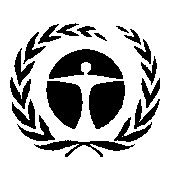 United Nations
Environment
ProgrammeDistr.: General
25 January 2016English onlyCountryDocument referenceCommentResponseBurundiGeneralThe technologies are not used in Burundi. NotedCanadaGeneralSome revision/strikethrough text remainsAddressedCanadaGeneralMore diagrams illustrating variations of different equipment/processesAdditional diagrams included where appropriateCanadaGeneral - question“Question – the addition of bromine is mentioned for furnaces to capture Hg in some documents.  Are Br emissions of any concern (ozone depleting)?”The issue of bromine is addressed within the text. CanadaGeneralSome inconsistencies exist in terms of table/figure titles appearing before/after the figure itself.Noted, and inconsistencies addressedCanadaGeneralInsert summaries of the BAT&BEP in tabular form at the end of each chapter for easy reference and comparisonAddressed on a sector by sector basisCanadaGeneralMembership of the expert committee that developed the documents is not discussed. Their jurisdiction and stakeholder membership was not represented.The expert group is a subsidiary body of the INC, and was established by the Conference of the Plenipotentiaries.  It is not common practice to publish the membership group details within the guidance.CanadaGeneralCalling for additional focus on the limits of the mercury control techniques, especially in the introductory section.Further information on control levels feasible with control technique includedCanadaGeneralSome parts require language editingAddressedCanadaGeneralThere appears to be a focus on US, European and Japanese reference methods. While Environment Canada’s protocol is mentioned for mass balance monitoring, no other Canadian reference methods were referred to. Consider including Canadian reference method for Ontario Hydro testing from ASTM method cited.Addressed on a sector by sector basis, and additional references included where available and appropriateCanadaGeneralThe proposed BAT-BEP identified in the document vary significantly in terms of effectiveness and implementation costs. Some of these measures, such as scrubbers, should not be considered a BAT-BEP, and should be identified as a potential type of control instrument being part of a future policy framework.Techniques presented, along with methodology to select BAT/BEP at the national level, are consistent with the definition of BAT & BEP contained in Article 2 of the ConventionChinaGeneralSuggest cost calculation units in guidance should be kept consistent.Cost calculations maintained in source units as it was considered impractical to convert the costs to a common currency or date. IranGeneralGuidance is useful, but in addition a more detailed guidance manual would be needed at the national level. Also advice on selection of international and regional institution who could provide equipment and training. Noted, but such detailed guidance was outside the mandate of this group. IranGeneralTechniques are well described, but applicability for developing countries (financing, availability of technology) is not clearNoted, and additional information included where available.NorwayGeneralSuggest including a list of relevant abbreviations to the beginning of each sectionAbbreviations defined within the textNorwayGeneralSuggest including further details on the upgrade of existing Hg control systems in all sectionsNoted and included where applicable CREPDGeneralThe completeness of the processes and techniques included in the guidelines and the comprehensiveness of their description are well addressed, however, the potential usefulness of the draft in guiding Parties in selecting and implementing BAT and BEP in their circumstances is not fully addressed because while controlling or reducing mercury emissions from point sources (facilities listed in Annex D of the Convention); it is critically important to equally address the releases to soil and water that are secondary sources of mercury emissions to the atmosphere. If this is missing, Parties may just take measures to address exhausted gases and neglect how the mercury-contaminated ash residues are disposed in environmentally sound manner.Issue of cross-media contamination is addressed.  Management of residues resulting from pollution control is addressed. ZMWGIntroduction sections 1.3.2 and 1.3.3 and costs section of each chapter. Modify / complement: “Costs and benefits of mercury control technologies”Information on the benefits of avoided hg emissions to the environment, public co-benefits of controls should be considered. This is in line with the objectives of the Minamata Convention (Article 1) based on human health and environmental protection and the definition of BAT (Article 2 (b) point ii). Only costs to operators of sources for installing hg controls are considered, which is a one sided presentation of the picture around mercury controls. Public benefits (environmental + health protection) and benefits for the operators need to be presented in the relevant sections as well. The policy makers have agreed that the Minamata Convention should bring wider benefits, not just costs. Data is available for various sources.Industrial facilities (covered under the EU PRTR system)The European Environment Agency has established average damage costs per tonne of mercury emissions in their recent report on the Costs of air pollution from European industrial facilities 2008 – 2012 at 910,000 EUR2005 per tonne, specific to the trans-boundary transport of air pollution, population densities and purchasing power in Europe. http://www.eea.europa.eu/publications/costs-of-air-pollution-2008-2012. A methodology calculating health benefits of reduced mercury emissions to air and water should include an economic valuation of IQ point losses avoided even for low exposure levels, adjusted for national purchasing power. Figures for the average health economic benefit of € 13,579 per IQ point loss at seven years of age, and for the life time economic losses from mercury exposure, exists for the EU, based on US data (Bellanger et al. Environmental Health 2013, 12:3 http://www.ehjournal.net/content/12/1/3). Large coal-fired power stations (290 facilities) The EEB/Greenpeace assessed the health impacts due to tighter air pollution standards, including on what it would mean if the EU would implement a tighter hg limit for coal LCPs. The study is available here http://www.eeb.org/index.cfm/library/eu-health-impacts-technical-report/ The cost figures do also consider potential benefits of co-benefits of controls on other pollutants (NOx, PM and SO2).The US EPA has also made some useful benefit calculations in the MATS rulemaking which should be considered.The benefits of mercury control are common to all the source categories, and hence it was considered appropriate to address them in a general section included in the Introduction rather than to repeat the information in each sector chapter.  CanadaCase studies Figure numbering starts at 7AddressedChinaCase studies (General)Suggest aligning the length, style and structure of case studies from different sectors.Case studies are presented as received, however case studies are not considered part of the guidance for formal adoption.ChinaCase studies (General)Suggest inclusion of Chinese case studies (details to be submitted by Chinese experts)Information submitted has been compiledIranCase studiesInclude case study on coal-fired power plants. Information submitted has been compiledSingaporeWaste, 3.6.2; Case studiesSuggest including the example of Switzerland using acid waste water to treat fly ash in the case studies section.Information submitted has been compiledIntroductionIntroductionIntroductionIntroductionIntroductionIntroductionIntroductionIntroductionIntroductionCanadaIntroduction/CoalIntroduction/CoalIntroduction/CoalIntroduction/CoalOccasional inconsistencies, e.g. discussion on corrosive potential for halogen-based oxidizing additives in the Coal section but not in the IntroductionOccasional inconsistencies, e.g. discussion on corrosive potential for halogen-based oxidizing additives in the Coal section but not in the IntroductionOccasional inconsistencies, e.g. discussion on corrosive potential for halogen-based oxidizing additives in the Coal section but not in the IntroductionAddressedCanadaIntroduction, 1.1 or 1.2Introduction, 1.1 or 1.2Introduction, 1.1 or 1.2Introduction, 1.1 or 1.2Consider including description on (a) identifying the target audience/s of the guidance document(b) rationale for the selection of 5 source categories listed in Annex DConsider including description on (a) identifying the target audience/s of the guidance document(b) rationale for the selection of 5 source categories listed in Annex DConsider including description on (a) identifying the target audience/s of the guidance document(b) rationale for the selection of 5 source categories listed in Annex DThe guidance has been presented in a manner that is useful for a variety of potential audiences. .  Source categories are as presented in Annex DChinaIntroductionIntroductionIntroductionIntroductionSuggest that either the domestic or the international emission value could be considered as the requirements of using BAT. Suggest that either the domestic or the international emission value could be considered as the requirements of using BAT. Suggest that either the domestic or the international emission value could be considered as the requirements of using BAT. Methodology for selecting BAT is described in introduction. ChinaIntroductionIntroductionIntroductionIntroductionSuggest adding text: “It should be noted that the techniques described in this chapter should be updated along with the further development or improvement of technologies”Suggest adding text: “It should be noted that the techniques described in this chapter should be updated along with the further development or improvement of technologies”Suggest adding text: “It should be noted that the techniques described in this chapter should be updated along with the further development or improvement of technologies”The group recognized that the document would require updating to address new techniques, and the dynamic nature of the guidance is reflected in the text.ChinaIntroductionIntroductionIntroductionIntroductionSuggest adding clear definition of “emerging techniques”.Suggest adding clear definition of “emerging techniques”.Suggest adding clear definition of “emerging techniques”.Addressed on a section by section basis. CREPDIntroduction section 1.7Introduction section 1.7Introduction section 1.7Introduction section 1.7There is no text on cross cutting consideration on waste management. It would be co-benefit for the Minamata Convention to transpose and adapt the excellent text on POPs waste management from the Stockholm Convention’s BAT/BEP guidelinesThere is no text on cross cutting consideration on waste management. It would be co-benefit for the Minamata Convention to transpose and adapt the excellent text on POPs waste management from the Stockholm Convention’s BAT/BEP guidelinesThere is no text on cross cutting consideration on waste management. It would be co-benefit for the Minamata Convention to transpose and adapt the excellent text on POPs waste management from the Stockholm Convention’s BAT/BEP guidelinesSpecific reference to Technical Guidelines developed by the Basel Convention is includedZMWGIntroduction, section 1.7.1, in the first paragraph after the definitions, Introduction, section 1.7.1, in the first paragraph after the definitions, Introduction, section 1.7.1, in the first paragraph after the definitions, Introduction, section 1.7.1, in the first paragraph after the definitions, Extend last sentence as follows: “The use of BAT to control, and where feasible to reduce emissions, is required for new sources as defined in para 2(c) of Article 8 and is one of several measures which a Party should use for existing sources as defined in para 2(e) of Article 8 in order to achieve reasonable progress in reducing emissions over time as per para 6 of Article 8“. (Rationale: This text reflects the wording of the Minamata Convention highlighting the general objective to achieve reasonable progress in reducing emissions over time.)Extend last sentence as follows: “The use of BAT to control, and where feasible to reduce emissions, is required for new sources as defined in para 2(c) of Article 8 and is one of several measures which a Party should use for existing sources as defined in para 2(e) of Article 8 in order to achieve reasonable progress in reducing emissions over time as per para 6 of Article 8“. (Rationale: This text reflects the wording of the Minamata Convention highlighting the general objective to achieve reasonable progress in reducing emissions over time.)Extend last sentence as follows: “The use of BAT to control, and where feasible to reduce emissions, is required for new sources as defined in para 2(c) of Article 8 and is one of several measures which a Party should use for existing sources as defined in para 2(e) of Article 8 in order to achieve reasonable progress in reducing emissions over time as per para 6 of Article 8“. (Rationale: This text reflects the wording of the Minamata Convention highlighting the general objective to achieve reasonable progress in reducing emissions over time.)As the full text of article 8 is included in the introduction, this extended wording was not included here. ZMWGIntroduction, section 1.7.1, fourth/fifth paragraphIntroduction, section 1.7.1, fourth/fifth paragraphIntroduction, section 1.7.1, fourth/fifth paragraphIntroduction, section 1.7.1, fourth/fifth paragraphModify: “This guidance is intended to support Parties in selecting and implementing BAT for new and existing sources, including emission limit values associated with BAT/BEP. The techniques described are generally applicable to the sector as a whole and are economically and technically viable control options, as are the emission levels associated with BAT/BEP. This guidance shall be used when selecting and implementing BAT for individual sources, it may be complemented by other updated information, where appropriate. It applies to any relevant source as defined in this Convention. “Modify: “This guidance is intended to support Parties in selecting and implementing BAT for new and existing sources, including emission limit values associated with BAT/BEP. The techniques described are generally applicable to the sector as a whole and are economically and technically viable control options, as are the emission levels associated with BAT/BEP. This guidance shall be used when selecting and implementing BAT for individual sources, it may be complemented by other updated information, where appropriate. It applies to any relevant source as defined in this Convention. “Modify: “This guidance is intended to support Parties in selecting and implementing BAT for new and existing sources, including emission limit values associated with BAT/BEP. The techniques described are generally applicable to the sector as a whole and are economically and technically viable control options, as are the emission levels associated with BAT/BEP. This guidance shall be used when selecting and implementing BAT for individual sources, it may be complemented by other updated information, where appropriate. It applies to any relevant source as defined in this Convention. “Revised during editing processZMWGIntroduction, section 1.7.1, paragraphs on the 1-5 steps approachIntroduction, section 1.7.1, paragraphs on the 1-5 steps approachIntroduction, section 1.7.1, paragraphs on the 1-5 steps approachIntroduction, section 1.7.1, paragraphs on the 1-5 steps approachDetailed comments on the stepwise guidance. Step 1: Establish information about the source, or source category. This may include, but not be limited to, information on the desired outputs, processes, feedstocks or fuels input materials and on the actual or expected activity levels including throughput. Other relevant information could include the expected life of the facility, which is likely to be particularly relevant when an existing facility is being considered, and any requirements or plans for controlling other pollutants. Alternative methods of providing the same intended outputs should be considered in light of the overall protection objectives of the Convention or other relevant Treaties.”Detailed comments on the stepwise guidance. Step 1: Establish information about the source, or source category. This may include, but not be limited to, information on the desired outputs, processes, feedstocks or fuels input materials and on the actual or expected activity levels including throughput. Other relevant information could include the expected life of the facility, which is likely to be particularly relevant when an existing facility is being considered, and any requirements or plans for controlling other pollutants. Alternative methods of providing the same intended outputs should be considered in light of the overall protection objectives of the Convention or other relevant Treaties.”Detailed comments on the stepwise guidance. Step 1: Establish information about the source, or source category. This may include, but not be limited to, information on the desired outputs, processes, feedstocks or fuels input materials and on the actual or expected activity levels including throughput. Other relevant information could include the expected life of the facility, which is likely to be particularly relevant when an existing facility is being considered, and any requirements or plans for controlling other pollutants. Alternative methods of providing the same intended outputs should be considered in light of the overall protection objectives of the Convention or other relevant Treaties.”Included some proposals in step 1 text. Group considered that the final section was outside the mandate of the group.  ZMWGIntroduction, section 1.7.1, paragraphs on the 1-5 steps approachIntroduction, section 1.7.1, paragraphs on the 1-5 steps approachIntroduction, section 1.7.1, paragraphs on the 1-5 steps approachIntroduction, section 1.7.1, paragraphs on the 1-5 steps approach(new) Step 2: Identify the full range of options of, including alternative methods of providing the intended outputs of the source under consideration, the emission control techniques relevant for the source under consideration and associated cross-media impacts, including the techniques described in section 1.7.2 of this introduction describing common generic techniques, and in the chapters on specific source categories of this guidance which follow.Rationale: As per previous comment, a more comprehensive life cycle approach should be promoted which would also consider alternative methods or providing the intended societal need. The requirement to carefully assess cross-media effects in the decision-making process should be explicitly mentioned, which is implicit in the BAT definition.(new) Step 2: Identify the full range of options of, including alternative methods of providing the intended outputs of the source under consideration, the emission control techniques relevant for the source under consideration and associated cross-media impacts, including the techniques described in section 1.7.2 of this introduction describing common generic techniques, and in the chapters on specific source categories of this guidance which follow.Rationale: As per previous comment, a more comprehensive life cycle approach should be promoted which would also consider alternative methods or providing the intended societal need. The requirement to carefully assess cross-media effects in the decision-making process should be explicitly mentioned, which is implicit in the BAT definition.(new) Step 2: Identify the full range of options of, including alternative methods of providing the intended outputs of the source under consideration, the emission control techniques relevant for the source under consideration and associated cross-media impacts, including the techniques described in section 1.7.2 of this introduction describing common generic techniques, and in the chapters on specific source categories of this guidance which follow.Rationale: As per previous comment, a more comprehensive life cycle approach should be promoted which would also consider alternative methods or providing the intended societal need. The requirement to carefully assess cross-media effects in the decision-making process should be explicitly mentioned, which is implicit in the BAT definition.Group considered that the inclusion of alternatives was outside its mandate-Editorial changes during discussion addressed other points.  ZMWGIntroduction, section 1.7.1, paragraphs on the 1-5 steps approachIntroduction, section 1.7.1, paragraphs on the 1-5 steps approachIntroduction, section 1.7.1, paragraphs on the 1-5 steps approachIntroduction, section 1.7.1, paragraphs on the 1-5 steps approach(new) Step 3 (merged with Step 4) : “amongst these, Identify a list of available control techniques, select the control technique options which are the most effective to prevent, and where that is not practicable, to reduce emissions of mercury and releases of mercury to air, water and land and the impact of such emissions and releases on the environment. These should achieve a high general level of protection of the environment as a whole (all environmental media should be considered from an integrated approach). Rationale: (step 4 is merged with step 3. As per the requirement of the Minamata Convention, the ‘most effective’ available technique(s) for delivering the intended objective of the Convention should be implemented. The Convention recognises that pollution prevention is preferred over control techniques as per Article 2 (b) of the Convention, which should be reflected in the introductory text.(new) Step 3 (merged with Step 4) : “amongst these, Identify a list of available control techniques, select the control technique options which are the most effective to prevent, and where that is not practicable, to reduce emissions of mercury and releases of mercury to air, water and land and the impact of such emissions and releases on the environment. These should achieve a high general level of protection of the environment as a whole (all environmental media should be considered from an integrated approach). Rationale: (step 4 is merged with step 3. As per the requirement of the Minamata Convention, the ‘most effective’ available technique(s) for delivering the intended objective of the Convention should be implemented. The Convention recognises that pollution prevention is preferred over control techniques as per Article 2 (b) of the Convention, which should be reflected in the introductory text.(new) Step 3 (merged with Step 4) : “amongst these, Identify a list of available control techniques, select the control technique options which are the most effective to prevent, and where that is not practicable, to reduce emissions of mercury and releases of mercury to air, water and land and the impact of such emissions and releases on the environment. These should achieve a high general level of protection of the environment as a whole (all environmental media should be considered from an integrated approach). Rationale: (step 4 is merged with step 3. As per the requirement of the Minamata Convention, the ‘most effective’ available technique(s) for delivering the intended objective of the Convention should be implemented. The Convention recognises that pollution prevention is preferred over control techniques as per Article 2 (b) of the Convention, which should be reflected in the introductory text.Not agreed.  Group decided to keep steps 3 and 4 separate to distinguish between identification of available techniques and selection of most effective techniquesZMWGIntroduction, section 1.7.1, paragraphs on the 1-5 steps approachIntroduction, section 1.7.1, paragraphs on the 1-5 steps approachIntroduction, section 1.7.1, paragraphs on the 1-5 steps approachIntroduction, section 1.7.1, paragraphs on the 1-5 steps approach(new) Step 4 (previous step 5): “Then determine which of these options can be implemented under economically and technically viable conditions taking into consideration costs and benefits, based also on the consideration that they are accessible to the operator of the facility as determined by that Party. the levels of environmental performance that needs to be achieved by the operator through the use of BAT/BEP that are consistent with the guidance under clear reference conditions that are enforceable and verifiable, with clear timeline for compliance. Monitoring and enforcement tools should then be laid down to ensure the performance levels are met. The need for good maintenance and good operational control of the system to maintain achieved performance over time should be taken into account.” Rationale: The sector guidance documents reflect BAT/BEP which are judged generally applicable and therefore recognised as technically and economically viable to the sector. This point needs to be explicitly reflected in the introductory text also for reasons of harmonised implementation and level playing field for industry. It is not sufficient to just set levels of performance without any tools put in place to enable verification that these levels are met over time which should be specified. An explicit requirement to provide for monitoring tools as well as timescale for delivering ‘reasonable progress in reducing emissions over time’ reflects the requirements of the Minamata Convention text. All these parameters need to be duly considered by the Parties.(new) Step 4 (previous step 5): “Then determine which of these options can be implemented under economically and technically viable conditions taking into consideration costs and benefits, based also on the consideration that they are accessible to the operator of the facility as determined by that Party. the levels of environmental performance that needs to be achieved by the operator through the use of BAT/BEP that are consistent with the guidance under clear reference conditions that are enforceable and verifiable, with clear timeline for compliance. Monitoring and enforcement tools should then be laid down to ensure the performance levels are met. The need for good maintenance and good operational control of the system to maintain achieved performance over time should be taken into account.” Rationale: The sector guidance documents reflect BAT/BEP which are judged generally applicable and therefore recognised as technically and economically viable to the sector. This point needs to be explicitly reflected in the introductory text also for reasons of harmonised implementation and level playing field for industry. It is not sufficient to just set levels of performance without any tools put in place to enable verification that these levels are met over time which should be specified. An explicit requirement to provide for monitoring tools as well as timescale for delivering ‘reasonable progress in reducing emissions over time’ reflects the requirements of the Minamata Convention text. All these parameters need to be duly considered by the Parties.(new) Step 4 (previous step 5): “Then determine which of these options can be implemented under economically and technically viable conditions taking into consideration costs and benefits, based also on the consideration that they are accessible to the operator of the facility as determined by that Party. the levels of environmental performance that needs to be achieved by the operator through the use of BAT/BEP that are consistent with the guidance under clear reference conditions that are enforceable and verifiable, with clear timeline for compliance. Monitoring and enforcement tools should then be laid down to ensure the performance levels are met. The need for good maintenance and good operational control of the system to maintain achieved performance over time should be taken into account.” Rationale: The sector guidance documents reflect BAT/BEP which are judged generally applicable and therefore recognised as technically and economically viable to the sector. This point needs to be explicitly reflected in the introductory text also for reasons of harmonised implementation and level playing field for industry. It is not sufficient to just set levels of performance without any tools put in place to enable verification that these levels are met over time which should be specified. An explicit requirement to provide for monitoring tools as well as timescale for delivering ‘reasonable progress in reducing emissions over time’ reflects the requirements of the Minamata Convention text. All these parameters need to be duly considered by the Parties.Not agreed.  The focus on the guidance is to assist in the selection of the best available techniques. ZMWGIntroduction,  section 1.7.1, Introduction,  section 1.7.1, Introduction,  section 1.7.1, Introduction,  section 1.7.1, After “The mercury capture can be enhanced by adding oxidizing agents (i.e. halogens) to the flue gas or by using impregnated activated carbon with halogens”Add“The issue of PBDD/Fs formation in the ash when Bromine is added for ACI should be taken into consideration and subject to further monitoring requirements“   After “The mercury capture can be enhanced by adding oxidizing agents (i.e. halogens) to the flue gas or by using impregnated activated carbon with halogens”Add“The issue of PBDD/Fs formation in the ash when Bromine is added for ACI should be taken into consideration and subject to further monitoring requirements“   After “The mercury capture can be enhanced by adding oxidizing agents (i.e. halogens) to the flue gas or by using impregnated activated carbon with halogens”Add“The issue of PBDD/Fs formation in the ash when Bromine is added for ACI should be taken into consideration and subject to further monitoring requirements“   Issue of halogen addition is addressed throughout the document. NRDCIntroduction, section 1.7.1 steps: Introduction, section 1.7.1 steps: Introduction, section 1.7.1 steps: Introduction, section 1.7.1 steps: Revise text, adding bolded text or deleting strikeout text, as follows:Step 4: “…from these, select the control technique options which are the most effective to control and where feasible reduce emissions of mercury and to achieve a high general level of protection of human health and the environment as a whole.”Step 5: “…determine which of these options can be implemented under economically and technically viable conditions taking into consideration costs and benefits and that they are accessible to the operator of the facility as determined by the Party concerned. Note the options selected can often differ for new and existing facilities, since more stringent controls are often technically and economically viable at new facilities. The need for good maintenance and good operational control of the techniques to maintain achieved performance over time should be taken into account.”Revise text, adding bolded text or deleting strikeout text, as follows:Step 4: “…from these, select the control technique options which are the most effective to control and where feasible reduce emissions of mercury and to achieve a high general level of protection of human health and the environment as a whole.”Step 5: “…determine which of these options can be implemented under economically and technically viable conditions taking into consideration costs and benefits and that they are accessible to the operator of the facility as determined by the Party concerned. Note the options selected can often differ for new and existing facilities, since more stringent controls are often technically and economically viable at new facilities. The need for good maintenance and good operational control of the techniques to maintain achieved performance over time should be taken into account.”Revise text, adding bolded text or deleting strikeout text, as follows:Step 4: “…from these, select the control technique options which are the most effective to control and where feasible reduce emissions of mercury and to achieve a high general level of protection of human health and the environment as a whole.”Step 5: “…determine which of these options can be implemented under economically and technically viable conditions taking into consideration costs and benefits and that they are accessible to the operator of the facility as determined by the Party concerned. Note the options selected can often differ for new and existing facilities, since more stringent controls are often technically and economically viable at new facilities. The need for good maintenance and good operational control of the techniques to maintain achieved performance over time should be taken into account.”Human health reference are included. Reference to the difference in options for new and existing facilities is included. ChinaIntroduction, 1.7.2 (Table 1)Introduction, 1.7.2 (Table 1)Introduction, 1.7.2 (Table 1)Introduction, 1.7.2 (Table 1)Suggest adding the specific conditions in which dust concentrations after cleaning are achieved.Suggest adding the specific conditions in which dust concentrations after cleaning are achieved.Suggest adding the specific conditions in which dust concentrations after cleaning are achieved.Conditions are included in reference document.  ZMWGIntroduction table 2 Introduction table 2 Introduction table 2 Introduction table 2 Modify (the values reported)It is not clear what is meant with “carbon filters.” If fixed bed or moving bed filters are meant here the mercury content after cleaning would be much lower. The performance of such filters is comparable with the performance of “Injection of brominated activated Carbon+ dust separator”, therefore the value of 0.01 mg/m3 is too high. It should be changed to 0.001 mg/m3. The same goes with sulfur impregnated carbon filters. The carbon in such filters can be impregnated with sulfur as well as with bromine. The value of 0.010 mg/m3 is too high. It should be changed to 0.001 mg/m3. With carbon injection and dust separation reduction efficiencies of 90% and more are available. Therefore the mentioned value of 0.05 mg/m3 is much too high. Even with the combination of an ESP with carbon injection values below 0.01 mg/m3 are achievable It should be changed to 0.01 mg/m3. Modify (the values reported)It is not clear what is meant with “carbon filters.” If fixed bed or moving bed filters are meant here the mercury content after cleaning would be much lower. The performance of such filters is comparable with the performance of “Injection of brominated activated Carbon+ dust separator”, therefore the value of 0.01 mg/m3 is too high. It should be changed to 0.001 mg/m3. The same goes with sulfur impregnated carbon filters. The carbon in such filters can be impregnated with sulfur as well as with bromine. The value of 0.010 mg/m3 is too high. It should be changed to 0.001 mg/m3. With carbon injection and dust separation reduction efficiencies of 90% and more are available. Therefore the mentioned value of 0.05 mg/m3 is much too high. Even with the combination of an ESP with carbon injection values below 0.01 mg/m3 are achievable It should be changed to 0.01 mg/m3. Modify (the values reported)It is not clear what is meant with “carbon filters.” If fixed bed or moving bed filters are meant here the mercury content after cleaning would be much lower. The performance of such filters is comparable with the performance of “Injection of brominated activated Carbon+ dust separator”, therefore the value of 0.01 mg/m3 is too high. It should be changed to 0.001 mg/m3. The same goes with sulfur impregnated carbon filters. The carbon in such filters can be impregnated with sulfur as well as with bromine. The value of 0.010 mg/m3 is too high. It should be changed to 0.001 mg/m3. With carbon injection and dust separation reduction efficiencies of 90% and more are available. Therefore the mentioned value of 0.05 mg/m3 is much too high. Even with the combination of an ESP with carbon injection values below 0.01 mg/m3 are achievable It should be changed to 0.01 mg/m3. Values included are as presented in referenced source. ChinaIntroduction, 1.7.2Introduction, 1.7.2Introduction, 1.7.2Introduction, 1.7.2Suggest listing additional emission reduction techniques in this section (to be submitted by Chinese expert)Suggest listing additional emission reduction techniques in this section (to be submitted by Chinese expert)Suggest listing additional emission reduction techniques in this section (to be submitted by Chinese expert)No additional information on techniques was received. United StatesIntroduction,  Section 1.7.2Introduction,  Section 1.7.2Introduction,  Section 1.7.2Introduction,  Section 1.7.2Wet scrubbers are presented only in the context of ‘dust scrubbers’ Suggest adding reference to removal of acid gas.Wet scrubbers are presented only in the context of ‘dust scrubbers’ Suggest adding reference to removal of acid gas.Wet scrubbers are presented only in the context of ‘dust scrubbers’ Suggest adding reference to removal of acid gas.AddressedFreeport McMoranIntroduction, 1.7.2Introduction, 1.7.2Introduction, 1.7.2Introduction, 1.7.2“The most commonly used techniques for dust abatement are bag filters, electrostatic precipitators (ESP) and dust wet scrubbers.”“The most commonly used techniques for dust abatement are bag filters, electrostatic precipitators (ESP) and dust wet scrubbers.”“The most commonly used techniques for dust abatement are bag filters, electrostatic precipitators (ESP) and dust wet scrubbers.”AddressedFreeport McMoranIntroduction, 1.7.2 (Fabric Filters)Introduction, 1.7.2 (Fabric Filters)Introduction, 1.7.2 (Fabric Filters)Introduction, 1.7.2 (Fabric Filters)“Without a pre-coat, the filter material may allows fine particulates to bleed through the bag filter system…”“Without a pre-coat, the filter material may allows fine particulates to bleed through the bag filter system…”“Without a pre-coat, the filter material may allows fine particulates to bleed through the bag filter system…”AddressedChinaIntroduction, 1.7.3Introduction, 1.7.3Introduction, 1.7.3Introduction, 1.7.3Suggest adding secondary pollution of fly ash and other solid wastes.Suggest adding secondary pollution of fly ash and other solid wastes.Suggest adding secondary pollution of fly ash and other solid wastes.AddressedFreeport McMoranIntroduction, 1.7.2 (Wet Scrubbers)Introduction, 1.7.2 (Wet Scrubbers)Introduction, 1.7.2 (Wet Scrubbers)Introduction, 1.7.2 (Wet Scrubbers)“This can be avoided by presence of ions with which mercury can react to form a complex, such as fluoride, chloride, bromide or iodide. The re-emission of mercury from the scrubbing solution is also very temperature dependent”Rephrase first sentence to say that Hg removal is dependent on acidity of scrubbing solution.“This can be avoided by presence of ions with which mercury can react to form a complex, such as fluoride, chloride, bromide or iodide. The re-emission of mercury from the scrubbing solution is also very temperature dependent”Rephrase first sentence to say that Hg removal is dependent on acidity of scrubbing solution.“This can be avoided by presence of ions with which mercury can react to form a complex, such as fluoride, chloride, bromide or iodide. The re-emission of mercury from the scrubbing solution is also very temperature dependent”Rephrase first sentence to say that Hg removal is dependent on acidity of scrubbing solution.Addressed in consideration with the halogen issue. Freeport McMoranIntroduction, 1.7.2 (Activated Carbon and Oxidizing agents)Introduction, 1.7.2 (Activated Carbon and Oxidizing agents)Introduction, 1.7.2 (Activated Carbon and Oxidizing agents)Introduction, 1.7.2 (Activated Carbon and Oxidizing agents)“The mercury capture can be enhanced by adding oxidizing agents (i.e. halogens) to the flue gas or by using impregnated activated carbon with halogens or sulfur.”“The mercury capture can be enhanced by adding oxidizing agents (i.e. halogens) to the flue gas or by using impregnated activated carbon with halogens or sulfur.”“The mercury capture can be enhanced by adding oxidizing agents (i.e. halogens) to the flue gas or by using impregnated activated carbon with halogens or sulfur.”Reference to sulfur included.Freeport McMoranIntroduction, 1.7.2 (Activated Carbon and Oxidizing agents)Introduction, 1.7.2 (Activated Carbon and Oxidizing agents)Introduction, 1.7.2 (Activated Carbon and Oxidizing agents)Introduction, 1.7.2 (Activated Carbon and Oxidizing agents)“Activated carbon waste should be properly characterized prior to making a waste determination and recycles or disposed of properly. If the carbon waste is not characterized prior to disposal, then the waste should be handled as hazardous waste.”“Activated carbon waste should be properly characterized prior to making a waste determination and recycles or disposed of properly. If the carbon waste is not characterized prior to disposal, then the waste should be handled as hazardous waste.”“Activated carbon waste should be properly characterized prior to making a waste determination and recycles or disposed of properly. If the carbon waste is not characterized prior to disposal, then the waste should be handled as hazardous waste.”References to appropriate handling of wastes are included throughout the document. United StatesIntroduction,  Section 1.8Introduction,  Section 1.8Introduction,  Section 1.8Introduction,  Section 1.8Rename section from Mercury Emissions Monitoring to ’Mercury Measurement’ or ‘Mercury Characterisation’.   Note difference between measurement and monitoringRename section from Mercury Emissions Monitoring to ’Mercury Measurement’ or ‘Mercury Characterisation’.   Note difference between measurement and monitoringRename section from Mercury Emissions Monitoring to ’Mercury Measurement’ or ‘Mercury Characterisation’.   Note difference between measurement and monitoringNotedThe intention of the section is to describe mercury emissions monitoring – no change.Further changes have been made in the text to distinguish between measurement and monitoring.United StatesIntroduction,  Section 1.8, overviewIntroduction,  Section 1.8, overviewIntroduction,  Section 1.8, overviewIntroduction,  Section 1.8, overviewInclude measurement location, type and number of facilities and fuel types in ‘representative’ discussion.  Also include a description of the concept of ‘measurement fit for purpose’  this would identify as a starting point what a source wants to accomplish with Hg monitoring to select most appropriate measurement of monitoring approaches. Document needs to be clear in difference between measurement and monitoring Include measurement location, type and number of facilities and fuel types in ‘representative’ discussion.  Also include a description of the concept of ‘measurement fit for purpose’  this would identify as a starting point what a source wants to accomplish with Hg monitoring to select most appropriate measurement of monitoring approaches. Document needs to be clear in difference between measurement and monitoring Include measurement location, type and number of facilities and fuel types in ‘representative’ discussion.  Also include a description of the concept of ‘measurement fit for purpose’  this would identify as a starting point what a source wants to accomplish with Hg monitoring to select most appropriate measurement of monitoring approaches. Document needs to be clear in difference between measurement and monitoring NotedMeasurement location has been included as a consideration for sampling. Type of facility and fuel types are covered under individual sector chapters. Number of facilities is not relevant to sampling within an individual facility.Concept of “measurement fit for purpose” is already reflected in the text. Note that this text is not intended as a procedural document on how to conduct mercury emissions measurement and monitoring. It is meant as an overview. Highly technical terms are not being used, keeping in mind the intended audience.Further changes have been made in the text to distinguish between measurement and monitoring.United StatesIntroduction, section 1.8Introduction, section 1.8Introduction, section 1.8Introduction, section 1.8Reference to ‘random grab samples’ should be replaced with ‘short term testing effects’ Reference to ‘random grab samples’ should be replaced with ‘short term testing effects’ Reference to ‘random grab samples’ should be replaced with ‘short term testing effects’ Not accepted. The intention of the sentence is meant to illustrate the importance of taking composite samples. It is unclear what is meant by short term testing effects.NRDCIntroduction, section 1.8Introduction, section 1.8Introduction, section 1.8Introduction, section 1.8Comment: There is general misuse of monitoring terms that will become extremely confusing for readers, especially in an international context.  The use of CEMS and SCEMS should be checked and used correctly (detailed information in submission). Comment: There is general misuse of monitoring terms that will become extremely confusing for readers, especially in an international context.  The use of CEMS and SCEMS should be checked and used correctly (detailed information in submission). Comment: There is general misuse of monitoring terms that will become extremely confusing for readers, especially in an international context.  The use of CEMS and SCEMS should be checked and used correctly (detailed information in submission). Not accepted. It is noted that the comments provided are based on terminology used by a specific jurisdiction only. Whereas, this text is meant as an overview for all parties to the treaty and should be kept general. Terminology particular to any one jurisdiction is not preferable.United StatesIntroduction, section 1.8.2Introduction, section 1.8.2Introduction, section 1.8.2Introduction, section 1.8.2Suggest rolling Direct Measurement Methods in with section 1.8. 2. 1 and renaming ‘Emission Characterization Test Methods’, followed by a description of why they are short term measurements, describe the methods.  Replace ‘estimation’ in first paragraph with ‘measurementSuggest rolling Direct Measurement Methods in with section 1.8. 2. 1 and renaming ‘Emission Characterization Test Methods’, followed by a description of why they are short term measurements, describe the methods.  Replace ‘estimation’ in first paragraph with ‘measurementSuggest rolling Direct Measurement Methods in with section 1.8. 2. 1 and renaming ‘Emission Characterization Test Methods’, followed by a description of why they are short term measurements, describe the methods.  Replace ‘estimation’ in first paragraph with ‘measurementNoted. “estimation” has been replaced with “measurement”. Direct measurement methods will be retained in a separate section and not renamed, as the intention is to discuss direct and indirect measurement methods separately. Freeport McMoranIntroduction, 1.8.1Introduction, 1.8.1Introduction, 1.8.1Introduction, 1.8.1“All relevant sources of mercury emissions should undertake mercury emissions monitoring, where applicable.”“All relevant sources of mercury emissions should undertake mercury emissions monitoring, where applicable.”“All relevant sources of mercury emissions should undertake mercury emissions monitoring, where applicable.”Not accepted.Freeport McMoranIntroduction, 1.8.1Introduction, 1.8.1Introduction, 1.8.1Introduction, 1.8.1“In addition, site-specific characteristics may need to be taken into account when selecting the most appropriate monitoring method and planning for the sampling campaign. Depending on the process, mercury may be present to a variable extent as particulate-bound mercury, …”“In addition, site-specific characteristics may need to be taken into account when selecting the most appropriate monitoring method and planning for the sampling campaign. Depending on the process, mercury may be present to a variable extent as particulate-bound mercury, …”“In addition, site-specific characteristics may need to be taken into account when selecting the most appropriate monitoring method and planning for the sampling campaign. Depending on the process, mercury may be present to a variable extent as particulate-bound mercury, …”Accepted.Freeport McMoranIntroduction, 1.8.1Introduction, 1.8.1Introduction, 1.8.1Introduction, 1.8.1"Samples should be taken at steady-state conditions representative conditions of normal facility operations.”"Samples should be taken at steady-state conditions representative conditions of normal facility operations.”"Samples should be taken at steady-state conditions representative conditions of normal facility operations.”Accepted.Freeport McMoranIntroduction, 1.8.1Introduction, 1.8.1Introduction, 1.8.1Introduction, 1.8.1“When conducting sampling, care must be taken, as far as possible, to ensure that the process is operating at normal steady state representative conditions…”“When conducting sampling, care must be taken, as far as possible, to ensure that the process is operating at normal steady state representative conditions…”“When conducting sampling, care must be taken, as far as possible, to ensure that the process is operating at normal steady state representative conditions…”Accepted.NRDCIntroduction, section 1.8.1Introduction, section 1.8.1Introduction, section 1.8.1Introduction, section 1.8.1Amended text as follows:“The selection of a measurement or monitoring approach should begin with consideration of the intended outcomes. Short term measurements may be needed to provide quick feedback for process optimization, and or long term monitoring may be desirable for more accurate emissions data and emissions inventory reporting. Continuous emissions monitoring may be needed to control the process if mercury emissions are highly variable, for example due to rapidly changing mercury contents in the feed materials, or to improve compliance with applicable standards.Amended text as follows:“The selection of a measurement or monitoring approach should begin with consideration of the intended outcomes. Short term measurements may be needed to provide quick feedback for process optimization, and or long term monitoring may be desirable for more accurate emissions data and emissions inventory reporting. Continuous emissions monitoring may be needed to control the process if mercury emissions are highly variable, for example due to rapidly changing mercury contents in the feed materials, or to improve compliance with applicable standards.Amended text as follows:“The selection of a measurement or monitoring approach should begin with consideration of the intended outcomes. Short term measurements may be needed to provide quick feedback for process optimization, and or long term monitoring may be desirable for more accurate emissions data and emissions inventory reporting. Continuous emissions monitoring may be needed to control the process if mercury emissions are highly variable, for example due to rapidly changing mercury contents in the feed materials, or to improve compliance with applicable standards.Not accepted. Short term measurements can also be accurate. The text is intended to discuss the suitability of the measurement period with respect to the purpose of the measurement.Compliance with emission standards can be evaluated without the use of continuous emissions monitors. United StatesIntroduction, section 1.8.2.1.1Introduction, section 1.8.2.1.1Introduction, section 1.8.2.1.1Introduction, section 1.8.2.1.1Suggest renaming from impinger sampling to isokinetic sampling. In para 3, revise to read “A probe and sample nozzle are inserted..” the last sentence should be revised to read “It is paramount to avoid any loss of sample as it would bias the test result low”. Finally, results provide increased understanding of actual source emissions over time with an increase in the number of data points.  3 measurements per year over many years gives a good picture of steady state operations.Suggest renaming from impinger sampling to isokinetic sampling. In para 3, revise to read “A probe and sample nozzle are inserted..” the last sentence should be revised to read “It is paramount to avoid any loss of sample as it would bias the test result low”. Finally, results provide increased understanding of actual source emissions over time with an increase in the number of data points.  3 measurements per year over many years gives a good picture of steady state operations.Suggest renaming from impinger sampling to isokinetic sampling. In para 3, revise to read “A probe and sample nozzle are inserted..” the last sentence should be revised to read “It is paramount to avoid any loss of sample as it would bias the test result low”. Finally, results provide increased understanding of actual source emissions over time with an increase in the number of data points.  3 measurements per year over many years gives a good picture of steady state operations.The term “impinger sampling” is used to indicate the type of equipment applied in this method, similar to how the term “sorbent trap sampling” is used later in the chapter. The text does explain that impinger sampling is to be conducted isokinetically.Included suggested text “a probe and sample nozzle are inserted…”.Accepted “it is paramount to …” but reworded for clarity.Accepted final point on increased frequency of measurements.CanadaIntroduction, 1.8.2.1.1Introduction, 1.8.2.1.1Introduction, 1.8.2.1.1Introduction, 1.8.2.1.1EPA SW-846 Method 0060 is used to determine the concentration of metals in stack emissions from hazardous waste incinerators and similar combustion processes. For clarity, please add reference to Method 0060.EPA SW-846 Method 0060 is used to determine the concentration of metals in stack emissions from hazardous waste incinerators and similar combustion processes. For clarity, please add reference to Method 0060.EPA SW-846 Method 0060 is used to determine the concentration of metals in stack emissions from hazardous waste incinerators and similar combustion processes. For clarity, please add reference to Method 0060.The method is now included.CanadaIntroduction, 1.8.2.1.1Introduction, 1.8.2.1.1Introduction, 1.8.2.1.1Introduction, 1.8.2.1.1Under Method ASTM D6784- 02 (Reapproved 2008):  Delete ”(250°F)” – Use SI unitsUnder Method ASTM D6784- 02 (Reapproved 2008):  Delete ”(250°F)” – Use SI unitsUnder Method ASTM D6784- 02 (Reapproved 2008):  Delete ”(250°F)” – Use SI unitsNon-SI units removed.Freeport McMoranIntroduction, 1.8.2.1.1Introduction, 1.8.2.1.1Introduction, 1.8.2.1.1Introduction, 1.8.2.1.1“Operating conditions should be documented before, during and after throughout the sampling campaign.”“Operating conditions should be documented before, during and after throughout the sampling campaign.”“Operating conditions should be documented before, during and after throughout the sampling campaign.”Accepted.Freeport McMoranIntroduction, 1.8.2.1.1Introduction, 1.8.2.1.1Introduction, 1.8.2.1.1Introduction, 1.8.2.1.1“Similarly, in the non-ferrous metals sector, mercury in furnace feeds can may change rapidly depending on the concentrates being processed.”“Similarly, in the non-ferrous metals sector, mercury in furnace feeds can may change rapidly depending on the concentrates being processed.”“Similarly, in the non-ferrous metals sector, mercury in furnace feeds can may change rapidly depending on the concentrates being processed.”Accepted.Freeport McMoranIntroduction, 1.8.2.1.1Introduction, 1.8.2.1.1Introduction, 1.8.2.1.1Introduction, 1.8.2.1.1“The addition of mercury testing when conducting these broader air pollutant sampling campaigns may will increase operating costs of a facility.”“The addition of mercury testing when conducting these broader air pollutant sampling campaigns may will increase operating costs of a facility.”“The addition of mercury testing when conducting these broader air pollutant sampling campaigns may will increase operating costs of a facility.”Not accepted.Freeport McMoranIntroduction, 1.8.2.1.1 (Method ASTM D6784- 02 (Reapproved 2008))Introduction, 1.8.2.1.1 (Method ASTM D6784- 02 (Reapproved 2008))Introduction, 1.8.2.1.1 (Method ASTM D6784- 02 (Reapproved 2008))Introduction, 1.8.2.1.1 (Method ASTM D6784- 02 (Reapproved 2008))Suggest keeping Fahrenheit value.Suggest keeping Fahrenheit value.Suggest keeping Fahrenheit value.Not accepted. Consensus to use SI units.NRDCIntroduction, section 1.8.2.1.1Introduction, section 1.8.2.1.1Introduction, section 1.8.2.1.1Introduction, section 1.8.2.1.1Remove reference to temperature in FahrenheitRemove reference to temperature in FahrenheitRemove reference to temperature in FahrenheitAccepted.United StatesIntroduction, 1.8.2.1.2, US EPA Method 30BIntroduction, 1.8.2.1.2, US EPA Method 30BIntroduction, 1.8.2.1.2, US EPA Method 30BIntroduction, 1.8.2.1.2, US EPA Method 30BEmphasis should be on performance-based method that gives source measurements of known quality which the others do not.Emphasis should be on performance-based method that gives source measurements of known quality which the others do not.Emphasis should be on performance-based method that gives source measurements of known quality which the others do not.Not accepted. The text is meant to introduce all relevant methods, without emphasizing certain methods.United StatesIntroduction, 1.8.2.1.2, Sorbent Trap SamplingIntroduction, 1.8.2.1.2, Sorbent Trap SamplingIntroduction, 1.8.2.1.2, Sorbent Trap SamplingIntroduction, 1.8.2.1.2, Sorbent Trap SamplingSuggest adding to end of sentence in second paragraph “….  ;  in general this is a location following a particulate control device. This mitigates the impact of any potential for bias from particulate bound mercury in the sample.”  Another advantage of sorbent trap analysis is that the results from thermal desorption analysis may be known while the tester is still in the field; this is useful for engineering tests with varying conditions or for mercury monitor Relative Accuracy Test Audits.Suggest adding to end of sentence in second paragraph “….  ;  in general this is a location following a particulate control device. This mitigates the impact of any potential for bias from particulate bound mercury in the sample.”  Another advantage of sorbent trap analysis is that the results from thermal desorption analysis may be known while the tester is still in the field; this is useful for engineering tests with varying conditions or for mercury monitor Relative Accuracy Test Audits.Suggest adding to end of sentence in second paragraph “….  ;  in general this is a location following a particulate control device. This mitigates the impact of any potential for bias from particulate bound mercury in the sample.”  Another advantage of sorbent trap analysis is that the results from thermal desorption analysis may be known while the tester is still in the field; this is useful for engineering tests with varying conditions or for mercury monitor Relative Accuracy Test Audits.Accepted, with rewording for clarity.United StatesIntroduction, 1.8.2.1.2, Sorbent Trap SamplingIntroduction, 1.8.2.1.2, Sorbent Trap SamplingIntroduction, 1.8.2.1.2, Sorbent Trap SamplingIntroduction, 1.8.2.1.2, Sorbent Trap SamplingSuggest moving to 1.8.3 as PS12 is a CEMS approach.  Perfomance Specification 12 is a performance specification, not a method and should be referred to as suchSuggest moving to 1.8.3 as PS12 is a CEMS approach.  Perfomance Specification 12 is a performance specification, not a method and should be referred to as suchSuggest moving to 1.8.3 as PS12 is a CEMS approach.  Perfomance Specification 12 is a performance specification, not a method and should be referred to as suchText has not been moved, but is now referred to as a “Performance Specification”.United StatesIntroduction, 1.8.3, Continuous measurements Introduction, 1.8.3, Continuous measurements Introduction, 1.8.3, Continuous measurements Introduction, 1.8.3, Continuous measurements Suggest renaming section “Continuous Emission Monitoring”.  Include introductory paragraph on what it is, why needed.  Add section on using measurements for process control and characterization, including speciated measurementsSuggest renaming section “Continuous Emission Monitoring”.  Include introductory paragraph on what it is, why needed.  Add section on using measurements for process control and characterization, including speciated measurementsSuggest renaming section “Continuous Emission Monitoring”.  Include introductory paragraph on what it is, why needed.  Add section on using measurements for process control and characterization, including speciated measurementsNot accepted.The section on direct measurement methods has been intentionally organized by short, long and continuous measurement methods.Introductory text on continuous measurement and its applicability has already been included.This text is meant as an overview of various mercury emission measurement methods. Discussion of process control and characterization is beyond the scope of this document. United StatesIntroduction, 1.8.3.1, Continuous Emission Monitoring SystemsIntroduction, 1.8.3.1, Continuous Emission Monitoring SystemsIntroduction, 1.8.3.1, Continuous Emission Monitoring SystemsIntroduction, 1.8.3.1, Continuous Emission Monitoring SystemsAmend first section, 4th para as follows “The CEMS should must be calibrated to ensure data accuracy”Refer to Performance Specification 12A as a Performance Specification not a method. Amend first section, 4th para as follows “The CEMS should must be calibrated to ensure data accuracy”Refer to Performance Specification 12A as a Performance Specification not a method. Amend first section, 4th para as follows “The CEMS should must be calibrated to ensure data accuracy”Refer to Performance Specification 12A as a Performance Specification not a method. Accepted.CanadaIntroduction, 1.8.4.1Introduction, 1.8.4.1Introduction, 1.8.4.1Introduction, 1.8.4.1“In a system with multiple emission sources and limited data from outlet stacks or ducts, the mass balance approach may provide more useful and representative information… .”The use of “more” does not indicate what it is relative to. Suggest deletion.“In a system with multiple emission sources and limited data from outlet stacks or ducts, the mass balance approach may provide more useful and representative information… .”The use of “more” does not indicate what it is relative to. Suggest deletion.“In a system with multiple emission sources and limited data from outlet stacks or ducts, the mass balance approach may provide more useful and representative information… .”The use of “more” does not indicate what it is relative to. Suggest deletion.Accepted.United StatesIntroduction, 1.8.4.1, Mass BalanceIntroduction, 1.8.4.1, Mass BalanceIntroduction, 1.8.4.1, Mass BalanceIntroduction, 1.8.4.1, Mass BalanceSuggest adding “Full digestion of the sample is required to accurately determine a mass balance of mercury from a solid or liquid sample” before the last sentenceSuggest adding “Full digestion of the sample is required to accurately determine a mass balance of mercury from a solid or liquid sample” before the last sentenceSuggest adding “Full digestion of the sample is required to accurately determine a mass balance of mercury from a solid or liquid sample” before the last sentenceNot accepted. This text is meant as an overview of various mercury emission measurement methods. The text suggested here pertains to laboratory analysis of liquid samples and goes beyond the scope of this document.CoalIranGeneralGeneralGeneralGeneralThe environment immediately surrounding coal-fired power plants has not been taken into considerationCovered by general descriptions in the introduction Covered by general descriptions in the introduction Covered by general descriptions in the introduction United StatesGeneralGeneralGeneralGeneralEnsure all figures and tables are referenced (i.e. figures 11 and 12)AddressedAddressedAddressedZMWGCoal – generalCoal – generalCoal – generalCoal – generalVery informative, however incomplete, as many more BAT/BEP may be considered.  ELVs achievable with the use of BAT/BEP should be included, and the scope should be clearly defined.  Need to consider cross-media effects.  The water and residue pathway should be better considered and an integrated pollution prevention approach used. Techniques are available to adequately control potential cross-media effects.  Alternative BAT/BEP options which prevent coal combustion should be promoted (ie alternative energy, energy efficiency)Commercially available Identified techniques were included in the document. Performance levels for these techniques have been included where information is available. Further techniques may be reviewed and included in future versions of the document.Group considered that the inclusion of alternatives was outside its mandate. Commercially available Identified techniques were included in the document. Performance levels for these techniques have been included where information is available. Further techniques may be reviewed and included in future versions of the document.Group considered that the inclusion of alternatives was outside its mandate. Commercially available Identified techniques were included in the document. Performance levels for these techniques have been included where information is available. Further techniques may be reviewed and included in future versions of the document.Group considered that the inclusion of alternatives was outside its mandate. ZMWGCoal – generalCoal – generalCoal – generalCoal – generalGuidance should be clear on performance levels which would be considered BAT and what technique or combination of techniques are considered as BAT to conclude what is achievable in the sector under economically and technically viable conditions.  These performance levels should be set under clear reference conditions. Indicative values reflecting achieved performance have been included with reference conditions. Indicative values reflecting achieved performance have been included with reference conditions. Indicative values reflecting achieved performance have been included with reference conditions. ZMWGCoal – generalCoal – generalCoal – generalCoal – generalThe scope should be clearly defined.  Introductory text includes comments on scope. Introductory text includes comments on scope. Introductory text includes comments on scope. ZMWGCoal – general Coal – general Coal – general Coal – general Need to consider cross-media effects.  The water and residue pathway should be better considered and an integrated pollution prevention approach used. Techniques are available to adequately control potential cross-media effects.  Mentioned as effects in the chapter.  A further general statement relating to cross media effects and references for managing them is included in the introduction.  Mentioned as effects in the chapter.  A further general statement relating to cross media effects and references for managing them is included in the introduction.  Mentioned as effects in the chapter.  A further general statement relating to cross media effects and references for managing them is included in the introduction.  ZMWGZMWGZMWGZMWGCoal – generalAlternative BAT/BEP options which prevent coal combustion should be promoted (ie alternative energy, energy efficiency)The group considered that this was outside the mandate of guidance on Annex D sources.  .  The group considered that this was outside the mandate of guidance on Annex D sources.  .  The group considered that this was outside the mandate of guidance on Annex D sources.  .  National Toxics NetworkNational Toxics NetworkNational Toxics NetworkNational Toxics NetworkCoal-fired power plants and industrial boilersThe chapter does not include any consideration of alternative energy generation, but rather presents a manual of how to better operate coal fired power plants. The chapter does not include any consideration of alternative energy generation, but rather presents a manual of how to better operate coal fired power plants. The mandate is to develop BAT/BEP for Annex D sources of mercury emissions.  The mandate is to develop BAT/BEP for Annex D sources of mercury emissions.  Energy Supply Association of Australia (ESAA)Energy Supply Association of Australia (ESAA)Energy Supply Association of Australia (ESAA)Energy Supply Association of Australia (ESAA)Coal – generalGuidance provides a wide ranging and comprehensive overview of BAT/BEP.  Will be a useful point of reference.  It needs to be recognized that the impact of implementing measures will vary with regional specific factors.   The impact on electricity supply costs as well as security and reliability of supply needs to be considered.   Changing fuel sources after construction is prohibitively expensive, so the imposition of emission restrictions is best considered at commissioning of new facilities. Imposition of controls in addition to those currently required would be very costly. General comments on imposition of BAT/BEP.  Does not require any amendment to the guidance.General comments on imposition of BAT/BEP.  Does not require any amendment to the guidance.General comments on imposition of BAT/BEP.  Does not require any amendment to the guidance.Energy Supply Association of Australia (ESAA)Energy Supply Association of Australia (ESAA)Energy Supply Association of Australia (ESAA)Energy Supply Association of Australia (ESAA)Coal – costsCosts should take into the mercury content of the source coal, as costs are proportionally higher for low-mercury coalCost references are included for specific situations.  Cost references are included for specific situations.  Cost references are included for specific situations.  CanadaCanadaCanadaCanadaSection 1 (General)Include mention of mercury releases from other fuel sources, such as biomass and natural gas in the documents. Also mention zinc amalgamation as a mercury removal technique.Outside the scope of the document which deals with coal-fired sources only. No public information in the context of coal combustion available. Outside the scope of the document which deals with coal-fired sources only. No public information in the context of coal combustion available. Outside the scope of the document which deals with coal-fired sources only. No public information in the context of coal combustion available. Canada, USCanada, USCanada, USCanada, USSection 1Remove closing parenthesis: “…with increased potential mercury emissions) . However, the number…”AddressedAddressedAddressedUnited StatesUnited StatesUnited StatesUnited StatesSection 1,  paragraph 3 L1-2 Awkward sentence; “electricity” stated 3 times in the same sentenceAddressedAddressedAddressedNRDCNRDCNRDCNRDCCoal, section 1Amend as follows:While not Even when not designed specifically for mercury capture,AddressedAddressedAddressedNRDCNRDCNRDCNRDCCoal, section 2, TitleDelete ‘The’ AddressedAddressedAddressedUnited StatesUnited StatesUnited StatesUnited StatesSection 2.1,  para 1, first sentence‘deposit’ generally used with respect to metallic deposits not coal.  Revise with deletion of term ‘deposit’ to read  “…even in the same coal.  The quality of a coal is determined by its composition…”Text amended to refer to coal seam, second reference to deposit deletedText amended to refer to coal seam, second reference to deposit deletedText amended to refer to coal seam, second reference to deposit deletedCanadaCanadaCanadaCanadaSection 2.1For coal type descriptions, state if the percentages refer to “fixed carbon”Corrected to refer to fixed carbonCorrected to refer to fixed carbonCorrected to refer to fixed carbonCanadaCanadaCanadaCanadaSection 2.1For coal type description, make a distinction between net and gross calorific values.All ranges are gross calorific valuesAll ranges are gross calorific valuesAll ranges are gross calorific valuesCanadaCanadaCanadaCanadaSection 2.1For the sub-bituminous coal calorific value range, increase to 15-30 kJ/kgRanges drawn from ASTM standards, original range maintained.  Ranges drawn from ASTM standards, original range maintained.  Ranges drawn from ASTM standards, original range maintained.  Energy Supply Association of Australia (ESAA)Energy Supply Association of Australia (ESAA)Energy Supply Association of Australia (ESAA)Coal – section 2.1Coal – section 2.1Energy content figures appear to be incorrect. They are reported in units of kJ/kg, but the association feels these should be MJ/kg.AddressedAddressedAddressedAddressedUnited StatesUnited StatesUnited StatesUnited StatesSection 2.1 paragraph 3Insert space between “45” and “per cent”AddressedAddressedAddressedAddressedAddressedUnited States United States United States United States Section 2.1, Figure 1Unclear – what is signified by arrows above the terms brown coal and hard coalFigure included as presented in the original reference Figure included as presented in the original reference Figure included as presented in the original reference Figure included as presented in the original reference Figure included as presented in the original reference CanadaCanadaCanadaCanadaSection 2.1 (Table 1)The list appears selective, with no mention of Canadian and Australian brown coal.  Table included as presented in the original references Table included as presented in the original references Table included as presented in the original references Table included as presented in the original references Table included as presented in the original references CanadaCanadaCanadaCanadaSection 2.1 (Table 1)Specify if values are for raw or dry coal.Specified in the note to table 1 Specified in the note to table 1 Specified in the note to table 1 Specified in the note to table 1 Specified in the note to table 1 CanadaCanadaCanadaCanadaSection 2.1 (Table 1)NCR: Consider reviewing Canadian mercury content range. Canadian sub-bituminous should be higher. New data can be obtained from ECD.Table included as presented in the original references.  Inclusion of further information, when available, would be feasible, however at this stage no additional information has been submitted.Table included as presented in the original references.  Inclusion of further information, when available, would be feasible, however at this stage no additional information has been submitted.Table included as presented in the original references.  Inclusion of further information, when available, would be feasible, however at this stage no additional information has been submitted.Table included as presented in the original references.  Inclusion of further information, when available, would be feasible, however at this stage no additional information has been submitted.Table included as presented in the original references.  Inclusion of further information, when available, would be feasible, however at this stage no additional information has been submitted.United StatesUnited StatesUnited StatesUnited StatesSection 2.1 Table 1Number of decimal places is not consistent.  Not all decimals included are significantTable included as presented in the original references.Table included as presented in the original references.Table included as presented in the original references.Table included as presented in the original references.Table included as presented in the original references.United StatesUnited StatesUnited StatesUnited StatesSection 2.1 Table 1 “Mercury” should be lower case; “This data” should be “These data”AddressedAddressedAddressedAddressedAddressedNRDCNRDCNRDCNRDCCoal, section 2.1Insert ‘while’ between “brown coal” and “bituminousAddressedAddressedAddressedAddressedAddressedUnited StatesUnited StatesUnited StatesUnited StatesSection 2.2, para 2 L 5-6Revise sentence to read: “Accordingly, pyrite (FeS2) is the dominant mineral host for mercury in coal, and in rare cases with anomalous mercury enrichment, cinnabar (HgS) may also be present (Kolker et al., 2006; Kolker, 2012 and references therein)”   note that cinnabar is present only in very rare cases in coal with Hg content of 5.0 mg/kg or more.  Also, add the following references: Kolker, Allan, Senior, C. M., and Quick, J. C., 2006, Mercury in coal and the impact of coal quality on mercury emissions from combustion systems: Applied Geochemistry, v. 21, p. 1821-1836Kolker, Allan, 2012, Minor element distribution in iron-disulfides in coal:  A geochemical review:  International Journal of Coal Geology, v. 94, p. 32-43.AddressedAddressedAddressedAddressedAddressedChinaChinaChinaChinaSection 2.2Suggest adding Supercritical and  Ultra Supercritical techniques to the “Different combustion or firing methods of coal are used in power plants and industrial boilers” list.Comments relating to supercritical and ultra supercritical techniques have been included in the efficiency section.  Comments relating to supercritical and ultra supercritical techniques have been included in the efficiency section.  Comments relating to supercritical and ultra supercritical techniques have been included in the efficiency section.  Comments relating to supercritical and ultra supercritical techniques have been included in the efficiency section.  Comments relating to supercritical and ultra supercritical techniques have been included in the efficiency section.  CanadaCanadaCanadaCanadaSection 2.2NCR: Consider adding additional reference to Senior et al 2004 literature survey. SaskPower reported lower oxidation rates (20% rather than 45-80%). SaskPower: On same reference, some western Canadian coal has a 10% rate, due to low Cl content.  Without published reference, the lower oxidation rates could not be included. Without published reference, the lower oxidation rates could not be included. Without published reference, the lower oxidation rates could not be included. Without published reference, the lower oxidation rates could not be included. Without published reference, the lower oxidation rates could not be included. CanadaCanadaCanadaCanadaSection 2.2Clarify language: Onsite measurement of mercury concentrations from a circulating fluidized bed boiler shows that particulate mercury is of majority in flue gas of the boiler  (Duan et al., 2010).AddressedAddressedAddressedAddressedAddressedUnited StatesUnited StatesUnited StatesUnited StatesSection 2.2,  paragraph 5 L1-2- “finely grounded coal” should be “finely ground coal”AddressedAddressedAddressedAddressedAddressedUnited StatesUnited StatesUnited StatesUnited StatesSection 2.2, paragraph 6 L5- “particulate matters” should be “particulate matter”AddressedAddressedAddressedAddressedAddressedNRDCNRDCNRDCNRDCCoal, section 2.2Insert “The form of the mercury in the flue gas is important because the form determines whether or not it can be captured and, if so, how.” Immediately after Figure 2.Reference to mercury speciation comes in a separate section (Section 3).  It is not relevant in section 2.2. Reference to mercury speciation comes in a separate section (Section 3).  It is not relevant in section 2.2. Reference to mercury speciation comes in a separate section (Section 3).  It is not relevant in section 2.2. Reference to mercury speciation comes in a separate section (Section 3).  It is not relevant in section 2.2. Reference to mercury speciation comes in a separate section (Section 3).  It is not relevant in section 2.2. NRDCNRDCNRDCNRDCCoal, section 2.2Insert “Elemental gaseous mercury is a gaseous form of mercury that cannot be captured unless first transformed into oxidized or particulate mercury. Particulate mercury and oxidized mercury can be removed with pollution control devices.” Immediately before ‘The relative amounts of mercury…’Not relevant in this section which is describing the types of mercury emissions.  This is covered adequately in the sections relating to pollution control devices. .  Not relevant in this section which is describing the types of mercury emissions.  This is covered adequately in the sections relating to pollution control devices. .  Not relevant in this section which is describing the types of mercury emissions.  This is covered adequately in the sections relating to pollution control devices. .  Not relevant in this section which is describing the types of mercury emissions.  This is covered adequately in the sections relating to pollution control devices. .  Not relevant in this section which is describing the types of mercury emissions.  This is covered adequately in the sections relating to pollution control devices. .  NRDCNRDCNRDCNRDCCoal, section 2.2Change the references to chlorine to refer to ‘halogens”.  In referring to concentrations in coal, change to read “concentration of halogens (such as chlorine or bromine) chlorine present in the coal,…”As the main halogen naturally present in coal is chlorine, the sentence is considered accurate and is not changed. As the main halogen naturally present in coal is chlorine, the sentence is considered accurate and is not changed. As the main halogen naturally present in coal is chlorine, the sentence is considered accurate and is not changed. As the main halogen naturally present in coal is chlorine, the sentence is considered accurate and is not changed. As the main halogen naturally present in coal is chlorine, the sentence is considered accurate and is not changed. NRDCNRDCNRDCNRDCCoal, section 2.2Add “cylone firing of crushed coal” to the list of combustion or firing methods of coal, and references in the following paragraph.  Add the following text at the end of the paragraph:“In cyclone firing crushed (but not pulverized) coal is burned in a swirling combustion chamber at high temperatures, making a liquid slag out of most of the mineral matter in the coal. The hot gases then enter the furnace where they radiate heat to the furnace walls and convect heat to generated steam, which drives a turbine generator set to produce electricity. Cyclone boilers generate less fly ash per unit coal burned than PC boilers because most of the mineral matter in a cyclone boiler becomes a liquid slag that is collected from the bottom of the cyclonic combustion chamber. Cyclone boilers, however, tend to be high NOx emitters due to the high combustion temperature.”Included, with deletion of reference to NOx generation. Included, with deletion of reference to NOx generation. Included, with deletion of reference to NOx generation. Included, with deletion of reference to NOx generation. Included, with deletion of reference to NOx generation. CanadaCanadaCanadaCanadaSection 3.1On coal washing, mention that while it reduces Hg emissions but that the Hg is instead released into the water.Addressed in cross media, with additional specific comment added.Addressed in cross media, with additional specific comment added.Addressed in cross media, with additional specific comment added.Addressed in cross media, with additional specific comment added.Addressed in cross media, with additional specific comment added.CanadaCanadaCanadaCanadaSection 3.1“It should be noted, however, that most lignite and brown sub-bituminous coals  are not amenable…”AddressedAddressedAddressedAddressedAddressedCanadaCanadaCanadaCanadaCoal, 3.1First two sentences deal with the same issue. Consider combining and rephrasing. AddressedAddressedAddressedAddressedAddressedUnited StatesUnited StatesUnited StatesUnited StatesSection 3.1 para 2, L3Revise to read: “Raw coal contains mineral impurities such as clays, and may also contain fragments or partings of co-occurring rock.  Together, this inorganic portion of coal is referred to as ash”  it is improper to say that “rock” is a mineral impurityText changed in line with other comments. Text changed in line with other comments. Text changed in line with other comments. Text changed in line with other comments. Text changed in line with other comments. United StatesUnited StatesUnited StatesUnited StatesSection 3.1.  para 2. L6Expand description of coal washing procedures, as this is very generalized compared to detail of mercury control technologies.  Include specific approaches such as froth flotationNoted, however detailed information on mercury reduction levels as a function of coal washing techniques are is limited.Noted, however detailed information on mercury reduction levels as a function of coal washing techniques are is limited.Noted, however detailed information on mercury reduction levels as a function of coal washing techniques are is limited.Noted, however detailed information on mercury reduction levels as a function of coal washing techniques are is limited.Noted, however detailed information on mercury reduction levels as a function of coal washing techniques are is limited.United StatesUnited StatesUnited StatesUnited StatesSection 3.1, cross media effects- Add period after “not safely managed”AddressedAddressedAddressedAddressedAddressedNRDCNRDCNRDCNRDCCoal, section 3.1Cross media effects of coal washing – expand challenges of potential contamination, include some methods to safely manage the waste.Inclusion of a general comment in introduction relating to management of cross media effects.Inclusion of a general comment in introduction relating to management of cross media effects.Inclusion of a general comment in introduction relating to management of cross media effects.Inclusion of a general comment in introduction relating to management of cross media effects.Inclusion of a general comment in introduction relating to management of cross media effects.United StatesUnited StatesUnited StatesUnited StatesSection 3.2, paragraph 1 L1-2- Revise “The An overview of the magnitude of co-benefit mercury removal for different configurations of existing APCSs is are shown in Table 2”AddressedAddressedAddressedAddressedAddressedZMWGZMWGZMWGZMWGCoal –section 3.2, above figure 4, also at end of description of common techniques with mercury benefitAddition:“Measured and verified stack mercury emission concentrations of EU and US coal fired combustion plants with different size, load, age and fuel types confirm that emission levels below 1µg/Nm³ are achieved by co-benefits only from common pollution controls such as SCR+ESP + wFGD or SCR+FF+FGD. For lignite fired plants, levels below 3µg/Nm³ are achieved. The Technical Working Group of the revised EU Best Available Techniques Reference Document (BREF) for Large Combustion Plants concluded that <1µg/Nm³ is achieved with specific mercury abatement techniques under technically and economically viable conditions for operators of both lignite and hardcoal fired new and existing sources (>50MW thermal).“ Rationale: the document should provide clear guidance on what emission levels can be achieved already under technically and commercially viable conditions. The example of Japan is therefore very useful, which confirms also the levels achieved in the EU since more than a decade. The Final EU LCP BREF Technical Working Group meeting in June confirmed that <1µg/Nm³ (annual average, Oxygen level normalised to 6%) of hg emissions to air is achieved through dedicated mercury control techniques for all coal types judged as achieved under economically and technically viable conditions.Currently, reference to the working group of the EU BREF is not appropriate as the report is not yet published.  This may be included in a later revision of the BAT/BEP guidance.  (information available publically can be included if appropriate)Currently, reference to the working group of the EU BREF is not appropriate as the report is not yet published.  This may be included in a later revision of the BAT/BEP guidance.  (information available publically can be included if appropriate)Currently, reference to the working group of the EU BREF is not appropriate as the report is not yet published.  This may be included in a later revision of the BAT/BEP guidance.  (information available publically can be included if appropriate)Currently, reference to the working group of the EU BREF is not appropriate as the report is not yet published.  This may be included in a later revision of the BAT/BEP guidance.  (information available publically can be included if appropriate)Currently, reference to the working group of the EU BREF is not appropriate as the report is not yet published.  This may be included in a later revision of the BAT/BEP guidance.  (information available publically can be included if appropriate)Canada (SaskPower)Canada (SaskPower)Canada (SaskPower)Canada (SaskPower)Coal, 3.2 (Table 2)On “FF only”, good capture of oxidised Hg is not seen in lignite coals. Some Hg oxidation is seen but no capture.Consistent with original reference.  No change made. Consistent with original reference.  No change made. Consistent with original reference.  No change made. Consistent with original reference.  No change made. Consistent with original reference.  No change made. CanadaCanadaCanadaCanadaCoal, 3.2 (Table 2)To: ESPc + wet FGD, ESPh + wet FGD, FF + Wet FGD, SCR + ESPc + wet FGD, SCR + HEX + LLT-ESP + wet FGD, SCR + ESPh + wet FGD,SCR + FF + wet FGD,add ”unless the appropriate scrubber additives are used.” after “…may decrease the amount of co-benefit” This wording is consistent with original reference.  No change made to the table. It is noted that the issue is further addressed in section 3.3.3This wording is consistent with original reference.  No change made to the table. It is noted that the issue is further addressed in section 3.3.3This wording is consistent with original reference.  No change made to the table. It is noted that the issue is further addressed in section 3.3.3This wording is consistent with original reference.  No change made to the table. It is noted that the issue is further addressed in section 3.3.3This wording is consistent with original reference.  No change made to the table. It is noted that the issue is further addressed in section 3.3.3Canada (SaskPower)Canada (SaskPower)Canada (SaskPower)Canada (SaskPower)Coal, 3.2 (Table 2) On “SDA + FF”, this is consistent with observations for low rank coals. Noted.Noted.Noted.Noted.Noted.Canada (SaskPower)Canada (SaskPower)Canada (SaskPower)Canada (SaskPower)Coal, 3.2 (Table 2)On: SCR + ESPc + wet FGD,SCR + HEX + LLT-ESP + wet FGD, SCR + SDA + FF, SCR + ESPh + wet FGD, SCR + FF + wet FGD- Mercury oxidation across an SCR does not always occur, especially for low rank coals which have low chlorine contents.  Consistent with original reference.  No change madeConsistent with original reference.  No change madeConsistent with original reference.  No change madeConsistent with original reference.  No change madeConsistent with original reference.  No change madeCanada (SaskPower)Canada (SaskPower)Canada (SaskPower)Canada (SaskPower)Coal, 3.2 (Table 2)On “SCR + ESPc + wet FGD” – Ammonia used in SCP for NOx control is a reducing agent and may increase elemental Hg.Consistent with original reference.  No change madeConsistent with original reference.  No change madeConsistent with original reference.  No change madeConsistent with original reference.  No change madeConsistent with original reference.  No change madeUnited StatesUnited StatesUnited StatesUnited StatesSection 3.2, paragraph 2 L2 - “Is quite effective” should be “are quite effective”AddressedAddressedAddressedAddressedAddressedCanada (SaskPower)Canada (SaskPower)Canada (SaskPower)Canada (SaskPower)Coal, 3.2 Therefore, co-benefit techniques, which can control air pollutants emission and moreover remove mercury, is may be  quite effective as a comprehensive air pollution control. (This does not work in all cases)AddressedAddressedAddressedAddressedAddressedCanada (SaskPower)Canada (SaskPower)Canada (SaskPower)Canada (SaskPower)Coal, 3.2On “The combination of SCR, ESP and FGD is quite typical at advanced coal-fired power plants…”This is not always the case as SCR is not compatible with all coal types.No change needed, as document does not state that this is always the case. No change needed, as document does not state that this is always the case. No change needed, as document does not state that this is always the case. No change needed, as document does not state that this is always the case. No change needed, as document does not state that this is always the case. Canada (SaskPower)Canada (SaskPower)Canada (SaskPower)Canada (SaskPower)Coal, 3.2On “which results in 1.2 μg/m3 of mercury concentration in  the flue gas”This is dependent on initial Hg content of the coal. Consider revising.This was a specific data from Japan referenced in the text.This was a specific data from Japan referenced in the text.This was a specific data from Japan referenced in the text.This was a specific data from Japan referenced in the text.This was a specific data from Japan referenced in the text.United StatesUnited StatesUnited StatesUnited StatesSection 3.2Amend last sentence of para on page 11 to read , “Therefore, co-benefit techniques, which can control air pollutants emission and moreover remove mercury, can be quite effective as a comprehensive air pollution control.”AddressedAddressedAddressedAddressedAddressedCanada (SaskPower)Canada (SaskPower)Canada (SaskPower)Canada (SaskPower)Coal, 3.2 (Figure 3)Dry FGD shown as moving bed of coke, but this kind of dry FGD is largely limited to Japan. Conventional FGDs do not have the same effect. Consider revising/adding additional information.Information supplied was relevant to Japan, and the text describes the existing situation. Information supplied was relevant to Japan, and the text describes the existing situation. Information supplied was relevant to Japan, and the text describes the existing situation. Information supplied was relevant to Japan, and the text describes the existing situation. Information supplied was relevant to Japan, and the text describes the existing situation. United StatesUnited StatesUnited StatesUnited StatesSection 3.2,  Fig. 3 caption- Should read “…configuration of a coal-fired power plant...”AddressedAddressedAddressedAddressedAddressedChinaChinaChinaChinaCoal, 3.2In last para, suggest presenting Hg removal efficiencies as range values rather than averages,AddressedAddressedAddressedAddressedAddressedUnited StatesUnited StatesUnited StatesUnited StatesSection 3.2,  paragraph 3 L1- Unclear.  Subject carried over from a previous paragraph.AddressedAddressedAddressedAddressedAddressedUnited StatesUnited StatesUnited StatesUnited StatesSection 3.2,  paragraph 3- “averagely” should be “averaging”AddressedAddressedAddressedAddressedAddressedNRDCNRDCNRDCNRDCCoal, section 3.2Amend ‘Depending on’ to read ‘Depending upon”AddressedAddressedAddressedAddressedAddressedNRDCNRDCNRDCNRDCCoal, section 3.2End of first paragraph – consider adding relevant portion of Table 1 of 2015 ES/&T article by Zhang et al following Table 2. AddressedAddressedAddressedAddressedAddressedNRDCNRDCNRDCNRDCCoal, section 3.2 Table 2, Row 3Add “Catalytic oxidation on filter cake enhances oxidation and capture.”  After Good capture of oxidized mercuryOriginal text is consistent with original reference.  No change madeOriginal text is consistent with original reference.  No change madeOriginal text is consistent with original reference.  No change madeOriginal text is consistent with original reference.  No change madeOriginal text is consistent with original reference.  No change madeNRDCNRDCNRDCNRDCCoal, section 3.2 paragraph following table 2Amend last sentence to change ‘is’ to ‘can beAddressedAddressedAddressedAddressedAddressedNRDCNRDCNRDCNRDCCoal, section 3.2 paragraph following figure 3“…as well as high level mercury removal efficiency, which in this case as averagely averages 74.4 per cent, which results in 1.2 μg/m3 of mercury concentration in the flue gas for this application.” AddressedAddressedAddressedAddressedAddressedNRDCNRDCNRDCNRDCCoal, section 3.2 paragraph following figure 3the combination of SCR, Low Low Temperature ESP (LLT-ESP), and wet FGD, can achieve quite high level mercury removal efficiency as averagely averaging 86.5 per cent in this case, which results in 0.88 μg/m3 of mercury concentration in the flue gas for this specific case.” Averaging corrected, and text amended to make clear that it is ‘in this case’.Averaging corrected, and text amended to make clear that it is ‘in this case’.Averaging corrected, and text amended to make clear that it is ‘in this case’.Averaging corrected, and text amended to make clear that it is ‘in this case’.Averaging corrected, and text amended to make clear that it is ‘in this case’.NRDCNRDCNRDCNRDCCoal, section 3.2 paragraph following figure 3Delete reference to ‘and/or smaller’ – it is not clear what age or size has to do with mercury emission rates. Factual statement that in this case the higher levels were seen in smaller or older facilities.  Sentence split into two statements.   Factual statement that in this case the higher levels were seen in smaller or older facilities.  Sentence split into two statements.   Factual statement that in this case the higher levels were seen in smaller or older facilities.  Sentence split into two statements.   Factual statement that in this case the higher levels were seen in smaller or older facilities.  Sentence split into two statements.   Factual statement that in this case the higher levels were seen in smaller or older facilities.  Sentence split into two statements.   NRDCNRDCNRDCNRDCCoal, section 3.2 figures 4 and 5 and associated discussionsExplain difference between ESP and LLT-ESP.  Is SCR+ESP+FGD, cold-side ESP?  This is explained later, but should be explained here.  Also introduce the importance of temperature to drive mercury to oxidized form.   Dry FGD is followed by (rather than preceded by) an ESP or FF – very different to a wet FGD. Age or size of the unit may be less important than coal halogen  levels, carbon levels in fly ash, gas temperatures, pH of wet scrubber. Information on temperature included for definition of LLT ESP.Examples provided here as an indication, however the mechanisms are explained in the next section.  Information on temperature included for definition of LLT ESP.Examples provided here as an indication, however the mechanisms are explained in the next section.  Information on temperature included for definition of LLT ESP.Examples provided here as an indication, however the mechanisms are explained in the next section.  Information on temperature included for definition of LLT ESP.Examples provided here as an indication, however the mechanisms are explained in the next section.  Information on temperature included for definition of LLT ESP.Examples provided here as an indication, however the mechanisms are explained in the next section.  Canada (SaskPower)Canada (SaskPower)Canada (SaskPower)Canada (SaskPower)Coal, 3.2.1.1On “Low temperatures in the control device system (less than 150 °C) also  enhance mercury control…”Note that low flue gas T gives better Hg retention, however lower limits exist for ESPs to avoid corrosion. 150C is typical.Statement reflects Japanese practice and is correct for its situation Statement reflects Japanese practice and is correct for its situation Statement reflects Japanese practice and is correct for its situation Statement reflects Japanese practice and is correct for its situation Statement reflects Japanese practice and is correct for its situation United StatesUnited StatesUnited StatesUnited StatesSection 3.2.1.1 paragraph 3 L1-2- Revise “has have been observed for ESPs” and also “whether it is an ESPc or ESPh installation”AddressedAddressedAddressedAddressedAddressedUnited StatesUnited StatesUnited StatesUnited StatesSection 3.2.1.1 paragraph 4 L1- Revise to read “modeling of mercury removal in ESPs indicates…”AddressedAddressedAddressedAddressedAddressedUnited StatesUnited StatesUnited StatesUnited StatesSection 3.2.1.1 paragraph 4 L11-12- Revise to read “likely a function of halogens presents”AddressedAddressedAddressedAddressedAddressedUnited StatesUnited StatesUnited StatesUnited StatesSection 3.2.1.1 paragraph 5 L3- “The study” should be “This study”AddressedAddressedAddressedAddressedAddressedUnited StatesUnited StatesUnited StatesUnited StatesSection 3.2.1.1 paragraph 6 L4- Should read “with higher halogen contents”AddressedAddressedAddressedAddressedAddressedNRDCNRDCNRDCNRDCCoal, section 3.2.1.1Add “and the treatment time, which is determined by the size of the ESP (and is related to the specific collection area, or SCA, a measure of the collection area versus the gas volume being treated)” at the end of the second sentenceCovered in introductory section. Covered in introductory section. Covered in introductory section. Covered in introductory section. Covered in introductory section. NRDCNRDCNRDCNRDCCoal, section 3.2.1.1Add “An ESPh is generally much less effective than an ESPc at removing mercury because mercury tends to oxidize as temperature drops, making it more susceptible to adsorption onto fly ash and capture with the lower temperature ESPc.”after the 3rd sentence in the 2nd paragraphAddressed partially, in para 4 not para 3. Addressed partially, in para 4 not para 3. Addressed partially, in para 4 not para 3. Addressed partially, in para 4 not para 3. Addressed partially, in para 4 not para 3. NRDCNRDCNRDCNRDCCoal, section 3.2.1.1Reference to removal efficiency for an ESP operation should clarify whether it is hot or cold side ESP. Clarified as cold sideClarified as cold sideClarified as cold sideClarified as cold sideClarified as cold sideNRDCNRDCNRDCNRDCCoal, section 3.2.1.1Add “Sulfur content of the coal as well as level of unburned carbon in the fly ash will also impact the degree of mercury capture by the ESPc” at the end of paragraph 3. AddressedAddressedAddressedAddressedAddressedNRDCNRDCNRDCNRDCCoal, section 3.2.1.1, second sentence paragraph 4 Delete ‘generally’. AddressedAddressedAddressedAddressedAddressedNRDCNRDCNRDCNRDCCoal, section 3.2.1.1, paragraph 6 Add “SO3 from coal sulfur or from flue gas conditioning will also suppress the mercury capture in an ESPc because the SO3 competes with mercury for capture on the carbon” before the last sentenceIncluded with some editing.Included with some editing.Included with some editing.Included with some editing.Included with some editing.Canada (SaskPower)Canada (SaskPower)Canada (SaskPower)Canada (SaskPower)Coal, 3.2.1.2On “…between 4 and 20 per cent capture in ESPs and between 20 and 80 per cent  capture in FFs.”This is application dependent, as little Hg removal is seen in our FFs and ESP due to little Cl and UBC.Updated figures with new data. lUpdated figures with new data. lUpdated figures with new data. lUpdated figures with new data. lUpdated figures with new data. lUnited StatesUnited StatesUnited StatesUnited StatesSection 3.2.1.2  paragraph 3 L1- Should read “which has a comparative application rate”Editorial - okEditorial - okEditorial - okEditorial - okEditorial - okNRDCNRDCNRDCNRDCCoal, section 3.2.1.2Add “The result is that gaseous elemental mercury is more likely to be oxidized and transformed into a form that can be captured when a FF is used” after second sentence para 2AddressedAddressedAddressedAddressedAddressedCanada (SaskPower)Canada (SaskPower)Canada (SaskPower)Canada (SaskPower)Coal, 3.2.1.4On “Flue gas cooling results in the reduction of temperature from 135  to 90 °C of the flue gas exiting the air heater”.SP uses flue gas cooling to 85C in recent installation. No Hg co-benefits have been observed, but not enough observations exist to determine this.AddressedAddressedAddressedAddressedAddressedUnited StatesUnited StatesUnited StatesUnited StatesSection 3.2.1.4 paragraph 2 L1-2- Should read “results in the reduction of temperature reduction from 135 to 90 °C”AddressedAddressedAddressedAddressedAddressedUnited StatesUnited StatesUnited StatesUnited StatesSection 3.2.2.1 paragraph 2 L3- Should read “……….optimization of the co-benefit strategy….”AddressedAddressedAddressedAddressedAddressedUnited StatesUnited StatesUnited StatesUnited StatesSection 3.2.2.1 paragraph 2 L4- Should read “…….to prevent re-emission of mercury.  Mmercury re-emission may take place….”AddressedAddressedAddressedAddressedAddressedNRDCNRDCNRDCNRDCCoal, section 3.2.2.1Delete 4th sentence para 1 commencing “The operation of a wet FGD…” as it is not correct and does not add to the discussionThe statement is considered by the Group to be factually correct, and no change was made. The statement is considered by the Group to be factually correct, and no change was made. The statement is considered by the Group to be factually correct, and no change was made. The statement is considered by the Group to be factually correct, and no change was made. The statement is considered by the Group to be factually correct, and no change was made. Canada (SaskPower)Canada (SaskPower)Canada (SaskPower)Canada (SaskPower)Coal, 3.2.2.2Consider including information on Circulating Dry Scrubbing (CDS), which achieves higher SO2 removal than SDA-FF and is cheaper than FGD. Could be suitable for small installations.Additional information included. Additional information included. Additional information included. Additional information included. Additional information included. ZMWGZMWGZMWGZMWGCoal –Section 3.2.2.2This issue of mercury sinks / release to water needs to be further developed in this section. WetFGD are the common SO2 abatement in the EU and there are techniques to ensure Hg capture in the wastewater of the FGD unit e.g. Membrane filtration. Additional evidence can be provided by the EEB showing that emission levels of mercury < 0.05µg/l (yearly average) prior to wastewater release are achieved. The Technical Working Group of the LCP BREF review agreed to set the range of concentration of hg emissions after the FGD waste water treatment plant at 0.2-3µg/l (daily averaged). For FGD gypsum used for wallboard the mercury can be removed with dedicated techniques (e.g. activated carbon and hydro-cyclones). This should be further elaborated in this section. Hg in FGD wastewater can be captured and hg in gypsum is also addressed through specific techniques. As it stands the para suggests these cross-media effects cannot be overcome, which is misleading. Cross media text already suggests that wastewater and dry material must be treated. There is not an implication that these effects cannot be overcome.  No amendment required. Cross media text already suggests that wastewater and dry material must be treated. There is not an implication that these effects cannot be overcome.  No amendment required. Cross media text already suggests that wastewater and dry material must be treated. There is not an implication that these effects cannot be overcome.  No amendment required. Cross media text already suggests that wastewater and dry material must be treated. There is not an implication that these effects cannot be overcome.  No amendment required. Cross media text already suggests that wastewater and dry material must be treated. There is not an implication that these effects cannot be overcome.  No amendment required. ZMWGZMWGZMWGZMWGCoal –Section 3.2.2.2Guidance needs further emission levels achievable with the use of these techniques.  AddressedAddressedAddressedAddressedAddressedNRDCNRDCNRDCNRDCCoal, section 3.2.2.2Delete 2nd sentence commencing “Some issues that limit…” as it is incorrect.  The limiting factor is the not the PM control device. AddressedAddressedAddressedAddressedAddressedNRDCNRDCNRDCNRDCCoal, section 3.2.2.2, paragraph 1, last 2 sentencesThis statement is incorrect.  Concentration of lime in the slurry limits SO2 removal, not the FF. Text referenced is not related to SO2 removal.  No changes made.Text referenced is not related to SO2 removal.  No changes made.Text referenced is not related to SO2 removal.  No changes made.Text referenced is not related to SO2 removal.  No changes made.Text referenced is not related to SO2 removal.  No changes made.NRDCNRDCNRDCNRDCCoal, section 3.2.2.2, cross media effects (non-mercury related)Delete, as it is energy impact not cross media.Changed heading to refer to “other effects” Changed heading to refer to “other effects” Changed heading to refer to “other effects” Changed heading to refer to “other effects” Changed heading to refer to “other effects” Canada (SaskPower)Canada (SaskPower)Canada (SaskPower)Canada (SaskPower)Coal, 3.2.3Include discussion on low NOx combustion. This is associated with higher UBC amounts, which can result in greater Hg capture. However, this may also result in efficiency reductions.The section deals with post-combustion NOx rather than consideration of low NOx combustion . Title amended for clarityThe section deals with post-combustion NOx rather than consideration of low NOx combustion . Title amended for clarityThe section deals with post-combustion NOx rather than consideration of low NOx combustion . Title amended for clarityThe section deals with post-combustion NOx rather than consideration of low NOx combustion . Title amended for clarityThe section deals with post-combustion NOx rather than consideration of low NOx combustion . Title amended for clarityCanada (SaskPower)Canada (SaskPower)Canada (SaskPower)Canada (SaskPower)Coal, 3.2.3On “Thus, the maximum co-benefit of the existing SCR may be achieved by an appropriate coal-blending or by bromide addition”Include information on risks of Br addition. Corrosion may occur, for instance in air heaters.AddressedAddressedAddressedAddressedAddressedUnited StatesUnited StatesUnited StatesUnited StatesSection 3.2.3 paragraph 2 L6- Should read “….achieved by an appropriate coal blending….”AddressedAddressedAddressedAddressedAddressedUnited StatesUnited StatesUnited StatesUnited StatesSection 3.2.3 paragraph 6 L3- “environmentally sound disposed” should be “disposed in an environmentally sound manner”AddressedAddressedAddressedAddressedAddressedNRDCNRDCNRDCNRDCCoal, section 3.2.3, paragraph 1, sentence 3Change “high chlorine halogen coal”Chlorine is actually the halogen present. Not appropriate to change. Chlorine is actually the halogen present. Not appropriate to change. Chlorine is actually the halogen present. Not appropriate to change. Chlorine is actually the halogen present. Not appropriate to change. Chlorine is actually the halogen present. Not appropriate to change. NRDCNRDCNRDCNRDCCoal, section 3.2.3, end paragraph 1Add “Also, oxidized mercury is more likely to be adsorbed onto fly ash, which will improve capture by the ESPc” at the end of paragraph 1Included in an amended formIncluded in an amended formIncluded in an amended formIncluded in an amended formIncluded in an amended formNRDCNRDCNRDCNRDCCoal, section 3.2.3 paragraph 2, sentence 1Change “chlorine halogen content of coal”Chlorine is the primary halogen present in coal.  No amendment needed. Chlorine is the primary halogen present in coal.  No amendment needed. Chlorine is the primary halogen present in coal.  No amendment needed. Chlorine is the primary halogen present in coal.  No amendment needed. Chlorine is the primary halogen present in coal.  No amendment needed. NRDCNRDCNRDCNRDCCoal, section 3.2.3, paragraph 2, sentence 2Clarify that the statements relating to oxidation of elemental mercury to oxidized mercury is relevant to the United States and may not be the case in other countriesAddressedAddressedAddressedAddressedAddressedNRDCNRDCNRDCNRDCCoal, section 3.2.3 paragraphs 3 and 4These may relate more to halogen content that to coal rank.  If a boiler had subbituminous coal with adequate halogen, there would be no need to blend with another coal or to add bromine.Amended to reflect high chlorine. Amended to reflect high chlorine. Amended to reflect high chlorine. Amended to reflect high chlorine. Amended to reflect high chlorine. ZMWGZMWGZMWGZMWG3.2.4 - Proposal for a new table to be included. Included with other data early in the section Included with other data early in the section Included with other data early in the section Included with other data early in the section Included with other data early in the section Canada (SaskPower)Canada (SaskPower)Canada (SaskPower)Canada (SaskPower)Coal, 3.3.1Include text stating that coal blending is only useful for plants using coal from multiple sources. Many plants are designed for one type of coal from a single source. Using alternative fuels in these may result in sub-optimal operation.Included Included Included Included Included CREPDCREPDCREPDCREPDCoal section 3.3.1This statement “Blending bituminous coal with subbituminous coal provides the double benefit of higher chlorine concentration and lower alkalinity. In the context of mercury control, the objective of coal blending would be to increase halogen concentration by mixing relatively high halogen content coal with low halogen coal that might be used at the plant” may infer that there will be an increase potential for the formation and release of unintentional POPs (dioxins and furans). It may be useful to see in the document how this category of pollutants is simultaneously controlled.Generation of dioxin and furan from coal-fired power plants is not identified as an issue. Generation of dioxin and furan from coal-fired power plants is not identified as an issue. Generation of dioxin and furan from coal-fired power plants is not identified as an issue. Generation of dioxin and furan from coal-fired power plants is not identified as an issue. Generation of dioxin and furan from coal-fired power plants is not identified as an issue. United StatesUnited StatesUnited StatesUnited StatesSection 3.3.1 paragraph 3 L5- Revise to read “…and hence a higher percentage of elemental mercury percentage”AddressedAddressedAddressedAddressedAddressedNRDCNRDCNRDCNRDCCoal, section 3.3.1, paragraph 2, sentences 2 – 4This is a US centric point that may not apply elsewhere.  Put the statement in the context of high halogen vs low halogen rather than high sulphur vs low sulphur or bituminous vs subbituminous.    The text should also mention that increased oxidation will also improve removal by the PM control device. References are clearly from the US.  Other comments addressed elsewhere. References are clearly from the US.  Other comments addressed elsewhere. References are clearly from the US.  Other comments addressed elsewhere. References are clearly from the US.  Other comments addressed elsewhere. References are clearly from the US.  Other comments addressed elsewhere. NRDCNRDCNRDCNRDCCoal, section 3.3.1, table 3Mercury content varies across coals and even for the same coal.  Give ranges applicable globally.  Not clear whether these values are typical of coals outside the US. Clear from sources that this is US data, and it is indicated that this may vary depending on source of the coal. Clear from sources that this is US data, and it is indicated that this may vary depending on source of the coal. Clear from sources that this is US data, and it is indicated that this may vary depending on source of the coal. Clear from sources that this is US data, and it is indicated that this may vary depending on source of the coal. Clear from sources that this is US data, and it is indicated that this may vary depending on source of the coal. NRDCNRDCNRDCNRDCCoal, section 3.3.1, table 3Note that mercury content also varies widely. AddressedAddressedAddressedAddressedAddressedCanada (SaskPower)Canada (SaskPower)Canada (SaskPower)Canada (SaskPower)Coal, 3.3.2Same comment as for 3.3.1. Also mention environmental concerns of halogen addition.Halogen addition recognized elsewhere in guidance and issues addressed. Halogen addition recognized elsewhere in guidance and issues addressed. Halogen addition recognized elsewhere in guidance and issues addressed. Halogen addition recognized elsewhere in guidance and issues addressed. Halogen addition recognized elsewhere in guidance and issues addressed. United StatesUnited StatesUnited StatesUnited StatesSection 3.3.2Text might reference that another halogen being investigated is iodine, which may have less corrosive potential than bromine, but may have other uncertainties. Could add 2 additional references:“The development of iodine based impinger solutions for the efficient capture of Hg0 using direct injection nebulization-inductively coupled plasma ...” - PubMed - NCBI  	http://www.ncbi.nlm.nih.gov/pubmed/11783657  D. Wu,  J. Du,  H. Deng, W. Wang, H. Xiao, P. Li, “Estimation of atmospheric iodine emission from coal combustion”, International Journal of Environmental Science and Technology, March 2014, Volume 11, Issue 2, pp 357-366, http://link.springer.com/article/10.1007%2Fs13762-013-0193-4These may be emerging techniques, but were considered too preliminary for inclusion.  Additionally, the first reference is for monitoring rather than control techniques.  The second reference considers iodine emission rather than mercury. These may be emerging techniques, but were considered too preliminary for inclusion.  Additionally, the first reference is for monitoring rather than control techniques.  The second reference considers iodine emission rather than mercury. These may be emerging techniques, but were considered too preliminary for inclusion.  Additionally, the first reference is for monitoring rather than control techniques.  The second reference considers iodine emission rather than mercury. These may be emerging techniques, but were considered too preliminary for inclusion.  Additionally, the first reference is for monitoring rather than control techniques.  The second reference considers iodine emission rather than mercury. These may be emerging techniques, but were considered too preliminary for inclusion.  Additionally, the first reference is for monitoring rather than control techniques.  The second reference considers iodine emission rather than mercury. United StatesUnited StatesUnited StatesUnited StatesSection 3.3.2Cross media effects of mercury oxidation additives - Recommend that the paragraph acknowledge that the full range of scientific uncertainties associates with pollutant releases from bromine addition is still the subject of investigation – document has a degree of uncertainty.AddressedAddressedAddressedAddressedAddressedUnited StatesUnited StatesUnited StatesUnited StatesSection 3.3.2 paragraph 4 L3- Should read “…activated carbon results in an increase in bromine…”AddressedAddressedAddressedAddressedAddressedUnited StatesUnited StatesUnited StatesUnited StatesSection 3.3.3, Fig. 10- Lettering too small to viewAddressedAddressedAddressedAddressedAddressedUnited StatesUnited StatesUnited StatesUnited StatesSection 3.3.4, paragraph 2 L2- Should be “Selective Mercury Oxidation Catalyst” or “selective mercury oxidation catalyst”AddressedAddressedAddressedAddressedAddressedUnited StatesUnited StatesUnited StatesUnited StatesSection 3.3.4, paragraph 3 L3- Should read “..by a high mercury oxidation SCR catalyst”AddressedAddressedAddressedAddressedAddressedUnited StatesUnited StatesUnited StatesUnited StatesSection 3.4,  L1- Should read “Sorbents with or without chemical treatment or chemically treated …”AddressedAddressedAddressedAddressedAddressedCanada (SaskPower)Canada (SaskPower)Canada (SaskPower)Canada (SaskPower)Coal, 3.4On “…emission limit values (ELVs) in the range of  0.0025 to 0.0075 pounds per Gigawatt-hr (representing 85 to 95 per cent control) have  been met with routine use of ACI…”Suggest highlighting that the Hg removal is highly application dependent. US MATS rule has adopted different ELVs for low and high rank coals for this reason.Specific coal types inserted. Specific coal types inserted. Specific coal types inserted. Specific coal types inserted. Specific coal types inserted. United StatesUnited StatesUnited StatesUnited StatesSection 3.4, paragraph 4 L6-7- Revise to read “Furthermore, ACI it has been demonstrated at a Russian power plant…” and “in a number of individual U.S. States (for example, Massachusetts,….”AddressedAddressedAddressedAddressedAddressedUnited StatesUnited StatesUnited StatesUnited StatesSection 3.4.1, paragraph 2-Pleasant Prairie Test and Gaston Test are not mentioned elsewhere in the text.  Need to cite Fig.11 each time these are mentioned.As the only references are in this paragraph which is discussing figure 11 it is clear that this is the figure being referencedAs the only references are in this paragraph which is discussing figure 11 it is clear that this is the figure being referencedAs the only references are in this paragraph which is discussing figure 11 it is clear that this is the figure being referencedAs the only references are in this paragraph which is discussing figure 11 it is clear that this is the figure being referencedAs the only references are in this paragraph which is discussing figure 11 it is clear that this is the figure being referencedNRDCNRDCNRDCNRDCCoal, section 3.4.1, paragraph 2, second last sentenceInsert “and air preheater” between FF and Compact Hybrid Particulate CollectorNot included - text is sufficiently clear as is.Not included - text is sufficiently clear as is.Not included - text is sufficiently clear as is.Not included - text is sufficiently clear as is.Not included - text is sufficiently clear as is.NRDCNRDCNRDCNRDCCoal, section 3.4.1, paragraph 3, first sentenceIs subbituminous coal low in halogens everywhere?  Be clear that this is the US experience and coals from other parts of the world may have different chemistries. AddressedAddressedAddressedAddressedAddressedUnited StatesUnited StatesUnited StatesUnited StatesSection 3.4.2,  paragraph 1, L1- Unclear what is meant by “this set of limiting conditions” Subject is carried over from a previous paragraph.AddressedAddressedAddressedAddressedAddressedNRDCNRDCNRDCNRDCCoal, section 3.4.2, paragraph 2, point 2Not clear if the lower injection rates of bromine apply if halogen levels are already highText is accurate and no change madeText is accurate and no change madeText is accurate and no change madeText is accurate and no change madeText is accurate and no change madeNRDCNRDCNRDCNRDCCoal, section 3.4.2, paragraph 2, point 3Amend “subbituminous and lignite low halogen”Accepted, but with reference to low chlorine rather than low halogen. Accepted, but with reference to low chlorine rather than low halogen. Accepted, but with reference to low chlorine rather than low halogen. Accepted, but with reference to low chlorine rather than low halogen. Accepted, but with reference to low chlorine rather than low halogen. United StatesUnited StatesUnited StatesUnited StatesSection 3.4.3, paragraph 1 L1-3- Revise to read “Despite the ACI being commercially implemented in multiple and diverse applications, there are some remaining potential issues that include fly ash marketability for concrete manufacturing and the effect of SO3 on the performance of ACI performance”AddressedAddressedAddressedAddressedAddressedCanada (NCR)Canada (NCR)Canada (NCR)Canada (NCR)Coal, 3.4.3“Alkaline materials that have been considered and tested for this application include magnesium oxide (MgO), calcium hydroxide (Ca(OH)2), sodium bicarbonate (NaHCO3), and sodium sesquicarbonate (trona) (Feeley and Jones, 2009).”As this is now more widely used, this information seems outdated. Suggest expanding section which highlights the negative effect on Hg reduction efficiency of ACI and discussion on how that can be addressed.No change to the text as at this stage there are no references which clearly indicate negative effects on mercury control at the level used for SO3 control. No change to the text as at this stage there are no references which clearly indicate negative effects on mercury control at the level used for SO3 control. No change to the text as at this stage there are no references which clearly indicate negative effects on mercury control at the level used for SO3 control. No change to the text as at this stage there are no references which clearly indicate negative effects on mercury control at the level used for SO3 control. No change to the text as at this stage there are no references which clearly indicate negative effects on mercury control at the level used for SO3 control. United StatesUnited StatesUnited StatesUnited StatesSection 3.4.3Suggest adding additional references that support statements in the cross media sectionIncluded where feasibleIncluded where feasibleIncluded where feasibleIncluded where feasibleIncluded where feasibleUnited StatesUnited StatesUnited StatesUnited StatesSection 3.4.3, paragraph 3 L1- “Another effective way” should be “An effective way”AddressedAddressedAddressedAddressedAddressedUnited StatesUnited StatesUnited StatesUnited StatesSection 3.4.3, paragraph 5 L1- Replace “Other non-carbon sorbents were also tested that were designed to preserve fly ash quality…” with “Other non-carbon sorbents are designed to preserve fly ash quality”AddressedAddressedAddressedAddressedAddressedNRDCNRDCNRDCNRDCCoal, section 3.4.3, cross media effectsQuantify the amount of increase in quantities going to landfill.  Quantities of carbon is very small compared with fly ash.AddressedAddressedAddressedAddressedAddressedNRDCNRDCNRDCNRDCCoal, section 3.4.3, cross media effects, last sentenceIs the secondary mercury release from thermal treatment of fly ash and electrostatic separation of carbon from fly ash in the ESP or in an after treatment?  Clarify.AddressedAddressedAddressedAddressedAddressedZMWGZMWGZMWGZMWGCoal –Section 3.4.5List of techniques is incomplete.  Also include information on chemically enhanced membranes (Gore modules).  These are installed in some US plants and should be considered as established technique.  Emission levels achieved are below 0.2µg/Nm³ to ensure compliance with the New York hg state limit. Additional material providedParagraph included in emerging techniques as Fixed Bed Membrane Modules. Paragraph included in emerging techniques as Fixed Bed Membrane Modules. Paragraph included in emerging techniques as Fixed Bed Membrane Modules. Paragraph included in emerging techniques as Fixed Bed Membrane Modules. Paragraph included in emerging techniques as Fixed Bed Membrane Modules. Canada (SaskPower)Canada (SaskPower)Canada (SaskPower)Canada (SaskPower)Coal, 3.5“For ACI, the variable O&M cost is estimated to be small even  though it is a major component of the total cost”This depends on the application. Sorbent requirements can vary dramatically between different sites, and is the major cost of Hg control systems.Additional comment included in text. Additional comment included in text. Additional comment included in text. Additional comment included in text. Additional comment included in text. ZMWGZMWGZMWGZMWGCoal –Section 3.5Amend to ‘costs and benefits’ include data on benefits of avoided mercury emissions, both public benefits and benefits for the operators. Additional data provided in submission.General issue of ‘benefits’.  addressed in introduction?General issue of ‘benefits’.  addressed in introduction?General issue of ‘benefits’.  addressed in introduction?General issue of ‘benefits’.  addressed in introduction?General issue of ‘benefits’.  addressed in introduction?NRDCNRDCNRDCNRDCCoal, section 3.5Amend section heading to read “Costs and Benefits of mercury Control Technologies”  Note that there is no discussion in this text of the benefits of stricter mercury controls on coal combustion facilities.  Submission provides some referencesGeneral issue of ‘benefits’.  addressed in introductionGeneral issue of ‘benefits’.  addressed in introductionGeneral issue of ‘benefits’.  addressed in introductionGeneral issue of ‘benefits’.  addressed in introductionGeneral issue of ‘benefits’.  addressed in introductionNRDCNRDCNRDCNRDCCoal, section 3.5Include PM in the list of other pollutants along with SO2 or NOxAddressedAddressedAddressedAddressedAddressedNRDCNRDCNRDCNRDCCoal, section 3.5 paragraph 1, last sentenceAmend: Usually mercury reduction through co-benefit effects (the installation of technologies such as FGD and SCR which also reduce mercury emissions) can be regarded as minimal or even ‘free’ because high capital cost technologies like SCR and FGD are generally added for the purpose of NOx or SO2 control, respectively, and would not be added solely for mercury control because lower cost alternatives are available for mercury control. Alternatively, mercury control may be accomplished by dedicated technology such as ACI at a much lower cost providing that there is an existing PM control device.” AddressedAddressedAddressedAddressedAddressedChinaChinaChinaChinaCoal, 3.5.1 (Table 4)Suggest further research on value units. Value units as cited in original reference.  Year reference is included in title. Value units as cited in original reference.  Year reference is included in title. Value units as cited in original reference.  Year reference is included in title. Value units as cited in original reference.  Year reference is included in title. Value units as cited in original reference.  Year reference is included in title. United StatesUnited StatesUnited StatesUnited StatesSection 3.5.1,  3rd bullet- Should read “varies with the capacity factor of the plant”Sentence drawn directly from the reference.  No change made.Sentence drawn directly from the reference.  No change made.Sentence drawn directly from the reference.  No change made.Sentence drawn directly from the reference.  No change made.Sentence drawn directly from the reference.  No change made.United StatesUnited StatesUnited StatesUnited StatesSection 3.5.1,paragraph 2 L3- Should read “should be referred to…”AddressedAddressedAddressedAddressedAddressedUnited StatesUnited StatesUnited StatesUnited StatesSection 3.5.1, paragraph 2 L4- Should read “…and distributed the total annual cost…”AddressedAddressedAddressedAddressedAddressedNRDCNRDCNRDCNRDCCoal, section 3.5.1The sentence “Therefore, the BAT chosen for mercury capture can be different in different countries” implies that BAT selection is a function only of costs.  Benefits side must be considered as wellAddressedAddressedAddressedAddressedAddressedNRDCNRDCNRDCNRDCCoal, table 4Confirm year for currency.AddressedAddressedAddressedAddressedAddressedNRDCNRDCNRDCNRDCCoal, table 6Confirm year for currency.AddressedAddressedAddressedAddressedAddressedNRDCNRDCNRDCNRDCCoal, table 9Confirm year and currency.AddressedAddressedAddressedAddressedAddressedCanada (SaskPower)Canada (SaskPower)Canada (SaskPower)Canada (SaskPower)Coal, 3.5.2 (Table 7)Suggest inclusion of explanation for the cost criteria (very low, low, moderate…)Costs are intended to be relative. Application of numerical values are not feasible due to different costs in different countries.  Costs are intended to be relative. Application of numerical values are not feasible due to different costs in different countries.  Costs are intended to be relative. Application of numerical values are not feasible due to different costs in different countries.  Costs are intended to be relative. Application of numerical values are not feasible due to different costs in different countries.  Costs are intended to be relative. Application of numerical values are not feasible due to different costs in different countries.  Canada (SaskPower)Canada (SaskPower)Canada (SaskPower)Canada (SaskPower)Coal, 3.5.2 (Table 8)Table values appear low. Consider checking.Costs in $/kw are confirmed as correct.  Costs in $/kw are confirmed as correct.  Costs in $/kw are confirmed as correct.  Costs in $/kw are confirmed as correct.  Costs in $/kw are confirmed as correct.  United StatesUnited StatesUnited StatesUnited StatesSection 3.5.2,  paragraph 6 L3- “cab” should be “can”AddressedAddressedAddressedAddressedAddressedZMWGZMWGZMWGZMWGCoal – Section 4Delete “providing oxidants or catalysts for elemental mercury oxidation to enhance mercury capture in downstream wet FGD”Rationale: These are well developed and implemented techniques in industrial scale and should not be mentioned here in order to avoid confusion. Section 4.2 (Non-thermal plasma) and Section 4.3 (Treated activated coke) needs to rewritten in order to provide clarity on what these techniques refer to and sources for performance levels achieved should be indicated.DeletedDescription of techniques is sufficient for emerging technologies. Performances levels are included.DeletedDescription of techniques is sufficient for emerging technologies. Performances levels are included.DeletedDescription of techniques is sufficient for emerging technologies. Performances levels are included.DeletedDescription of techniques is sufficient for emerging technologies. Performances levels are included.DeletedDescription of techniques is sufficient for emerging technologies. Performances levels are included.United StatesUnited StatesUnited StatesUnited StatesSection 4,  paragraph 1 L2- Should read “at the bench- or pilot-scale stage…”AddressedAddressedAddressedAddressedAddressedUnited StatesUnited StatesUnited StatesUnited StatesSection 4 and 4.1 - “sorbent” should be “sorbents”AddressedAddressedAddressedAddressedAddressedUnited StatesUnited StatesUnited StatesUnited StatesSection 4.2 L3 -Unclear- electrical discharge of what?AddressedAddressedAddressedAddressedAddressedUnited StatesUnited StatesUnited StatesUnited StatesSection 4.2, L8- Should read “…system reached to 40, 98, and 55 per cent, respectively…”AddressedAddressedAddressedAddressedAddressedZMWGZMWGZMWGZMWGCoal – Section 5Addition: (introductory paragraph for the implementation of the guidance) “This guidance is intended to support Parties in selecting and implementing BAT for new and existing sources and in setting emission limit values accordingly that are consistent with BAT/BEP. The techniques described are generally applicable to the sector as a whole, as are the emission levels associated with BAT This guidance shall be used when selecting and implementing BAT for individual sources or [for coal-fired source categories under Annex D], it may be complemented by other updated information, where appropriate. Rationale: An introductory paragraph on how to use this guidance could be added to foster harmonised implementation and level playing field for regulated industry.Not considered necessary. . Not considered necessary. . Not considered necessary. . Not considered necessary. . Not considered necessary. . NRDCNRDCNRDCNRDCCoal, section 5, chapeauAdd: The use of BAT to control, and where feasible to reduce emissions, is required for new sources as defined in para 2(c) of Article 8 and is one of several measures which a Party may use for existing sources as defined in para 2(e) of Article 8. This guidance is intended to support Parties in selecting and implementing BAT.The final determination by the Parties of what constitutes BAT for atmospheric emissions of mercury from coal-fired power plants and industrial boilers needs to consider various technologies and techniques described in this guidance document. The Parties under Article 8 may use emission limit values (ELVs) for both new and existing sources that are consistent with the application of BATs. To be certain that the application of the BAT selected by the parties results in expected reductions in emissions of mercury, Article 8 notes that ELVs can be either in the form of limits on mercury concentrations or a limit on mass of mercury or a limit on emission rate of mercury or mercury compounds, expressed as “total mercury” emitted from the affected source. Well-defined ELVs (with necessary monitoring and reporting of mercury emissions already described in this report) associated with the selected BAT, will facilitate assurance that the application of BAT will result in the expected mercury reductions. Information on selecting BAT is included in the introduction and is not repeated in each chapter. Information on selecting BAT is included in the introduction and is not repeated in each chapter. Information on selecting BAT is included in the introduction and is not repeated in each chapter. Information on selecting BAT is included in the introduction and is not repeated in each chapter. Information on selecting BAT is included in the introduction and is not repeated in each chapter. ZMWGZMWGZMWGZMWGCoal – Section 5.1.3Modify: “The combination of SCR, ESP and wet FGD ) covering all ages, sizes, operating hours and variation in abatement techniques can achieve mercury removal efficiencies up to 74 per cent and below 0.0012 mg Hg/Nm3 (1.2µg/Nm³, normalized to 6 % O2-content) of mercury concentration in the flue gas . Moreover usually the cost of controlling mercury as a “co-benefit” is small because it is mainly for other pollutants such as PM, SO2 or NOX  .  Rationale: the variation of age, size classes, operating hours and abatement techniques type is considered in this range based on the EU reference plants data. The Technical Experts Group of the LCP BREF review confirmed in the Final LCP BREF that levels <1µg/Nm³ can be achieved with the use of Best Available Techniques under technically and economically viable conditions. Reference to all ages, sizes operating hours and variation is not included as it is not clear from original references. Text redrafted to reflect additional information.  Reference to all ages, sizes operating hours and variation is not included as it is not clear from original references. Text redrafted to reflect additional information.  Reference to all ages, sizes operating hours and variation is not included as it is not clear from original references. Text redrafted to reflect additional information.  Reference to all ages, sizes operating hours and variation is not included as it is not clear from original references. Text redrafted to reflect additional information.  Reference to all ages, sizes operating hours and variation is not included as it is not clear from original references. Text redrafted to reflect additional information.  Canada (SaskPower)Canada (SaskPower)Canada (SaskPower)Canada (SaskPower)Coal, 5.1.4“The operations of ACI technology in the United States show that mercury concentration in flue gas after ACI and fabric filters are lower than 0.001 mg Hg/ Nm3”.Suggest softening this statement, as this only happens in some cases.AddressedAddressedAddressedAddressedAddressedZMWGZMWGZMWGZMWGCoal – Section 5.1.4Modify:“The operations of ACI technology in the United States show that mercury concentration in flue gas after ACI and fabric filters are lower than 0.001 mg Hg/Nm3 (1µg/Nm³ normalized to 6 % O2-content). Rationale: provide certainty for reference conditions used. The Technical Experts Group of the LCP BREF review confirmed in the Final LCP BREF that levels <1µg/Nm³ can be achieved with the use of Best Available Techniques under technically and economically viable conditions. Levels in microgram included. .Levels in microgram included. .Levels in microgram included. .Levels in microgram included. .Levels in microgram included. .ZMWGZMWGZMWGZMWGCoal – Section 5.1.4Addition: after this section / or within each paragraph“Emission levels of mercury to water <0.05 µg/l (yearly) and 0.2-3µg/l (daily averaged) after the wastewater treatment plant from flue gas cleaning is achieved, such as by membrane filtration. The values are based on 24-hour flow-proportional composite samples. Mercury emission to water should be prevented e.g. through Zero Liquid Discharge Techniques due to environmental quality standards and compliance with the OSPAR Convention.”Rationale: this issue of mercury sinks / release to water needs to be further developed in this section. WetFGD are the common SO2 abatement in the EU and there are techniques to ensure Hg capture in the wastewater of the FGD unit e.g. Membrane filtration. Simple transfers of mercury release from t air to water should not be allowed. The levels are based on evidence provided by the EEB showing that emission levels of mercury < 0.05µg/l (yearly average) prior to wastewater release are achieved. The Technical Working Group of the LCP BREF review agreed to set the range of concentration of hg emissions after the FGD waste water treatment plant at 0.2-3µg/l (daily averaged). Significant emission reductions are necessary for the compliance to the OSPAR Convention.Establishing release levels is considered outside the mandate of the group.  Information on cross media effects is provided in the description of each technique. Establishing release levels is considered outside the mandate of the group.  Information on cross media effects is provided in the description of each technique. Establishing release levels is considered outside the mandate of the group.  Information on cross media effects is provided in the description of each technique. Establishing release levels is considered outside the mandate of the group.  Information on cross media effects is provided in the description of each technique. Establishing release levels is considered outside the mandate of the group.  Information on cross media effects is provided in the description of each technique. NRDCNRDCNRDCNRDCCoal, section 5.1.5 (new section) Insert the following as a new section:“Section 5.1.5 Summary of Emissions Levels Associated with BAT/BEPAs noted in section 5.1.3, control measures for mercury removal involves the use of conventional post combustion APCSs for SO2, NOX, and PM can result in substantial reductions in mercury emissions as a “co-benefit”. The combination of SCR, ESP and wet FGD, which is an efficient technique already in common use in some countries, can achieve levels of 0.0012 mg Hg/Nm3 of mercury concentration in the flue gas. Further, dedicated mercury control, including ACI technology, has shown even more effective removal. The operations of ACI technology in the United States show that mercury concentration in flue gas after ACI and fabric filters are lower than 0.001 mg Hg/Nm3. Thus, as indicated above, the performance level associated with best available techniques and best environmental practices in installations with dedicated technology for control of mercury emissions to air (such as ACI) is below 0.001 mg Hg/Nm3 and is 0.0012 mg Hg/Nm3 for plants with conventional post-combustion APCSs.It is reasonable for Parties to require more stringent BAT, such as the level of control (or ELVs) associated with ACI technology, at new facilities. New facilities have the benefit of being able to design the most up to date technology into the plant, while existing sources must work within the limitations of the existing equipment, such as conventional pollution controls. For an existing plant, for example, there may not be adequate space available to retrofit BAT without relocating existing equipment at a very large expenditure. Regulations in the United States provide an example of more stringent requirements for new facilities versus existing facilities. As shown in the table, for the Mercury and Air Toxic Standards for electric utility boilers, US EPA requires much more stringent emission standards for new facilities than for existing facilities. Therefore, it is reasonable that BAT/BEP as required for new facilities should be substantially more stringent than the requirements for existing facilities. Also shown are two tables comparing emission limits for new (or reconstructed) industrial boilers with emission limits for existing industrial boilers. [ENVIRONMENTAL PROTECTION AGENCY 40 CFR Part 63 [EPA–HQ–OAR–2002–0058; FRL–9676–8]]” (note – tables provided in submission)This section links guidance to identification of BAT.  Comparable to section 5 of cement draft.  “new” vs “existing” required by para 8(a)Given length of section, summary paragraph is not considered necessary. Reference to differential approach for new and existing facilities is now included in the introduction. Given length of section, summary paragraph is not considered necessary. Reference to differential approach for new and existing facilities is now included in the introduction. Given length of section, summary paragraph is not considered necessary. Reference to differential approach for new and existing facilities is now included in the introduction. Given length of section, summary paragraph is not considered necessary. Reference to differential approach for new and existing facilities is now included in the introduction. Given length of section, summary paragraph is not considered necessary. Reference to differential approach for new and existing facilities is now included in the introduction. ZMWGZMWGZMWGZMWGCoal – Section 5.2Modify: “Effective pollution control management strategies, well-maintained facilities, well-trained operators, and constant attention to the process are all important factors in controlling and where feasible, reducing the emissions of mercury from coal combustion. As such, these practices, applicable to existing and new sources, are considered to be the BEPs, and should be performed in a manner which facilitates and ensures compliance with BAT associated levels of control or emissions.”Rationale: BEP and BAT are complementary whilst the intended outcome should be the same. It is important to give guidance on what “best” could mean in this context.Partially reflected, although reference to BAT associated levels removed. Partially reflected, although reference to BAT associated levels removed. Partially reflected, although reference to BAT associated levels removed. Partially reflected, although reference to BAT associated levels removed. Partially reflected, although reference to BAT associated levels removed. United StatesUnited StatesUnited StatesUnited StatesSection 5.2.2,  paragraph 1 L1- Should read “The energy efficiency of a coal-fired power plant…”AddressedAddressedAddressedAddressedAddressedUnited StatesUnited StatesUnited StatesUnited StatesSection 5.2.2,  paragraph 1 L8- Should read “…only about half of new coal-fired power plants...”AddressedAddressedAddressedAddressedAddressedUnited StatesUnited StatesUnited StatesUnited StatesSection 5.2.2, paragraph 1 L1-2- Revise to read “As plants age their efficiency decreases, causing the need for  requiring more coal to generate the same output”AddressedAddressedAddressedAddressedAddressedUnited StatesUnited StatesUnited StatesUnited StatesSection 5.2.2,  paragraph 1 L1-2- Should read “…new blading for turbines, overhaul/upgrade of the condenser, new packing for the cooling tower…”AddressedAddressedAddressedAddressedAddressedUnited StatesUnited StatesUnited StatesUnited StatesSection 5.2.5Environmentally sound management of coal combustion residues – suggest the following changes in 2nd and 3rd sentences - “Sludge from wet FGD and other CCRs are either stored at the site or reused, including further processing of FGD into gypsum wallboard. In the latter case, after FGD gypsum has been filtered out of the sludge, mercury may need to be extracted from FGD wastewater effluent, depending on the levels present.”AddressedAddressedAddressedAddressedAddressedUnited StatesUnited StatesUnited StatesUnited StatesSection 5.2.5Suggest the following for the para referenced above “However, another study by Liu et al. (2013) indicated that 12-55 per cent of total mercury in the FGD gypsum would be emitted during wallboard production, and a third study found releases ranging from 2% to 66% of the mercury in the incoming FGD gypsum (Sanderson et.al, 2008). Given the potential variability in release rates, wallboard production using FGD gypsum is not regarded as BEPs unless the mercury re-emissions are shown to be minimal or are captured during the wallboard production.”AddressedAddressedAddressedAddressedAddressedUnited StatesUnited StatesUnited StatesUnited StatesSection 5.2.5, fifth sentence, 3rd para. : “In these same studies, some the leach results for other heavy metals, such as arsenic, were found to exceed existing standards for concentration in well water in the United States.”AddressedAddressedAddressedAddressedAddressedUnited StatesUnited StatesUnited StatesUnited StatesSection 5.2.3,  L2-4- Rearrange awkward sentence beginning with “This incremental amount of mercury removal....”AddressedAddressedAddressedAddressedAddressedUnited StatesUnited StatesUnited StatesUnited StatesSection 5.2.5, paragraph 1 L1- “Mercury” should be lower caseAddressedAddressedAddressedAddressedAddressedUnited StatesUnited StatesUnited StatesUnited StatesSection 5.2.5, paragraph 2 L7- “Mercury” should be lower caseAddressedAddressedAddressedAddressedAddressedUnited StatesUnited StatesUnited StatesUnited StatesSection 5.2.5, paragraph 2 L13- Delete extra period AddressedAddressedAddressedAddressedAddressedNRDCNRDCNRDCNRDCCoal, section 6, chapeauInsert after final sentence of chapeau: Among other forms of mercury emission monitoring and measurement, Continuous Emission Monitoring Systems (CEMS) for mercury are discussed. Mercury CEMS take a continuous sample of the stack or chimney exhaust gas after any pollution controls and provide a measure of mercury emissions from that stack or chimneyInformation already included in the section, however text clarified as needed.Information already included in the section, however text clarified as needed.Information already included in the section, however text clarified as needed.Information already included in the section, however text clarified as needed.Information already included in the section, however text clarified as needed.Energy Supply Association of Australia (ESAA)Energy Supply Association of Australia (ESAA)Energy Supply Association of Australia (ESAA)Coal Section 6Coal Section 6Give consideration to the inclusion of typical costs for CEMS and other types of monitoring methodologies as they relate to mercury emissions, given installation and operating costs can be substantial.Give consideration to the inclusion of typical costs for CEMS and other types of monitoring methodologies as they relate to mercury emissions, given installation and operating costs can be substantial.Some relative cost references are included in the introduction, but not dollar values due to different costs in different countries.Some relative cost references are included in the introduction, but not dollar values due to different costs in different countries.Some relative cost references are included in the introduction, but not dollar values due to different costs in different countries.Canada (SaskPower)Canada (SaskPower)Section 6.1Section 6.1Section 6.1“It  uses a technique of sample gas acceleration and relies on the inertial forces of the particulate and a sintered filter to separate the gas and particulates.”Suggest mentioning that inertial filters contribute significantly to high maintenance requirements of CEMs and are being replaced by simpler systems.In the location referenced and for the purpose of process optimisation, simpler systems are not appropriate.  In the location referenced and for the purpose of process optimisation, simpler systems are not appropriate.  In the location referenced and for the purpose of process optimisation, simpler systems are not appropriate.  In the location referenced and for the purpose of process optimisation, simpler systems are not appropriate.  In the location referenced and for the purpose of process optimisation, simpler systems are not appropriate.  Canada (SaskPower)Canada (SaskPower)Section 6.1Section 6.1Section 6.1Include mention that CEMs for Hg are more complex than CEMs for other substances and maintenance may, depending on the environment, become impractical. Some can determine speciated Hg, but this makes them more challenging than CEMs for gas phase Hg.Monitoring for other substances is outside the mandate.  Maintenance is included in the introductory section. Monitoring for other substances is outside the mandate.  Maintenance is included in the introductory section. Monitoring for other substances is outside the mandate.  Maintenance is included in the introductory section. Monitoring for other substances is outside the mandate.  Maintenance is included in the introductory section. Monitoring for other substances is outside the mandate.  Maintenance is included in the introductory section. United States United States Section 6.1Section 6.1Section 6.1The elements described in the third paragraph as being special considerations are standard procedure, called “blowback” used to keep probes clean of water and particulate.  Heated sampling lines and probes are used regardless of gas stream moisture content.  For wet gas streams, dilution probes are used to handle wet gas streams in order to prevent condensation of water and loss of Hg in the sample.Please add the following reference:  (Sanderson et.al., Fate of Mercury in Synthetic Gypsum Used for Wallboard Production,  USG Corporation, 2008) available at: https://www.netl.doe.gov/File%20Library/Research/Coal/ewr/42080FinalRpt20080624.pdfAddressed by editing to remove special considerations.Edited to clarify reference to heated sample lines.   Addressed by editing to remove special considerations.Edited to clarify reference to heated sample lines.   Addressed by editing to remove special considerations.Edited to clarify reference to heated sample lines.   Addressed by editing to remove special considerations.Edited to clarify reference to heated sample lines.   Addressed by editing to remove special considerations.Edited to clarify reference to heated sample lines.   NRDCNRDCCoal, section 6.1Coal, section 6.1Coal, section 6.1Amend section heading to include “Using Mercury Analyzers”Not changed, in order to retain consistency with other source categoriesNot changed, in order to retain consistency with other source categoriesNot changed, in order to retain consistency with other source categoriesNot changed, in order to retain consistency with other source categoriesNot changed, in order to retain consistency with other source categoriesNRDCNRDCCoal, section 6.1, first paragraph Coal, section 6.1, first paragraph Coal, section 6.1, first paragraph Insert: “Continuous Emission Monitoring Systems (CEMS) may use Hg analyzers and these are used at hundreds of US electric utility systems for continuous monitoring of gaseous mercury emissions” before first sentence.  Delete “CEM instruments” from next sentence, then delete ‘for emission compliance systems and insert “For emission compliance purposes,The analyzer methods that are most widely used only measure elemental mercury. Therefore the mercury CEMS systems must include a converter that converts oxidized mercury to elemental mercury. The most common approach is thermal conversion. The CEMS includes a complete sampling, sample conditioning and conversion, zero air supply (for the dilution proble) and calibration system as well as a data acquisition system.”Detailed information on CEMS in Introduction – additional information not included to avoid redundancy. Detailed information on CEMS in Introduction – additional information not included to avoid redundancy. Detailed information on CEMS in Introduction – additional information not included to avoid redundancy. Detailed information on CEMS in Introduction – additional information not included to avoid redundancy. Detailed information on CEMS in Introduction – additional information not included to avoid redundancy. NRDCNRDCCoal, section 6.1, first paragraph Coal, section 6.1, first paragraph Coal, section 6.1, first paragraph Amend : "CEM instruments are located in the The CEMS system samples the gases at the stack and measure a low particulate concentration gas stream. The remaining particulate matter in the gas stream is filtered out of the sample. Hg CEMS analyzer systems are used on a wide range of facilities, including facilities with wet FGD systems, dry FGD systems, and systems with only PM control. Some facilities use inertial filters, but CEMS sampling systems equipped with a fixed filter having a regular cleaning cycle are increasingly popular in the United States due to their smaller size and simplicity.” Note that analyzers not located at the stack are not CEMS but are process analyzers.  Not included - repetition of information presented elsewhere. Not included - repetition of information presented elsewhere. Not included - repetition of information presented elsewhere. Not included - repetition of information presented elsewhere. Not included - repetition of information presented elsewhere. NRDCNRDCCoal, section 6.1, paragraph 2Coal, section 6.1, paragraph 2Coal, section 6.1, paragraph 2“ Because particulate matter is filtered out, Hg analyzer CEMS only measure the gaseous components of mercury emissions, which are what is regulated in the United States. Because the averaging period for these analyzer systems is brief (typically a few minutes or less) these analyzers provide real-time or near real-time data and the CEMS may therefore be used for process control and performance testing as well as stack monitoring. While the CEMS analyzer systems are commonly used for stack emissions monitoring after the pollution control devices, in some cases, especially for testing purposes, For mercury control purposes, CEMs analyzers are sometimes have also been used to sample the particulate-laden gas stream before a particulate control device to help assess the capture of mercury across that particulate control device. A commonly used filter probe technology for this purpose is the inertial filter. It uses a technique of sample gas acceleration and relies on the inertial forces of the particulate and a sintered filter to separate the gas and particulates.” Not included - repetition of information presented elsewhere. Not included - repetition of information presented elsewhere. Not included - repetition of information presented elsewhere. Not included - repetition of information presented elsewhere. Not included - repetition of information presented elsewhere. NRDCNRDCCoal, section 6.1, paragraphs 3 and 4Coal, section 6.1, paragraphs 3 and 4Coal, section 6.1, paragraphs 3 and 4“CEM monitoring of sample gas saturated with water by a wet scrubber is commonly practiced although it requires special considerations. A special fixed filter probe is used to avoid blockage from condensation of water and typically employs a frequent filter media cleaning cycle using compressed air. Heated sample lines are used with careful regulation of sample gas temperature to avoid condensation of water and the resulting absorption of oxidized mercury into this water.... A CEMS analyzer provides the coal combustion operator with real time or near real-time mercury analysis data, which is what makes them useful for process control. Experience has shown that mercury emissions can be highly variable, depending upon coal characteristics, and plant operating characteristics. The advantage of having real-time monitoring is that the facility owner can identify situations where mercury emissions increase and take corrective action to mitigate mercury emissions. Which can These may be used in in the form of a feedback loop with the sorbent injection or coal additive feed equipment or it could be in the form of direct operational changes that reduce those high mercury emitting situations in the future. This feature allows tight control over the mercury emission concentration despite changes of mercury concentration in the fuel… The CEMS analyzer systems also provides the advantages of sensitivity to low concentrations of mercury, down to below 0.5 ug/m3, speciated mercury measurements, and high repeatability of results when calibrated with a dynamic mercury spiking methodology. These mercury CEMS analyzers offer the ability to perform complete system integrity checks with both elemental and oxidized Hg… Semi-continuous emission monitors (SCEM), which are often labeled as CEM, are commonly used to overcome interference from other gases in the sample stream. These instruments provide mercury concentration averages over a short sample periods, which are typically less than 5 minutes. The short sample period averages provide adequate data in almost all situations. While CEMS analyzers provide the advantage of real-time data, they have the disadvantage of having the highest initial cost and they require capable instrument technicians “Note that SCEM is not recognized by industry.  Put this in the context of averaging time for measurements as has been done earlier in the section.  Additional text to explain benefits of analyser systems and improve accuracy. Additional details in introduction, no more detailed information needed. Noted in original text that SCEM is now referred to as CEM.  No additional changes needed.Additional details in introduction, no more detailed information needed. Noted in original text that SCEM is now referred to as CEM.  No additional changes needed.Additional details in introduction, no more detailed information needed. Noted in original text that SCEM is now referred to as CEM.  No additional changes needed.Additional details in introduction, no more detailed information needed. Noted in original text that SCEM is now referred to as CEM.  No additional changes needed.Additional details in introduction, no more detailed information needed. Noted in original text that SCEM is now referred to as CEM.  No additional changes needed.NRDC NRDC Coal, Section 6.2Coal, Section 6.2Coal, Section 6.2Revise section heading as follows: “Continuous Emission Monitoring with Sorbent Trap Systems and Periodic Monitoring with Sorbent Trap Systems” Not consistent with terminology in introduction.Not consistent with terminology in introduction.Not consistent with terminology in introduction.Not consistent with terminology in introduction.Not consistent with terminology in introduction.NRDC NRDC Coal, Section 6.2, sentence 1Coal, Section 6.2, sentence 1Coal, Section 6.2, sentence 1Add “It is possible to monitor using one set of traps over a sampling period lasting several days or several hours in coal combustion plants, depending upon the size of the trap used and the sampling rate” after first sentence. Already included in introductory text. Already included in introductory text. Already included in introductory text. Already included in introductory text. Already included in introductory text. NRDC NRDC Coal, Section 6.2, sentence 2Coal, Section 6.2, sentence 2Coal, Section 6.2, sentence 2Amend as “In the US, these advantages have resulted in many coal combustion facilities performing their own monitoring using sorbent traps using these systems as part of a Continuous Emission Monitoring System and also for short-term testing. It is possible to monitor using one set of traps over a sampling period lasting several days in coal combustion plants.” Not consistent with terminology in introduction. Not consistent with terminology in introduction. Not consistent with terminology in introduction. Not consistent with terminology in introduction. Not consistent with terminology in introduction. NRDC NRDC Coal, Section 6.2Coal, Section 6.2Coal, Section 6.2Add text at end : “Through regular replacement of sorbent traps so that emissions are continuously monitored, sorbent traps can provide continuous mercury emissions measurements in a mercury CEMS. While generally less expensive in initial cost than analyzer CEMS and simpler to set up, the disadvantages compared to analyzer CEMS for continuous monitoring are that: 1) they do not provide real-time or near real-time data, and cannot be used for process control; 2) there is a risk of lost data if a sample from a period of several days does not meet quality assurance needs; 3) when used as a mercury CEMS there is a substantial amount of consumable materials that must be purchased over time as well as labor and laboratory services. In principle, sorbent trap measurements measure total mercury of all mercury species because the mercury in the inlet wool is included in the analysis. Some suppliers offer traps intended to measure speciated mercury measurements; however, there is limited data on the use of these. Because sorbent traps can be quickly set up for testing, sorbent trap methods are the most commonly used method for performing short-term testing, such as Relative Accuracy Test Audits (RATAs) of mercury CEMS. Sorbent trap mercury measurements will also include mercury that may be included in the particle matter that passes through the air pollution controls as well as the gaseous mercury emissions. This can contribute to differences between the measurements of Hg CEMS analyzers, which only measure gaseous mercury, and sorbent trap measurements.” Not consistent with terminology in introductionNot consistent with terminology in introductionNot consistent with terminology in introductionNot consistent with terminology in introductionNot consistent with terminology in introductionNRDC NRDC Coal, Section 6.3, sentence oneCoal, Section 6.3, sentence oneCoal, Section 6.3, sentence oneAmend: The Prior to the availability of CEMS instruments and sorbent traps, the use of impinger methods for mercury monitoring in coal combustion plants has historically been was once the prominent method.” Not amended as group considered original text was suitable. Not amended as group considered original text was suitable. Not amended as group considered original text was suitable. Not amended as group considered original text was suitable. Not amended as group considered original text was suitable. NRDC NRDC Coal, Section 6.3, third paraCoal, Section 6.3, third paraCoal, Section 6.3, third paraAdd: “Impinger methods have several disadvantages: 1) they only give an indication of mercury emission at one time and thus are not suitable for continuous measurement of mercury emissions; 2) they require very labor-intensive sampling and laboratory efforts. For these reasons impinger methods are generally not used in commercial settings, but for research purposes only.” Disadvantages of these methods covered briefly in introductory text.  Disadvantages of these methods covered briefly in introductory text.  Disadvantages of these methods covered briefly in introductory text.  Disadvantages of these methods covered briefly in introductory text.  Disadvantages of these methods covered briefly in introductory text.  Canada (SaskPower)Canada (SaskPower)Section 6.4Section 6.4Section 6.4“…a mass balance method for mercury air emission monitoring in coal combustion plants may be more difficult than a direct flue gas monitoring method .”Suggest rewriting to mention that mass balances are sometimes more effective when other monitoring is problematic, and vice versa.It is considered that the gas monitoring methods available provide adequate monitoring making mass balance inadequate.It is considered that the gas monitoring methods available provide adequate monitoring making mass balance inadequate.It is considered that the gas monitoring methods available provide adequate monitoring making mass balance inadequate.It is considered that the gas monitoring methods available provide adequate monitoring making mass balance inadequate.It is considered that the gas monitoring methods available provide adequate monitoring making mass balance inadequate.United StatesUnited StatesSection 6.4,  paragraph 1 L2-3Section 6.4,  paragraph 1 L2-3Section 6.4,  paragraph 1 L2-3- Rearrange to read “…are not a direct monitoring method for mercury air emissions and it can be expected that the accuracy of air emissions calculated from mass balance will be low”AddressedAddressedAddressedAddressedAddressedNRDC NRDC Coal, Section 6.4Coal, Section 6.4Coal, Section 6.4The comment regarding the variation in the mercury content of the coal is correct, and should be considered in possible amendment to Table 3, also relevant to comments in sections 6.5 and 6.6.. Already addressed in relation to table 3.Already addressed in relation to table 3.Already addressed in relation to table 3.Already addressed in relation to table 3.Already addressed in relation to table 3.Canada (SaskPower)Canada (SaskPower)Section 6.5Section 6.5Section 6.5“…but due to the wide mercury content variation of coal, it is not an accurate means of monitoring mercury air emissions.”Suggest rewriting. PEMS can be efficient when coal comes from a single source. Can also be useful compliment to CEMS.Introductory text relating to predictive monitoring has been amended by the Group, however the text in the coal chapter is retained as it was considered accurate..  Mercury levels may vary even from a single sourceIntroductory text relating to predictive monitoring has been amended by the Group, however the text in the coal chapter is retained as it was considered accurate..  Mercury levels may vary even from a single sourceIntroductory text relating to predictive monitoring has been amended by the Group, however the text in the coal chapter is retained as it was considered accurate..  Mercury levels may vary even from a single sourceIntroductory text relating to predictive monitoring has been amended by the Group, however the text in the coal chapter is retained as it was considered accurate..  Mercury levels may vary even from a single sourceIntroductory text relating to predictive monitoring has been amended by the Group, however the text in the coal chapter is retained as it was considered accurate..  Mercury levels may vary even from a single sourceNRDC NRDC Coal, Section 6.5Coal, Section 6.5Coal, Section 6.5Add ‘or other’ between sorbent trap and monitoring activities. AddressedAddressedAddressedAddressedAddressedIranIranCoalCoalCoalNo information on maintenanceAddressedAddressedAddressedAddressedAddressedEnergy Supply Association of Australia (ESAA)Energy Supply Association of Australia (ESAA)Energy Supply Association of Australia (ESAA)Coal – section 6.6Coal – section 6.6The comment in section 6.6 relating to the use of emissions factors appears to play down the use of emissions factors.  Text specifies that these are only an estimation tool.  Text specifies that these are only an estimation tool.  Text specifies that these are only an estimation tool.  Text specifies that these are only an estimation tool.  United StatesUnited StatesReferencesReferencesReferencesRecommend including an additional reference: USEPA, UNEP and Swedish Environmental Institute (2014). Mercury Emissions Capture Efficiency with Activated Carbon Injection at a Russian Coal-Fired Power Plant, prepared by All Russia Thermal Engineering Institute (VTI) and Zelinsky Institute of Organic Chemistry, Moscow  EPA600/r-14/299/September 2014.  AddressedAddressedAddressedAddressedAddressedWasteWasteWasteWasteEco-AccordWaste – generalInformation on alternatives to waste incineration should be included as an annex.Note that the mandate for the guidance is for mercury emissions from waste incineration.  Wastes are covered under Article 11 of the Convention, and alternatives to incineration are included in the Basel guidelines, as well as being referenced in waste section.  Eco-AccordWaste – site selectionThe guidance notes that appropriate selection of site is important, but more information should be included on site identification, particularly the social, health and environmental consequences.Noted – and text edited to clarifyEco-AccordWasteThe need for dedicated landfills for safe ash storage is noted, however the hazards of using waste incineration residues containing hazardous substances in construction materials should be highlighted. Comment reflected in revised section on boiler ash useNational Toxics NetworkWaste incineration This focuses on the better operation of waste incinerators with very little material on alternatives.  This is not a balanced representation.  In particular, the section of alternatives to medical waste incineration should be more fully developed.  Also alternative to incineration of municipal waste and hazardous wastes should be more developed, and guidance on zero waste strategies should be provided. Note that the mandate for the guidance is for mercury emissions from waste incineration.  Wastes are covered under Article 11 of the Convention, and alternatives to incineration are included in the Basel guidelines, as well as being referenced in waste section.  National Toxics NetworkWaste incineration summaryThe summary includes the statement “mercury emission levels in air emissions not higher than 1-10 µg /m3 (at 11 per cent O2) are associated with best available techniques.”, however Figure 9 shows levels significantly higher than this.  There appears to be inconsistency between the summary text, and the figure used to demonstrate this, and the figure may not be appropriate.This is a misinterpretation of figure 9. The figure shows illegal input of mercury into incineratorCanadaWaste: Summary – last paragraphFor batch waste incinerators, some of the BAT/BEP presented may apply, particularly the more general practices. This document seems to focus mainly on continuous systems. More specific information for batch systems should be included. Batch processes are not the best option (start and shut down emit at high levels  see 2.2.3)CanadaWaste: Summary – last paragraphThis could cause some confusion that these are target emission limit values. Please add a footnote to clarify that emission limit values (ELVs) mentioned in the guidelines are meant as an indication of emission performance that can be achieved using BAT, and are not requirements or targets. notedUnited StatesWaste incineration facilities – summary, last paragraphClarity on the characterization of indicative performance values is needed.  There is no requirement in the Convention to meet an emission limit value, and the application of the techniques may not necessarily achieve the indicative performance values. The text does not prescribe emission values (ELV), it simply provides indicative performance valuesZMWGWaste incineration facilities - SummaryAmend range of emission limit values from 1-10 µg/m3 (at 11 per cent O2) to 1- 3 µg/m3 (at 11 per cent O2)The range 1-10 is retained as an indicative value although it is recognized that some European experience achieved 1-3The range 1-10 is retained as an indicative value although it is recognized that some European experience achieved 1-3NRDCWaste, summary, paragraph 7Insert “Accordingly, Parties should maximize the use of non-incineration alternatives when applying BAT BEP to small incinerators » to the end of the paragraphAs there is no definition of “small incinerators” in the main document, this is not included. As there is no definition of “small incinerators” in the main document, this is not included. ChinaWaste (General)Suggest improving the clarity, including the distinction between BAT and BEP, in this document.AddressedChinaWaste (General)Any reference to the Basel convention technical guidance should refer to the latest version of this document.AddressedCREPDWaste incineration (general)There is unbalanced presentation of information between incineration technologies and non incineration technologies. A balance is important to ensure that the guidance document on BAT/BEP will effectively guide ALL the Parties in selecting and implementing BAT/BEP in their circumstances. For the developing countries facing challenges in securing a sufficient power supply to “run incinerators” properly, and considering the size of inferred mercury contaminated wastes generated compared to industrialized world, it is important that information on specific alternative technologies be included at least in the annex to the Guidelines.The mandate of the guidance is to address reduction of emissions from incineration techniques. Alternative techniques are introduced in 3.7. The text provides a cross reference to Stockholm Convention BAT/BEP guidance, and to Compendium of technologies for treatment/destruction of health (Emmanuel 2012)The mandate of the guidance is to address reduction of emissions from incineration techniques. Alternative techniques are introduced in 3.7. The text provides a cross reference to Stockholm Convention BAT/BEP guidance, and to Compendium of technologies for treatment/destruction of health (Emmanuel 2012)ChinaWaste, SummarySuggest deleting last para, in order to move away from a specific ELV. Suggest to instead move focus on removal efficiency of different techniques and their combinations.The paragraph mentions mercury emissions to air, not ELVs.  This has been edited for clarity. Removal efficiencies are covered in the introduction section.JapanWastechange the expression in the summary stating “With a suitable combination of primary and secondary measures, mercury emission levels in air emissions not higher than 1-10 µg/m3 (at 11 per cent O2) are associated with best available techniques” to “With a suitable combination of primary and secondary measures, mercury emission levels in air emissions in most cases are lower than 20 µg/m3 (daily average value or yearly average value).” It is also important to add the point “data on mercury concentrations of flue gas have a large deviation” to the summary.  The range 1-10 is retained, although it is recognized that some European experience achieved 1-3JapanWasteData supplied on actual yearly average of mercury flue gas from waste incinerators. NotedCanadaWaste – IntroductionGovernment of Prince Edward Island – small medical waste facilities have not been considered as candidate for mercury waste reduction given size, intermittent operation and cost to retrofit. Noted – additionally under para 2b a Party has discretion in identifying relevant sources within a source categoryNoted – additionally under para 2b a Party has discretion in identifying relevant sources within a source categoryCanadaWaste – IntroductionGovernment of Prince Edward Island – municipal waste incineration plant also provides heating For information – no amendment to document neededFor information – no amendment to document neededCanadaWaste – IntroductionLevel of 10 µg /m3 are seen with one facility – retain this rangeNotedNotedZMWGWaste incineration facilities, introductionExpand explanation of open burning with following amended text:The burning of any type of waste in the open air, in open dumps, and in simply constructed incineration devices range from "drum incinerators" to locally-constructed incinerators with no pollution control to burning of medical waste in small ovens and do not allow for complete combustion.  Open burning of waste mercury and mercury-added products contribute significantly to releases of mercury from products.Therefore, burning is considered ‘bad environmental practice’ and should be discouraged as it can lead to emissions of toxic substances into the environment. Open burning and burning in simply constructed incineration devices isn’t covered further in this guidanceAcceptedAcceptedCanadaWaste 2.1 titleConsider what types of waste contain mercuryNo specific amendment needed to address this comment as  additional information has been provided in the documentNo specific amendment needed to address this comment as  additional information has been provided in the documentUnited StatesWaste incineration facilities, Section 2.1.1Reuse of waste – note that wastes are not reused, materials are reused.  The first and second sentences are conflicting and should be consistent.  Prefer to refer to ‘reuse of materials’ or ‘reuse of materials and wastes’.  Final sentence should be clarified as to why or how care should be taken.  Materials contaminated with mercury should not be reused. Edited to reflect the clarificationCanadaWaste 2.1.1 Reuse with little or no processing is often called direct reuse Text edited.CanadaWaste: 2.1.1These definitions will need to be re-visited after the Basel Convention review of definitions is completed replace last sentence with “Landfilling is the most common form of final waste disposal and the final disposal option.AddressedAddressedChinaWaste, 2.1.2Suggest adding “common industrial wastes” into an “other” category, and moving 2.1.2.3 and 2.1.2.6 into the “other” category.A new sub-section “Common Industrial Waste” has been included.  Sub-section 2.1.2.3 and 2.1.2.6 are kept separate because of their significance.United StatesWaste incineration facilities 2.1.2.1, para 2Municipal waste – the para is unclear and should be deleted.  It does not provide additional information and uses vague phrases. The paragraph has been rephrased and moved to BEP section 5.6.1United StatesWaste incineration facilities section  2.1.2.6Scrap wood – last sentence - Contaminated wood should not always be incinerated.  The wood may be less likely to leach the heavy metals in a landfill environment.  This sentence should read, “Regulatory officials should evaluate whether it is more appropriate to landfill or incinerate contaminated wood, depending on the potential for negative environmental impacts of each option.”The paragraph is amended to reflect the option of landfill.Canada Waste: 2.1.2.2this paragraph needs some references to sources of mercury in hazardous wastes.;  should be more specific;  also the Basel Convention technical guidelines for mercury wastes should be added. AddressedAddressedCanadaWaste 2.1.2.2Amend to read “Hazardous waste is a waste that has the potential…”.  Last sentence add “…and information on wastes considered hazardous and the scope of mercury waste covered under that convention.”acceptedCanadaWaste 2.1.2.4 2nd paragraphAmend 3rd sentence to read “Hazardous medical waste can also include chemicals, both medical and industrial”acceptedacceptedCanada Waste – Section 2.2.1 Note that some substances may be created during incineration (not mercury).  notednotedCanadaWaste 2.2.1 2nd paragraphadd “…medical waste…” to the last sentenceacceptedacceptedCanadaWaste 2.2.1 6th paragraphPlease check the reference.  Section 3.7 does not seem to address sinks for mercurynotednotedCanadaWaste 2.2.2 3rd sub-section“screened out plastics are passed for incineration” – not clear what this meansAddressedAddressedUnited StatesWaste incineration 2.2.4.1, 1st paraComma needed after’ disposal of municipal solid waste’. AddressedNorwayWaste, 3Suggest inclusion of information on selenium filters under emission control techniques.Not included as additional information was not provided SARP Industries Waste 3, page 21wet scrubbing techniques, cross media effects -- the following issue, which is often forgotten, should be added:The injection of sulfur compounds may lead to H2S formation in presence of HCl. H2S may induce corrosion in the ductwork and FG detection system.Insufficient time to research the statement – no amendmenrInsufficient time to research the statement – no amendmenrNorwayWaste, 3Norway confirms that combining two or three of the currently listed technologies, very small Hg emissions (1-2μg/Nm3) can be achieved.Reflected in last sentence of the SummaryCanadaWaste 3.2 2nd paragraphReplace “complexating” with “complexing”?AcceptedAcceptedSARP IndustriesWaste 3.3 page 23activated carbon, cross media effects, the following should be added :Feedback on the dioxins and furans emissions control efficiency with impregnated activated carbon needs to be more reported.The intent of the comment is not clear;  there is already a reference to the EC waste incineration BREF, 2006The intent of the comment is not clear;  there is already a reference to the EC waste incineration BREF, 2006CanadaWaste 3.3 2nd paragraph‘. As last step of a flue gas cleaning, as well established is a dosing of carbon based adsorbents  in the flue gas before a downstream fabric filter, e.g. after a scrubber’ Awkward phrasing.  Is this saying that a dosing of carbon based adsorbents in flue gas before fabric filter is a well established last step of flue cleaning?Edited to clarify meaningEdited to clarify meaningCanadaWaste 3.3 10th paragraph re the €50,000 – should these values not be expressed as a value per tonne of waste, or a value per year rather than a flat cost?Edited to clarify costsEdited to clarify costsSARP IndustriesWaste 3.3 Costs of Installation and Operation: activated carbon, cost of installation and operation -- costs are largely underestimated, and should be replaced as follows :Brominated AC costs approximatively € 2,000/t.Not accepted – costs in the paper are in the same rangeNot accepted – costs in the paper are in the same rangeSARP IndustriesWaste 3.4the title should be more specific Kiln/Post Combustion Chamber bromide addition, and in the text where there is a reference to an article from Xavier Chaucherie (SARP Industries), the following should be added :“as the activated carbon efficiency was greatly increased in presence of almost only oxidized mercury. “  Or else the statement is not correct and does not capture what is stated in the publication.Title considered as appropriate; suggested addition of text accepted with minor editingTitle considered as appropriate; suggested addition of text accepted with minor editingCanadaWaste 3.4 5th paragraphPolybrominated dioxins and polyhalogenated dioxins and furans are undesirable, and may require efforts to control emissions. It should be noted that emissions of these substances will need to be managedAccepted with minor editingAccepted with minor editingCanadaWaste 3.6 1st paragraphEnd of the paragraph, replace with “…of leaching or distribution through releases to the environment…”AcceptedAcceptedCanadaWaste 3.6 3rd paragraph3rd sentence replace with “…Especially aAir pollution control residues should be treated in a way to avoid additional evaporation or leaking leaching of mercury and its compounds to the environment…”AcceptedAcceptedCanadaWaste 3.6.1 3rd line replace with “…residues may provide…”AcceptedAcceptedCanadaWaste 3.6.2 last paragraphReplace last sentence with “…More detailed information on the management of waste incinerator residues containing mercury management can be found in the Basel Convention ESM technical guidance for mercury wastes (Basel Convention Secretariat 2015)AcceptedAcceptedCanadaWaste 3.6.31st line replace “never” with “not”; 5th & 6th sentences replace with “…Use of waste incineration residues for construction purposes is also very problematic and cannot be considered as best environmental practice. There are examples which demonstrate that such practice can lead to serious environment contamination by have potential environmental risks due to contamination of heavy metals Accepted with editing (see 3.7.3)Accepted with editing (see 3.7.3)United StatesWaste incineration facilities section 3.6Inconsistency between section 3.6.1 and 3.6.3 re the reuse of bottom ash in construction. Redrafting of sub-sections under Section 3.6 to improve consistency.ChinaWaste, 3.6.5Suggest rewriting “Any residues containing or contaminated with mercury should not be recycled”, as this statement is too strong. Some waste can be recycled, and indicate which conditions would render it impossible to recycle the waste.Rephrased and recycling of materials taken into accountUnited StatesWaste incineration facilities 3.6.5Final disposal of residues, 1st sentence – sentence is too broad – residues with mercury over a certain threshold should not be recycled, but low levels and de minimis amounts may be recycled. Rephrased and recycling of materials taken into accountCanadaWaste 3.7 1st paragraph2nd sentence, replace with “…compounds, but maintain control over the while controlling potential releases of residual mercuryAcceptedAcceptedCanadaWaste 3.7 3rd paragraphRe the four dot points, it is not clear why the alternative methods to incineration are listed.  These alternatives by themselves would not control potential mercury emissions/releases from medical waste containing or contaminated with mercury.Text added to clarify and reference statementText added to clarify and reference statementCanadaWaste 4.1 3rd paragraph3rd sentence:  the reference to “…A large decreased in activated carbon use is possible…” it is not clear. Is it trying to say that smaller amounts of activated carbon can be used by this technique compared to ACI?Edited to clarifyEdited to clarifyCanadaWaste 4.2Co-benefits – This needs to be further qualified. Coconut char contaminated with mercury will still need to be properly disposedEdited to clarifyEdited to clarifyChinaWaste, 5.1Suggest deleting third para of 5.1 and avoid ELV targets. Suggest to instead move focus on removal efficiency of different techniques and their combinationsNot an ELV see 5.5.2NRDCWaste, section 5.1, paragraph 3A distinction should be made between new and existing facilities as required by paragraph 8a of article 8. Detail and reference provided in submissionsRemark on achievable levels for new plants added Remark on achievable levels for new plants added NRDCWaste, section 5.1, paragraph 4Add the following at the end of the paragraph: « Parties should pursue non-incineration alternatives where the cost of compliance with BAT is challenging, such as applying BAT to small medical waste incinerators.” AcceptedAcceptedUnited StatesWaste incineration facilities 5.2Waste incineration facilities – last para discusses non-incineration techniques, and refers to section 4 indicating it discusses alternatives to incineration.  Section 4 does not include any alternatives to incineration.AddressedCanadaWaste 5.4“consideration” should be “considerations”AcceptedAcceptedUnited StatesWaste incineration facilities, 5.4Waste incineration facilities – introductory paragraph indicates benefits for mercury reduction from unburnt carbon in the flue gas.  Document should not suggest a lower combustion efficiency than can be achieved.  Note that BAT section discusses the use of carbon injection as a gas treatment. AcceptedChinaWaste, 5.4 and 5.5Suggest focusing on applicable incineration techniques and move content on company management/regulation to BEP.Heading for the section revisedChinaWaste, 5.4.1Suggest increased focus on mercury control in this section, which currently appears to focus on dioxins.Section is seen as precurser to Hg discussionSingaporeWaste, 5.4.4Suggest inclusion of example in Waste section or in the case study of incineration of sewage sludge from an adjacent or connected sewage treatment plant (one example is an AEB Amsterdam plant)Location of sewage plant is considered not relevant to Hg emissionsCanadaWaste 5.4.52nd bullet: “fed” should be “feed”.Replace last bullet with “Medical waste can be incinerated in municipal waste incinerators using the grate type of incinerator, although some special adaptations have to be made. If infectious medical care waste is to be burnt in a municipal waste incinerator, it has to be disinfected and sterilized beforehand or fed into the incinerator in appropriate containers by automatic loading (Eberhartinger, 2004). Previous mixing of medical waste containing or contaminated with mercury with other waste types and direct handling has to should be avoided.”AcceptedAcceptedZMWGWaste incineration facilities – waste water releasesAdd a section on waste water releases: Emission levels of mercury to water <0.05 µg/l (yearly) and 0.2-0.3µg/l (daily averaged) after the wastewater treatment plant from flue gas cleaning is achieved, such as by membrane filtration. The values are based on 24-hour flow-proportional composite samples. Mercury emission to water should be prevented e.g. through Zero Liquid Discharge Techniques due to environmental quality standards and compliance with the OSPAR Convention.Rationale:This issue of mercury sinks / release to water needs to be further developed in this section. WetFGD are the common SO2 abatement in the EU and there are techniques to ensure Hg capture in the wastewater of the FGD unit e.g. membrane filtration or ion exchange. Simple transfers of mercury release from air to water should not be prevented. The levels are based on evidence provided by the EEB showing that emission levels of mercury < 0.05µg/l (yearly average) prior to wastewater release are achieved. Significant emission reductions are necessary for the compliance to the OSPAR ConventionNoted - this is a cross-media issue, information noted, however no reference was provided and so the information could not be included.Noted - this is a cross-media issue, information noted, however no reference was provided and so the information could not be included.SingaporeWaste, 5.5Suggest revision of the statement that FFs in combination with dry or wet methods for controlling volatiles are BAT. Suggest a more nuanced recommendation, where  the O&M costs of FFs and the advantages of combining FFs with ESPs are included.1st sentence edited to reflect the nuance.  See para 9 etcCanadaWaste 5.5 1st paragraph2nd and 3rd sentences, replace “sources” with “facilities”AcceptedAcceptedCanadaWaste 5.5 2nd paragraph3rd sentence: “…but in comparison to FF they have disadvantages especially when the FF is pre-coated with activated carbon to achieve a good abatement directly after the startup phase using the pre-coating for adsorption of volatile pollutants…” - awkward phrasingEdited to clarifyEdited to clarifyCanadaWaste 5.5 7th paragraphReplace start of paragraph with “Especially at  At low concentrations…”AcceptedAcceptedCanadaWaste 5.5 8th paragraphIs this all there is for this paragraph? Perhaps a reference to another part of the document could be given hereSentence moved to end of 3rd paragraphSentence moved to end of 3rd paragraphCanadaWaste 5.5 9th paragraph2nd sentence: Not clear what ranges this refers to, given that it states (in the preceding sentence) there being a concentration of mercury below 10 µg/m³  reported.Edited to clarify Edited to clarify CanadaWaste 5.5.1Header should be on the same page as the tableAcceptedAcceptedCanadaWaste 5.5.1 1st paragraph1st sentence: not clear what “requirements” this refers to3rd sentence: replace “…have to be…” with “are”4th sentence: replace with “For minimization of To minimize potential fire hazards a mixture with limestone reagents is useful may be used.Edited to clarifyAcceptedAcceptedEdited to clarifyAcceptedAcceptedCanadaWaste 5.5.1 3rd paragraphRe the reference “…and is also relatively expensive…”, is this because security/safety measures add to the cost of this installation? Please clarify.Edited to clarifyEdited to clarifyNRDCWaste, section 5.5.2, paragraph 2Observations should be included differentiating between new and existing facilities regarding emission levels achieved.  Can new facilities typically meet 2.5 or lower, and thus should this be considered an appropriate BAT level of control for new (large) facilities. NotedNotedCanadaWaste 5.5.2 4th paragraph2nd sentence: Not clear what this statement is trying to say. Not clear what is being compared. “Very high” compared to what? Emissions may depend on the mercury content of the waste input Paragraph has been deletedParagraph has been deletedCanadaWaste.5.5.2 5th paragraphDoes WI stand for waste incineration?  A list of acronyms and full names would be helpful.AcceptedAcceptedSARP IndustriesWaste 5.5.2 Page 39 Table 4: one must be very specific when indicating emission levels, therefore the column  "mercury concentration in the exhaust gas" should be completed with the measuring period to which the concentration corresponds (for instance: 6 hours spot control, 8 hours spot controls, yearly average, ...)Table deleted Table deleted CanadaWaste 5.610th bullet point: what kinds of restrictions or bans?Edited to clarifyNational Toxics NetworkWaste incineration  - Section 5.6 final dot pointThis is inappropriate – most incinerator projects have a deficit of public goodwill due to history of mismanagement and pollution.  The inclusion of this point indicates an acceptance that incineration is promoted over other techniques, and the point should be deleted. Edited to clarifyEdited to clarifyChinaWaste, 5.6Suggest rewriting this section to focus solely on BEP for reducing Hg emissions.Clarification in relation to BEP includedUnited StatesWaste incineration facilities, 5.6Introduction to BEP – many bullets are very broad, not helpful, duplicative of information in section 5.6.1.  They should be integrated into 5.6.1.  proposed changes in bullets: 1st bullet - “Installations” is unclear; we suggest changing it to “incinerators.”4th bullet - It is unclear how labeling would help in this situation.  Removing this bullet and adding some examples to the 2nd bullet on information and education to the public would improve the clarity of this section.  The 2nd bullet could include text such as, “(e.g. through labeling of mercury-containing products, etc.)”.5th bullet - “Saving resources, including energy” is too broad and unhelpful.  It should be removed.6th bullet - “Making collection and disposal systems available to the public” is also unhelpful.  Perhaps it could be rephrased as, “integrating waste collection and disposal systems into residential, commercial, and industrial processes to ensure that all waste is managed in an environmentally sound manner”.9th and 10th bullets - These bullets are duplicative of the 7th bullet.  They should be removed and examples could be included in the 7th bullet, such as: “(e.g. through restrictions, bans, economic incentives, certifications, standards, or other policy tools)”.AcceptedNoted – additional text to clarifyEdited to clarifyAcceptedAcceptedCanadaWaste 5.6.1.1 1st paragraph1st sentence: delete “…of by any means…”AcceptedAcceptedCanadaWaste 5.6.1.1 2nd paragraphReplace 1st and 2nd sentences with “In many industrialized countries, health care institutions have begun to phase-out mercury uses and phase-in effective alternative products or devices that avoid the use of mercury. A co-benefit of mercury-free alternatives is to a reduce reduction of the generation of mercury containing wasteAcceptedAcceptedCanadaWaste 5.6.1.2 1st paragraphReplace 1st and 2nd sentences with “The only relevant primary technique for preventing emissions of mercury into the air before incinerating are those that control or prevent, if possible, the inclusion of mercury in waste. The control or prevention of the inclusion of mercury in wastes inputs serves to reduce the overall mercury emissions from incineration. Therefore, measures to exclude mercury from waste inputs are of special importance. AcceptedAcceptedCanadaWaste 5.6.1.1 2nd paragraphReplace 1st sentence with: “The separate collection of waste streams, some of which could potentially be contaminated with high amounts of mercury, and the diversion of mercury-containing waste to proper management facilities can lead to a significant reduction of the mercury content in the waste, which can, thereafter, be burnt in a waste going to incineration plant.”Replace 2nd sentence with “This includes There could be separate collection for the following wastes:Delete “Separate collection of..” from the bullet pointsAccepted Accepted AcceptedAccepted Accepted AcceptedCanadaWaste 5.6.1.3 2nd paragraph3rd sentence: insert “…prior to incineration..:” after “…waste stream or reidues…” and delete “final”4th sentence: replace “Checking” with “inspection” and insert “routinely” before performed.6th and 7th sentences: replace with “Manifests and audit trails are important to should be maintained and they should be kept updated. Table 5 illustrates some of the inspection techniques applicable to the different types of waste. Accepted Accepted AcceptedAccepted Accepted AcceptedCanadaWaste 5.6.1.4Replace paragraph with “The removal of both ferrous and non-ferrous metals on site is a common practice at municipal solid waste incinerators, and helps to prevent these wastes, potentially containing which may contain mercury as an impurity, to from entering waste incineration. AcceptedAcceptedCanadaWaste 5.6.1.5Table 6 Sewage sludge: clarify meaning of “…require segregation for blending…”Table deletedTable deletedCanadaWaste 5.6.1.6 Replace second part of sentence with “…stored wastes are unlikely to improve with age  the accumulation and storage of a given waste for a long period of time is undesirable.”AcceptedAcceptedCanadaWaste 5.6.1.7To remove repetition with sub-section 5.6.1.9, can 5.6.1.7 be combined with 5.6.1.9?Replace second part of the sentence with “…to ensure that the design parameters of the incinerator are being met it is appropriate for use as inputs for which the incinerator was designed to handleAcceptedAcceptedCanadaWaste 5.6.1.8 2nd paragraphNot clear why the second paragraph and its bullet points are includedNoted - deletedNoted - deletedCanadaWaste 5.6.1.92nd sentence: repetitive of sub-section 5.6.1.7. To remove repetition with sub-section 5.6.1.9, can sub-section 5.6.1.7 be combined with 5.6.1.9?Sub -section 5.6.1.7 deletedSub -section 5.6.1.7 deletedCanadaWaste 5.6.1.11delete “destruction” from last lineAcceptedAcceptedCanadaWaste 5.6.1.125th line delete “both”AcceptedAcceptedNational Toxics NetworkWaste incineration  - Section 6.1The recommendation to add bromine raises the problem of generation of PBDD and PBDF, and should not be included in the guidance. This is an applied technique – caveats are mentionedThis is an applied technique – caveats are mentionedCanadaWaste 6.1 3rd paragraphreplace with “Despite various measures to control or minimize the input of mercury in waste incineration plants, significant amounts of mercury can occasionally get in via the waste bunker into the combustion and thus into the flue gas and potentially vary the level of mercury emissions. “AcceptedAcceptedCanadaWaste 6.1 4th paragraph1st sentence: replace end of sentence with “…quickly initiated as needed.”AcceptedAcceptedCanadaWaste 6.1 7th paragraphAwkward phrasing. Basically this is saying that when emission limits are exceeded, the facility operator should check its monitoring operations/systems, input controls and other measures to determine the cause in order to make corrective action. Edited to clarifyEdited to clarifyCanadaWaste 6.1 8th paragraphReplace with “To determine elevated mercury concentrations in raw gas CEMs are sometimes used to sample the particulate laden gas stream before a particulate control device (see 3.3). That gives the possibility to react immediately, in order to determine elevated mercury concentrations in raw gas and take quick corrective action as needed e.g. inject AC or halogenated compounds.AcceptedAcceptedCanadaWaste 6.2 1st paragraphReplace with “ Mass balances are extremely difficult to apply due to potential high Hg mercury variations in waste input and great difficulties to reliably monitor Hg mercury levels in heterogeneous waste.”AcceptedAcceptedCanadaWaste 6.2 3rd paragraphReplace with “ For monitoring purposes, emission factors should not be used in for determining mercury emissions from  waste incineration plants. This is The use of emission factors gives estimates that may not be accurate due to the mercury content variation in waste. AcceptedAcceptedCanadaWaste 6.3 2nd paragraphAdd “which include : “ to the end of the chapeau.AcceptedAcceptedCanadaWaste 6.3 2nd paragraph3rd Bullet point : replace “illégal“ with “improper “AcceptedAcceptedCanadaWaste 6.3 7th paragraphPlease provide explanation of why detection of high mercury levels in the flue gas is commonly not possible with discontinuous measurement methods and no counter measure can be initiated. Edited to clarifyEdited to clarifyZMWGWaste incineration facilities - BEPDescribe behavior under abnormal operating conditions such as a fire in the waste bunker or other accidents or incidents.Accepted – additional text includedAccepted – additional text includedChinaWaste (General)Suggest including information on waste sorting techniques (esp. for medical waste) to not only focus on waste incineration.Already covered in 5.6.1.1 ChinaWaste (General)Suggest including additional waste incineration technique in the guidance (details to be submitted by the Chinese experts).The information could not be included as it was not provided.United StatesWaste incineration  - referencesCheck – some in text are not included in the reference section i.e. from section 3.6.3 Skinner et al 2007, deVries et al 2007.  Other reference appear incomplete and a reader would be unable to find them e.g. Pless Mulloli, Edwards et al. 2001Noted – and correctedCementCementCementCementCREPDCementThere should be a clear and common understanding of the difference between mercury emissions/releases from cement kilns that burn waste (co-incinerate waste) and cement kilns which do not burn wastes. So far this is not clear from the proposed document. You can also highlight the importance of content of mercury in sewage sludge which is not enough carefully mentioned in that sectionNo update to text. The document does not have to make the distinction the commenter is seeking because the same control techniques for mercury air emissions will have to be used if burning either waste materials or regular fuels. No update to text. The document already includes a discussion of the importance of selecting input materials into the process to minimize mercury air emissions.No update to text. The document does not have to make the distinction the commenter is seeking because the same control techniques for mercury air emissions will have to be used if burning either waste materials or regular fuels. No update to text. The document already includes a discussion of the importance of selecting input materials into the process to minimize mercury air emissions.Cement Industry FederationGeneralGiven low levels of mercury associated with the cement industry in Australia, cement manufacturers in Australia should be excluded from any national plans to reduce emissionsComment acknowledged. No change to the text necessary.Comment acknowledged. No change to the text necessary.ZMWGCement Clinker Production facilities – introductionThis should indicate that mercury in fuel and feedstock will end up in the environment.  Techniques to use low or no mercury fuels, and avoid addition of mercury-containing wastes/fuels and additives are critical, and should be more prominently included.  Testing mercury levels entering the process is another key element.  Sourcing limestone with low mercury levels may be effective.  The use of natural gas as fuel where feasible should be considered.No update to text. The document already includes a discussion of the importance of selecting input materials into the process to minimize mercury air emissions.No update to text. The document already includes a discussion of the importance of selecting input materials into the process to minimize mercury air emissions.CEMBUREAU, Hellenic Cement Industry and CSICement clinker control costsDiscrepancies in the cost of installing abatement equipment (e.g. bag filter and sorbent injection). Investment cost for a baghouse is listed as $50k-100k without reference; in §3.2.3 the costs for a baghouse is listed as $3.2m (2005) referencing US Cement 2010 which does not state this number; the only published cost in the industry for sorbent injection followed by a bag filter is Ash Grove Cement Durkee whose published cost is $20M 4No update to text. The costs included in 3.2.2 are those for the purchase and installation of a sorbent injection system, not including the cost for a dust filter as these are already in use at cement plants.Text updated. In order to address the comment, we have added information on the cost for a dust filter system in the EU. In addition, the cost included in the document was calculated to represent the cost of installing commercially available technology at a plant in the US. The reference included for the paragraph is the cost impact analysis for the final US rule for Portland cement manufacturing. With regards to the published cost of 20M USD for the Ash Grove Cement Durkee plant, these include costs that would not be included at a facility wanting to install such a technology in the future.No update to text. The costs included in 3.2.2 are those for the purchase and installation of a sorbent injection system, not including the cost for a dust filter as these are already in use at cement plants.Text updated. In order to address the comment, we have added information on the cost for a dust filter system in the EU. In addition, the cost included in the document was calculated to represent the cost of installing commercially available technology at a plant in the US. The reference included for the paragraph is the cost impact analysis for the final US rule for Portland cement manufacturing. With regards to the published cost of 20M USD for the Ash Grove Cement Durkee plant, these include costs that would not be included at a facility wanting to install such a technology in the future.Titan AmericaCement clinker control costsThere should be no mandated pollution control technologies or methodologies for mercury emission reduction. The standards should be related to achievable emission levels and the technology or methodologies for achieving these standards should be determined by the subject facilities on a case-by-case basis. The costs for any particular technology and methodology will vary greatly and the cost information in the draft BAT/BEP document should be considered relative. For cost information in the draft BAT/BEP document to be meaningful consideration should be given to updating costs and normalizing all costs to the current year. For example, our recent experience with bag filters indicates that costs for a bag filter at a 1.2M mt per year facility would be $5-6 million per filter. The Draft BAT/BEP also did not include cost estimates for dust shuttling systems which based on our recent experience indicates costs of $0.5 to 1.5 million, depending on what equipment is necessaryNo update to text. This is what the document intends to do and does.No update to text. See response to the previous comment.Text updated. The cost numbers provided by the commenter were not used as they were not referenced, however text has been added to clarify that for facilities not applying dust shuttling, investments in additional dust transport system, storage silo and dosing equipment to the cement mill are required.No update to text. This is what the document intends to do and does.No update to text. See response to the previous comment.Text updated. The cost numbers provided by the commenter were not used as they were not referenced, however text has been added to clarify that for facilities not applying dust shuttling, investments in additional dust transport system, storage silo and dosing equipment to the cement mill are required.NRDCCement Clinker production, section 2.2.2, paragraph 1, last sentence“Vertical shaft kilns are not described here as they show low energy efficiency and poor environmental performance “As they are still used in some countries, it should be specified that they cannot be considered BAT, otherwise there is no guidance as to their acceptability.Text rearranged to clarify the points made by the commenter. For mercury air emissions control, there is not difference between the abatement techniques that could be used in a vertical shaft kiln as in others. For this reason, we are not specifying that they cannot be considered BAT regarding mercury air emissions control. Text rearranged to clarify the points made by the commenter. For mercury air emissions control, there is not difference between the abatement techniques that could be used in a vertical shaft kiln as in others. For this reason, we are not specifying that they cannot be considered BAT regarding mercury air emissions control. United StatesCement clinker production section 2.3.1Last para in section 2.2.4.2 in waste incineration references additional discussion in cement chapter regarding use of waste in cement production.  It should be clear in this section that ‘alternative waste or fuel’ or ‘waste derived fuel’ can include hazardous wasteText updated. Text has been added to clarify that waste derived fuels can include hazardous waste. NRDCCement Clinker production, section 2.3.1 paragraph 2, last sentenceAmend: “However, it should be noted that mercury contents can be vary significantly higher than from what is presented in Table 1.” Note that mercury content could be lower as well as higherText updated to reflect this comment. Text updated to reflect this comment. National Toxics NetworkCement clinker production – Table 1Table 1 indicates very high levels of mercury in waste materials used as raw materials, while waste derived alternative fuels have a similar concentration to conventional fuels.  It should be noted that a method to reduce mercury emissions is to avoid use of waste derived raw materials.The text in the guidance document addresses the commenters concerns. The text in the guidance document addresses the commenters concerns. National Toxics NetworkCement clinker production – Table 1Table 1 also lists municipal sludge as an alternative fuel with a maximum concentration of 2.5 ppm.  It is not clear if this includes sewage sludge which has values between 5 and 16 ppm.  This should be reflected in the table and a recommendation to avoid alternative fuels with a high mercury concentration included in the text.  The text in the guidance document addresses the commenters concerns.The text in the guidance document addresses the commenters concerns.National Toxics NetworkCement clinker production – Figure 1The text indicates that the use of alternative fuels and/or alternative raw materials will not necessarily increase (or decrease) mercury emissions.   This should be amended to read: The use of alternative fuels and/or alternative raw materials may increase mercury emissions depending on the relative mercury content of such materials.  Alternative raw materials have significantly higher mercury concentrations than natural raw materials.  Some alternative fuels such as sewage sludge have been identified with much higher concentrations of mercury than other fuels (either conventional or alternative) and may result in higher mercury emission when combusted. Comment not accepted as original text considered to be accurate. Comment not accepted as original text considered to be accurate. NRDCCement Clinker production, section 2.3.2 The section describes concentrating effects well, however the potential for sudden, high mercury releases from Portland cement kilns during a transient should be discussed.  Mercury analyser CEMS may give better data than sorbent trap CEMS as they give real time information.  Reference supplied in submissionNo update to text. Section 6.4.2 and 6.4.4. address the commenter’s concerns.  The Expert Group considered that a discussion on CEMS is appropriate in the section the commenter is referencing. No update to text. Section 6.4.2 and 6.4.4. address the commenter’s concerns.  The Expert Group considered that a discussion on CEMS is appropriate in the section the commenter is referencing. NRDCCement Clinker production, section 2.3.2 paragraph 2, sentence 3Add  “or kiln dust (if it is discarded)”  to the end of the sentenceNo update to text. The sentence as it reads addresses the commenter’s concerns. No update to text. The sentence as it reads addresses the commenter’s concerns. NorwayCement, 3Current Norwegian cement clinker facilities use the described technologies and had average Hg emissions of 2 to 7μg/Nm3 in 2014.No update to text. The information has been noted but not included in the text due to lack of specifics.ZMWGCement Clinker production Facilities – section3Clarify which techniques are BAT and which are BEP.  It is important also to mention achievable emission levels associated with BAT  Each country should also be encouraged to adopt limit values for inputs, with an adequate monitoring plan.  No update to text. It is the opinion of the Expert Group that a sharp distinction between BAT and BEP does not benefit this guidance due to their close links in the context of cement clinker production.No update to text. The text already addresses the commenters concerns in section 3.1.1.No update to text. It is the opinion of the Expert Group that a sharp distinction between BAT and BEP does not benefit this guidance due to their close links in the context of cement clinker production.No update to text. The text already addresses the commenters concerns in section 3.1.1.NRDCCement Clinker Production, section 3.1Revise title “Primary measures to control mercury emissions”Title of section 3 updated to reflect this comment.Title of section 3 updated to reflect this comment.National Toxics NetworkCement clinker production – section 3.1.1The statement that ‘in cases where alternative raw materials lead to a significant increase in mercury intake they may have to be replaced by another alternative material’ obscures the conclusion that alternative raw materials are higher in mercury than natural raw materials and should be avoided to reduce mercury emissions. The guidance should make a distinction between the categories of materials on the obvious mercury content difference and recommend against the use of materials known to have high mercury contents. The text in the guidance document addresses the commenter’s concerns.The text in the guidance document addresses the commenter’s concerns.ZMWGCement Clinker production Facilities – section 3.2Distinction is made between secondary measures and multi-pollutant control measures.  Sorbent injection is also a multi-pollutant control measure.  Propose deletion of the heading ‘multi-pollutant control measures and present all as secondary measuresNo update to text. The multi-pollutant control measures are primarily aimed at non-mercury pollutants, but do also reduce mercury emissions. The secondary measures are primarily aimed at mercury air emission reductions, but could also control other air emissions.No update to text. The multi-pollutant control measures are primarily aimed at non-mercury pollutants, but do also reduce mercury emissions. The secondary measures are primarily aimed at mercury air emission reductions, but could also control other air emissions.United StatesCement Clinker production section 3.2.1Include references for per cent reduction range under achieved environmental benefitsText updated to include references.United StatesCement Clinker production section 3.2.1Second bullet under number 2 – should this be “bypass stream” rather than “bypass steam”Text updated.ZMWGCement Clinker production Facilities – 3.2.1Dust shuttling should not be seen as a mercury control strategy.  Shuttling is done for economic reasons, and reducing mercury emissions may require reducing or stopping the practice.  Handling the mercury containing dust safely is necessary to avoid mercury entering the environment. No update to text. The Expert Group does not agree with the commenter’s assertions. Many cement kilns in the US and Germany currently use dust shuttling to effectively reduce mercury air emissions.No update to text. The Expert Group does not agree with the commenter’s assertions. Many cement kilns in the US and Germany currently use dust shuttling to effectively reduce mercury air emissions.United StatesCement Clinker production section 3.2.2Include references for per cent reduction range under achieved environmental benefitsText updated. Due to the lack of a published reference this information was deleted.United StatesCement Clinker production section 3.2.2Is there a dollar year (or range of dollar years) associated with the costs included under the ‘cost’ headingText updated to address concern.NRDCCement Clinker Production, section 3.2.3Mercury-sorbent contact time is listed as a variable for the efficiency of mercury control, however if the sorbent is well mixed into the gas stream the mass transfer is fast.  The biggest issue is dispersion in the gas stream. No update to text. The text already contains this information. No update to text. The text already contains this information. NRDCCement Clinker Production, section 3.2.3, paragraph 4Add : by potentially limiting the sorbent injection rate. Therefore, the polishing baghouse must be adequately sized Text updated. Part of the text provided by the commenter was accepted in order to address the concerns.Text updated. Part of the text provided by the commenter was accepted in order to address the concerns.NRDCCement Clinker Production, section 3.2.3, economicCheck statement of total capital costs for accuracy.The reference is correct.The reference is correct.United StatesCement Clinker production section 3.3.1Wet scrubber – under the ‘cross media’ heading it indicates these are effects that do not relate to mercury, however the second bullet in the list is mercury-related, noting that mercury is shifted to by-product production such as gypsum.Text updated to address concernsCEMBUREAU and Hellenic Cement Industry and CSICement clinker -3.3.1  Wet scrubber controlsMercury reduction in wet scrubbers at cement kilns may vary widely from case to case. The levels of up to 80% of mercury removal for a referenced set of plants are certainly not achieved by other plants with high elemental mercury (reportedly less than 20% mercury removal). Such results are usually not published thoughText updated to address the comment.Text updated to address the comment.NRDCCement Clinker Production, section 3.3.2, first lineFormat ‘NH3’ correctlyEditorial. Accepted. Editorial. Accepted. NRDCCement Clinker Production, section 3.3.2, para 2, sentence 4Amend : “On the other hand, Low Dust systems don’t have problems with the high dust load (much higher than the dust loading of a coal-fired plant) before filter and thus allow much longer operation time of the catalyst.” Not accepted. Insertion would not add clarity.Not accepted. Insertion would not add clarity.NRDCCement Clinker Production, section 3.3.2 para 3, sentence 2Amend :“This oxidized mercury can then better be removed from the gas stream in a subsequent is more likely to be removed in downstream air pollution control devices, such as the dust filter or wet scrubber.” Accepted.Accepted.NRDCCement Clinker Production, section 3.3.2, para 4 last sentenceAmend: “That means that it works in combination with High-Dust-SCR, but not with Tail-End-(Low Dust-) SCR unless the low dust SCR is followed by a scrubber.” Not accepted. For technical reasons, this mercury control configuration would not be used in practice.Not accepted. For technical reasons, this mercury control configuration would not be used in practice.NRDCCement Clinker Production, section 3.3.2, Operational ExperienceAmend last sentence: “Quantification of the mercury oxidizing effect in Portland cement kiln applications requires further investigation.” Accepted in a modified version to address the concern.Accepted in a modified version to address the concern.NRDCCement Clinker Production, section 3.3.2, ApplicabilityAmend: “The mercury oxidizing side effect can be achieved only in cement plants which are equipped with the High-Dust-SCR technique where the dust filter or a scrubber are downstream of the SCR.” Comment modified but accepted.Comment modified but accepted.CEMBUREAU3.3.2 SCR technologyExtensive research is currently carried out to proof the applicability of Selective Catalytic Reduction (SCR) technology in the cement industry. The high dust levels impose high demands on the durability and the operation of the catalysts and the design and chemical composition of the catalysts are very important, thus the various types of catalysts for SCR being used in the cement industry are still under developmentComment noted. This information is already included in the text. No changes required.Comment noted. This information is already included in the text. No changes required.Cement Industry FederationCement clinker – wet scrubberReferences to the benefits of mercury removal using wet scrubbers are queried.  Reports from CIF members are that wet scrubbers are very expensive, very ‘messy’ and difficult to manage, with questionable efficiencyThis technique has been included due to co-benefits of mercury removal. ZMWGCement Clinker production Facilities – 3.3.3, first paragraph“NH4 compounds, HCl, HF” should be deleted as these compounds are not reduced by activated carbon filters. Under “achieved environmental benefits” is should be mentioned that levels below 0.005 mg/Nm3 are usually achieved when applying the filter.Not accepted, as the Expert Group considered the text is correct.Suggested value was not included due to lack of references. Not accepted, as the Expert Group considered the text is correct.Suggested value was not included due to lack of references. United StatesCement Clinker production section 4.1Mercury roaster – an explanation of what happens to condensed mercury would be useful to help consideration of potential cross media effectsEmerging techniques section was removed from document due to a lack of information.ChinaCement, 4.2 and 4.3Note that content is missing under these headings.See comment above.CanadaCement, 5 “The performance level associated with best available techniques and best environmental practices in new and existing installations for control of mercury emissions to air is below 0.03 mg Hg/Nm3 as a daily average, or average over the sampling period, at reference conditions 273 K, 101,3 kPa, 10 per cent oxygen and dry gas.”For 0.03mg Hg/Nm3, the reference period should be longer; either monthly or annual. Even efficient plants may have days where emissions exceed this value.Text amended to address the commenter’s concern.CEMBUREAUSection 5A longer timeframe (e.g. 30 days) for determining BAT/BEP is appropriate, rather than a daily average. The justification for the 0.03 mg Hg/Nm3 the associated level of BAT is based on emissions from a sub-set of plants that can achieve this low emission level due to their raw materials rather than a specific abatement technique.Text amended to address the commenter’s concern.Text amended to address the commenter’s concern.Cement Industry FederationCement clinker, section 5 para 2 and 3the time period associated with BAT/BEP at a level of 0.03 should be a monthly or 30-day rolling average - data used is from Europe with testing done under normal operating conditions (with the mill running). The authors have used the data out of context to justify an overly restrictive level of performance. . It is quite conceivable that plants that average less than 0.013 mg Hg/Nm3 on a monthly basis (approximate USA Neshap limit, the most restrictive regulation world-wide) will at times exceed the 0.03 mg Hg/Nm3 if measured on a daily average.The text has been amended to address the commenter’s concerns.The text has been amended to address the commenter’s concerns.Hellenic cement industry and CSI and Titan AmericaCement clinker, section 5 para 2 and 3the time period associated with BAT/BEP at a level of 0.03 should be a monthly or 30-day rolling average - data used is from Europe with testing done under normal operating conditions (with the mill running). The authors have used the data out of context to justify an overly restrictive level of performance. . It is quite conceivable that plants that average less than 0.013 mg Hg/Nm3 on a monthly basis (approximate USA Neshap limit, the most restrictive regulation world-wide) will at times exceed the 0.03 mg Hg/Nm3 if measured on a daily average.Text amended to address the commenter’s concern.Text amended to address the commenter’s concern.Portland Cement IndustryCement clinker, section 5 para 2 and 3Thirty-day (30-day) rolling average should be adopted as the standard averaging period for any mercury emissions limit to account for process variations for times when the raw mill is operating and when it is not operating.  Rolling average means the average of all data that meet QA/QC requirements or are otherwise normalized. The data must be collected during the applicable averaging period.Text amended to address the commenter’s concern.Text amended to address the commenter’s concern.Hellenic cement industry and CSICement clinker emissions levelsThe data for the level of 0.03 mg Hg/Nm is from US and Europe and there is little evidence that this is achievable in other areas of the world such as Latin America or parts of Asia where historical volcanic activity has left the raw materials with higher levels of mercuryThe Expert Group disagree with this comment. Data from Asia and Latin America are included in the reference materials. Moreover, the amended text addresses the commenter’s concern.The Expert Group disagree with this comment. Data from Asia and Latin America are included in the reference materials. Moreover, the amended text addresses the commenter’s concern.Japan Cement IndustryCement clinker emissions levelsLevel of 0.03 mg Hg/Nm - limited actual example on relations between achieved reduction rates and emission concentrations is described only in Chapter 3.2.2 “Dust shuttling with sorbent injection” in the draft.  We have to keep in mind and consider various local, geological mercury conditions of raw materials and fuels as well as regional feasibility of treatment/disposal of captured mercury.  We do not think that the 0.03 mg/Nm3 emissions level would be justified as an achievable level for all the cement plants in the world. Furthermore, the report of Mercury in the Cement Industry (Renzoni et al., 2010) does not describe any performance level associated with BAT/BEP but just an objective emission report based on global survey from cement plants at that time.  Performance levels are not described in other chapters.   Propose deletion of these paragraphs. Text amended to address the commenter’s concern.Text amended to address the commenter’s concern.Zlatna Panega Working GroupELVBAT associated performance level of 0,03 mg Hg/Nm3 as average daily value or as a value over the sampling period is not representative and easily could be exceeded even from installation which usually have low Hg emissions – once because of the variation in raw materials and fuels and also because of the different kiln working modes and conditions. These situation could be avoided taking longer average period for reporting of Hg emissions. Additionally the current ELV according to the European legislation is 0,05 mg Hg/Nm3.  Should be decided on a country basis.  Could result in large investment without assured resultsText amended to address the commenter’s concern.Text amended to address the commenter’s concern.Cement Industry FederationCement clinker – Emission Limit valueThe inclusion of an ELV in the cement guidance while it is not included in guidance documents for other technologies is queried.   The determination of recommended ELVs should be left up to each member state to decide based on their own specific circumstances. The value included is an indicative performance value and not an ELV. It is agreed that it will be up to the parties to establish any ELVs. Cement Industry FederationCement clinker emission levelsLevels of 0.03 mg Hg/Nm3 is derived from a small selection of US and European plants.  There is no evidence that this is achievable elsewhere.  Achieving levels below this is extremely unlikely. Comment not accepted based on the information in the reference used for that section. Comment not accepted based on the information in the reference used for that section. Cement Industry FederationCement clinker emission control costs Costs in document of $50,000 to $3.2m are much lower than those seen generally, which in Australia are in the order of tens of millions of dollarsThis comment has partially been addressed by amending the text. No reference for the costs in Australia has been provided. This comment has partially been addressed by amending the text. No reference for the costs in Australia has been provided. NRDCCement Clinker Production, section 5, para 3A distinction should be made for new versus existing facilities.  New facilities generally have more stringent limits applied than existing, with new technology being able to be included at the design phase. Reference supplied in submissionNot accepted. The techniques discussed in this guidance document would be applicable to both new and existing sources and it would be up to the parties to determine what is BATBEP.Not accepted. The techniques discussed in this guidance document would be applicable to both new and existing sources and it would be up to the parties to determine what is BATBEP.United StatesCement Clinker production section 5.2Secondary measures – final sentence references that use of additives such as bromine can increase mercury removal efficiency.  Potential cross media impacts of the use of these halogens should be included (see page 22 of coal which references this)Addressed in general halogen issues.NRDCCement Clinker Production, section 5.2, first sentenceAmend: “There are a number of secondary measures that should be considered as appropriate and utilized as needed.” Not accepted. Its inclusion does not provide additional clarity.<Not accepted. Its inclusion does not provide additional clarity.<CEMBUREAU and Hellenic Cement Industry and CSICement clinker Section 6 -MonitoringEspecially less industrialized countries may be lacking in the required technological support by the (mostly European or US) analyzer suppliers and the necessary specific expertise in the cement industry on continuous emission monitoring. Therefore mass balance is the more appropriate approach in those countriesComment acknowledged. The mass balance approach is already discussed in the guidance document.Comment acknowledged. The mass balance approach is already discussed in the guidance document.Titan AmericaCEMsCurrent issues the U.S. cement industry has experienced with mercury CEMS. Certification of mercury CEMS to U.S. Performance Specification PS-12A and span/calibration requirements in the NESHAP regulation have been very difficult to achieve. Comment acknowledged.Comment acknowledged.Zlatna Panega Working GroupMonitoring of Hg emissions required on a yearly basis gives two options – continuous measurement on the stacks or mass balance method. As continuous monitoring analyzers are usually expensive and require huge efforts regarding maintenance and operational control it would be most appropriate usage of mass balance approachComment acknowledged. The mass balance approach is already discussed in the guidance document.Comment acknowledged. The mass balance approach is already discussed in the guidance document.ZMWGCement Clinker production Facilities – section 6This section does not reflect BAT and needs significant improvementThe document does not present BAT for monitoring.The document does not present BAT for monitoring.Cement Industry FederationCement clinker – monitoringCIF members question the role, availability, application and reliability of CEMS versus using mass balance approach and slack testing.  They report CEMS as being very expensive and difficult to manage with concerns on reliability. Guidance has been provided on multiple methods of monitoring, including the ones mentioned in the comment. Guidance has been provided on multiple methods of monitoring, including the ones mentioned in the comment. ZMWGCement Clinker production Facilities – section 6.1Add at the end of the second paragraph “Emissions measurements can be used both for providing the proof that the emission limit value is met and to use the measurement signal for operating the control devices such as the dosage of sorbent injection”  This text indicates the possibility of minimizing mercury emissions by the use of control techniques.Not accepted. It does not add clarity to the guidance.Not accepted. It does not add clarity to the guidance.NRDCCement Clinker Production, section 6.1, para 2Amend:The objective of an anticipated emissions reporting scheme under the Convention has an important impact on the type of monitoring chosen for a certain installation. Therefore testing BEP compliance will require testing and monitoring comprise the material balance method (based on input sampling and analyses) and/or based on emission measurements (output) at the stack, absent extrordinary circumstances.” Remove consideration of materials balance from BEP except under extraordinary circumstances.Not accepted. The comment does not provide clarity.Not accepted. The comment does not provide clarity.ZMWGCement clinker – section 6.3After the first sentence of the second chapter add the follow text: (see Chapter 7.1) Not accepted. The mass balance technique, when conducted appropriately, is a viable alternative in the absence of other emission monitoring techniques.Not accepted. The mass balance technique, when conducted appropriately, is a viable alternative in the absence of other emission monitoring techniques.ZMWGCement Clinker production Facilities – section 6.4.1This section should be deleted as it is practically impossible to reliably determine emissions of mercury by mass balances.  The quantities of mercury in input materials is low, and is very uncertain, so the estimation of mercury is not reliable.  Not accepted. The mass balance technique, when conducted appropriately, is a viable alternative in the absence of other emission monitoring techniques.Not accepted. The mass balance technique, when conducted appropriately, is a viable alternative in the absence of other emission monitoring techniques.Waltisberg ConsultingCement, 6.4.1Propose removing this from the document as it is only indicative and cannot be used as a measuring method. Not accepted. The mass balance technique, when conducted appropriately, is a viable alternative in the absence of other emission monitoring techniques.Not accepted. The mass balance technique, when conducted appropriately, is a viable alternative in the absence of other emission monitoring techniques.NRDCCement Clinker Production, section 6.4.1Materials or mass balance should not be BEP given challenges in doing it accurately, although it may help in conjunction with spot sampling. Measurement (particularly continuous measurement) is much preferred.  Not accepted. The mass balance technique, when conducted appropriately, is a viable alternative in the absence of other emission monitoring techniques.Not accepted. The mass balance technique, when conducted appropriately, is a viable alternative in the absence of other emission monitoring techniques.ZMWGCement Clinker production Facilities – section 6.4.2The manual methods are commonly used as reference methods.  The term ‘impinger methods’ should be replace by ‘reference methods’. Not accepted. The term “reference methods” is used in a broader context in this document.Not accepted. The term “reference methods” is used in a broader context in this document.NRDCCement Clinker Production, section 6.4.2, disadvantagesIs method accurate enough when emission levels are set consistent with BAT?  If not, this should not be BEP.Yes, spot measurements are accurate enough for emission levels consistent with BAT.Yes, spot measurements are accurate enough for emission levels consistent with BAT.NRDCCement Clinker Production, section 6.4.2, para 1, sentence 2.Amend : In a few developed countries (Germany, U.S.) regulations are changing requirements from spot stack sampling to continuous sampling and analysis (analyzer or sorbent trap CEMS or Sorbent Trap System) in order to provide for a better characterization of emissions. Comment accepted.Comment accepted.NRDCCement Clinker Production, section 6.4.3.Delete entire section.  ‘Semi-continuos’ is confusing, and is misused in this sectionText amended to address the concern.Text amended to address the concern.ZMWGCement Clinker production Facilities – section 6.4.4After the last sentence of para 2, add the following: ““Today, monitors are available which are highly reliable requiring a reasonably low level of maintenance”Not accepted. There is no reference for this statement.Not accepted. There is no reference for this statement.ZMWGCement Clinker production Facilities – section 6.4.4The last part of the sentence under disadvantages which is “requires calibration for both raw mill on and raw mill off operation because mercury levels typically go beyond the calibrated mill on span during mill off operation” should be deleted as it does not reflect existing situations.  A continuous monitor is usually calibrated for the whole range of values including mill on and mill off operating modes. Not accepted. The guidance text is correct.Not accepted. The guidance text is correct.NRDCCement Clinker Production, section 6.4.4 .In the US sorbent traps are allowed for CEMS, so should not be distinguished. Not accepted. We are making a distinction between the techniques, as they are both applicable.Not accepted. We are making a distinction between the techniques, as they are both applicable.Waltisberg ConsultingCement, 6.4.5Proposed new section on Semi-continuous (Sorbent trap method) vs. continuous monitoring system (mercury CEMS)Text updated to address the comment.Text updated to address the comment.CanadaCement, 7.1“…Consequently, they are volatised in the preheater and leave it remain in the gas phase. These physic physico-chemical properties…”Accepted.ZMWGCement clinker – section 6.3After the first sentence of the second chapter, add the following text: (see Chapter 7.1)AcceptedNon-ferrousNon-ferrousNon-ferrousNon-ferrousUnited StatesNon-ferrous metal chapter, generalPage numbers would be usefulAddressedChinaNon-ferrousSuggest listing additional Hg control technique (to be submitted by Chinese experts)Material was provided by the Chinese member of the Expert Group. The group agreed that the material provided was unlikely to reflect operation at a fullscale smelter or roaster and hence was not includedFreeport McMoranNon-ferrous, 1“In secondary smelting, there are no mercury-specific control technologies. In fact, secondary smelting may be more of a concern for dioxins and furans. Thus, secondary smelting is not addressed in this guidance.”Text modified to address commentText modified to address commentNRDC Non-ferrous – section 1, sentence oneDelete ‘trace’ – is up to 200ppm really ‘trace’The intention is not to suggest that mercury cannot exist at higher levels than traceThe intention is not to suggest that mercury cannot exist at higher levels than traceNRDC Non-ferrous – section 1, paragraph 5, sentence oneStatement relating to secondary metal smelting being a negligible source of mercury emissions is incorrect.  Secondary steel mills are one of the most significant sources of Hg emissions in the USA and other developed countries due to mercury switches in automobiles and appliances sent to steel mills as scrap feed. This guidance focuses on  non ferrous sector.  The text on secondary smelting has also been modifiedThis guidance focuses on  non ferrous sector.  The text on secondary smelting has also been modifiedFreeport McMoranNon-ferrous, 2“However elemental mercury passes all such standard dry and water only gas cleaning equipment.”This addition is redundantThis addition is redundantFreeport McMoranNon-ferrous, 2“The sludge containing mercury should be recycled or disposed of in an environmentally sound manner.”Text amended to accurately reflect convention Text amended to accurately reflect convention NRDC Non-ferrous – section 2, paragraph 6 Amend sentence 2: This guidance does not address the management of these materials but under Articles 3 and 10 of the Convention the storage and trade of calomel, other mercury compounds, and mercury derived from these compounds are regulated. Moreover, under Article 11 of the Convention their disposal must be performed in they should be stored or disposed of an environmentally sound manner as waste Text amended to accurately reflect convention Text amended to accurately reflect convention CanadaNon-ferrous, 2.2.1The statement “… each zinc refinery will purchase zinc concentrates from several different mines. The mercury content from an individual mine can vary between 1 and 200 ppm” is not quite correct.   Suggest rephrasing the latter sentence as follows:  “The mercury content of a typical zinc mine concentrate will vary between 1 and 200 ppm but may range as high as 1,000 ppm.”Text modified to address commentRio TintoNon-ferrous, 2.3.1Propose adjustment of language in first para: change “…outlet temperature ranging from 100 - 200C” to “…outlet temperature range of 100-200C”AddressedAddressedFreeport McMoranNon-ferrous, 2.3.4“A by-product of this process is the production of converter slag,which is reprocessed to recover copper in a slag cleaning furnace or returned to the smelting furnace.”AddressedAddressedFreeport McMoranNon-ferrous, 2.3.5“Blister copper is then refined in anode furnaces, mainly to eliminate oxygen, sulfur and any trace contaminants.”AddressedAddressedFreeport McMoranNon-ferrous, 2.3.7“Mercury-containing residues and sludges resulting from gas cleaning or mercury removal processes should be treated and recycled or disposed of in an environmentally sound manner.”Text amended to accurately reflect convention regarding management.Text amended to accurately reflect convention regarding management.NRDC Non-ferrous – section 3, paragraph 1, last sentenceDelete ‘also’, add ‘separately’ at the end of the sentence. No change considered necessaryNo change considered necessaryUnited StatesNon-ferrous metal chapter, section 3.1.5Cross media effects – suggest deleting “Impacts on air and water due to the production of solid calomel waste, by leaching or vaporization of mercury. Calomel waste needs to be stabilized before environmentally sound disposal (e.g. in underground salt mines).”  There are various ways for ESM of calomel waste, salt mines should not be singled out. The expert group believes that the cross media impact of calomel waste is potentially significant and should be retained. The second sentence has been deleted.United StatesNon-ferrous metal chapter section 3.1.5In the second bullet on risks to workers health, add more discussion to clarify link with cross-media impactsDeleted here as not really cross media impact but added to process descriptionCanadaNon-ferrous, 3.2.1“Mercury can be recovered by mixing the solids with calcium oxide, and then heating to distil away the mercury which can then be deal dealt with in accordance with the Convention”AddressedFreeport McMoranNon-ferrous, 3.2.1“Mercury can be recovered by mixing the solids with calcium oxide, and then heating to distil away the mercury which can then be dealt with in accordance with the Convention.”AddressedAddressedFreeport McMoranNon-ferrous, 3.2.1“Alternately, mercury may be precipitated and the mercury sludge removed from the cooled acid, filtered and washed.”No change considered necessaryNo change considered necessaryFreeport McMoranNon-ferrous, 3.2.1“The waste needs to be stabilized before environmentally sound recycling or disposal.”Text amended to accurately reflect convention regarding management.Text amended to accurately reflect convention regarding management.United StatesNon-ferrous metal chapter, 3.4Activated carbon - References?Descriptions are based on extensive industry input; there are not easily accessible references in the peer reviewed literature but some have been provided to address comment.United StatesNon-ferrous metal chapter, 3.4.6Cross media impacts – there should be no prescriptive statement of how to dispose of potential waste, this should be done according to national policiesThe statement has been modifiedRio TintoNon-ferrous, 3.4.6Comment suggests that there is a market for elemental mercury recovered from spend activated carbon filter. This may imply that the document could mention that this mercury could re-enter the market.Text amended to accurately reflect convention regarding management.Text amended to accurately reflect convention regarding management.United StatesNon-ferrous metal chapter, 3.5Dowa filter process - References?See above comment on references, however some have now been providedFreeport McMoranNon-ferrous, 3.6.1.2“Both wet and dry electrostatic precipitators (ESPs) are widely used in the non-ferrous metals sector as a primary or secondary stage of particulate matter removal.”Test modifiedTest modifiedFreeport McMoranNon-ferrous, 3.6.1.3“The effluent can be reused in the scrubber, while the sludge can berecycled in the smelting process, treated and recycled off-site or disposed of.”Suggest inclusion of text stating that appropriate disposal of this material should be considered when the other options are not feasibleText amended to accurately reflect convention regarding management.Text amended to accurately reflect convention regarding management.Freeport McMoranNon-ferrous, 3.6.1.3“However, wet scrubbers are not very effective in removing gaseous elemental mercuryfrom gas streams, unless it contains selenium compounds or dilute sulfuric acid.”The Expert Group is not aware of any evidence that dilute sulfuric acid is effective. Text has been modified to clarifyThe Expert Group is not aware of any evidence that dilute sulfuric acid is effective. Text has been modified to clarifyFreeport McMoranNon-ferrous, 3.6.2.4To end of first para, suggest adding text stating that additional CAPEX could be needed to meet sulfuric acid Hg specifications.Mercury in acid is beyond scope of this guidanceMercury in acid is beyond scope of this guidanceFreeport McMoranNon-ferrous, 3.6.2.6“This mercury waste should undergo environmentally sound treatment and recycling or disposal.”Text amended to accurately reflect convention Text amended to accurately reflect convention United StatesNon-ferrous metal chapter, 4.2Jerritt process  - References?See comments above United StatesNon-ferrous metal chapter, 4.2.4Cross media impacts – second bullet on risks to workers health, add more discussion to clarify link with cross-media impacts Deleted and added to process descriptionUnited StatesNon-ferrous metal chapter, section 5It is not clear why a process such as Jerritt which has been installed and operating for several years would not be considered a BAT.Jerritt process re-located to BAT descriptions. Norway Non-ferrous, 5.1 (Table 4)Suggest inclusion of a new column with information on the cost related to each Hg control techniqueCosting is site specific and time dependent and it was agreed that it should not be includedRio TintoNon-ferrous, 5.1 (Table 4 – Activated carbon filter beds)Under “Disadvantages”, propose text changes indicating that spent carbon can only be disposed of in landfills after mercury removal and classification as non-hazardous material, otherwise a hazardous waste disposal facility should be used.Text amended to accurately reflect convention regarding management.Text amended to accurately reflect convention regarding management.NRDC Non-ferrous, section 5.1, table 4, columns 4 and 5, row 2As the technique is stated to be unsure if currently in use, and not widely used, should this appear in the table as it may not be ‘available’.-This technique moved to “other” processes and removed from table. Text modified in responseThis technique moved to “other” processes and removed from table. Text modified in responseNRDCNon-ferrous, section 5.1.1, final sentenceAdd the following : Regardless of the method chosen, all of the technologies are capable of mercury reduction in excess of 90% in the flue gas, including the co-benefit gas cleaning/sulfuric acid plant combination. These options are globally available and pose no extraordinary technology or operational challenges. Therefore, BAT options chosen by Parties should achieve comparable levels of performance, particularly for new or large facilities.” Note that this is needed to provide clarity regarding the level of performance found by the expert group to be BAT : Not required because issues already covered in the introduction to the guidanceNot required because issues already covered in the introduction to the guidanceFreeport McMoranNon-ferrous, 5.2.5“Safe storage and transport of mercury containing co-products and wastes resulting from air pollution controls (e.g., liquid elemental mercury recovered…”Added by-productsAdded by-productsFreeport McMoranNon-ferrous, 5.2.5“Environmentally sound treatment and recycling or disposal of mercury wastes.”Text amended to accurately reflect convention regarding management.Text amended to accurately reflect convention regarding management.NRDCNon-ferrous, section 5.2.5Revise second bullet to read : Trade in mercury and mercury compounds in compliance with Article 3 of the Convention.” Revisions are needed to be consistent with the ConventionText amended to accurately reflect convention regarding management.Text amended to accurately reflect convention regarding management.NRDCNon-ferrous, section 6“Considerations for Determining BEP Monitoring” Comment regarding above text: A summary paragraph is required here indicating which options would typically be considered BEP, and which would not be considered BEP, absent extraordinary circumstances. Group did not agree that monitoring options should be considered as BEPGroup did not agree that monitoring options should be considered as BEPFreeport McMoranNon-ferrous, 6.1 (Continuous emissions monitoring systems (CEMS))“In comparison, many non-ferrous smelting facilities emit more chemically complex exhaust gases with lower flowrates and potentially higher levels of mercury concentration in more complex gas streams.”AddressedAddressed